（招-封面）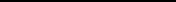 档案号：海南省工程建设项目招标控制价（第一册，共一册）海南省地震监测预警站网现代化建设项目名称：   提升工程GNSS观测墩建设       招标单位名称：   海南省地震局                 (单位盖章)编制单位名称：   华地众信工程项目管理有限公司(单位盖章)编 制 日 期 ：   2023年12月8日编制说明一、工程概况：项目名称：海南省地震监测预警站网现代化提升工程 GNSS 观测墩建设建设地点：海口、文昌、定安、临高、万宁、陵水、乐东建设单位：海南省地震局二、工程招标范围：1、本招标控制价编制范围包括：GNSS 观测墩建设工程。2、不含建设用地费用、工程建设其他费、预备费、建设期贷款利息。三、编制依据：1、《海南省地震监测预警站网现代化提升工程 GNSS 观测墩建设》施工图及相关标准图集做法等资料。2、采用现行的标准图集、规范、工艺标准、材料做法；3、《建设工程工程量清单计价规范》(GB50500-2013)、海南省房屋建筑与装饰工程综合定额(2017)等。4、海南省建设标准定额站颁布的海南工程造价信息（2023 年第 11 期海口、文昌、定安、临高、万宁、陵水、乐东地区）市场询价。5、人工单价执行 2017 年 12 月 31 日之前颁布的其他专业定额计价的 建筑工程，人工单价调整为 111.7 元/工日。执行 2018 年 1 月 1 日及之后颁布的定额计价的建筑工程，人工单价调整为 145 元/工日。6、《关于调整海南省建设工程增值税税率的通知》（琼建定〔2019〕100号），2019 年 4 月 1 日之后新建或在建的建设工程的增值税税率由 10%调整为 9%。7、国家、海南省建设标准定额站颁布的其它有关工程造价文件。8、广联达云计价平台 GBG6.0。四、其他说明：1、临时水电接入暂不考虑，由建设单位另行解决。2、暂估价最终由审核单位或有关执行部门最终确定。3、本招标控制价只做为建设项目控制建设投资的依据，不做为签订施工合同及材料价格确认的依据及其他用途。4、暂列金额最终由业主根据实际情况进行支配。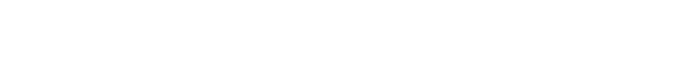 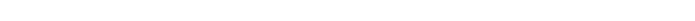 注： 1.此表由招标人填写除“ 投标单价 ”栏的内容，投标人在投标时自主确定投标单价。2.基准单价应优先采用工程造价管理机构发布的单价，未发布的，通过市场调查确定其基准单价。注： 1.此表由招标人填写除“ 投标单价 ”栏的内容，投标人在投标时自主确定投标单价。2.基准单价应优先采用工程造价管理机构发布的单价，未发布的，通过市场调查确定其基准单价。注： 1.此表由招标人填写除“ 投标单价 ”栏的内容，投标人在投标时自主确定投标单价。2.基准单价应优先采用工程造价管理机构发布的单价，未发布的，通过市场调查确定其基准单价。注： 1.此表由招标人填写除“ 投标单价 ”栏的内容，投标人在投标时自主确定投标单价。2.基准单价应优先采用工程造价管理机构发布的单价，未发布的，通过市场调查确定其基准单价。注： 1.此表由招标人填写除“ 投标单价 ”栏的内容，投标人在投标时自主确定投标单价。2.基准单价应优先采用工程造价管理机构发布的单价，未发布的，通过市场调查确定其基准单价。注： 1.此表由招标人填写除“ 投标单价 ”栏的内容，投标人在投标时自主确定投标单价。2.基准单价应优先采用工程造价管理机构发布的单价，未发布的，通过市场调查确定其基准单价。注： 1.此表由招标人填写除“ 投标单价 ”栏的内容，投标人在投标时自主确定投标单价。2.基准单价应优先采用工程造价管理机构发布的单价，未发布的，通过市场调查确定其基准单价。注： 1.此表由招标人填写除“ 投标单价 ”栏的内容，投标人在投标时自主确定投标单价。2.基准单价应优先采用工程造价管理机构发布的单价，未发布的，通过市场调查确定其基准单价。注： 1.此表由招标人填写除“ 投标单价 ”栏的内容，投标人在投标时自主确定投标单价。2.基准单价应优先采用工程造价管理机构发布的单价，未发布的，通过市场调查确定其基准单价。（招-表1）建设项目招标控制价汇总表（招-表1）建设项目招标控制价汇总表（招-表1）建设项目招标控制价汇总表（招-表1）建设项目招标控制价汇总表（招-表1）建设项目招标控制价汇总表（招-表1）建设项目招标控制价汇总表工程名称：海南省地震监测预警站网现代化提升工程GNSS观测墩建设工程名称：海南省地震监测预警站网现代化提升工程GNSS观测墩建设第  1  页 共  1  页第  1  页 共  1  页第  1  页 共  1  页第  1  页 共  1  页序号单项工程名称金额（元）其中: （元）其中: （元）其中: （元）序号单项工程名称金额（元）暂估价安全文明施工费规费1海南省地震监测预警站网现代化提升工程 GNSS观测墩建设275597.088539.6510883.12合计合计275597.088539.6510883.12单项工程招标控制价汇总表单项工程招标控制价汇总表单项工程招标控制价汇总表单项工程招标控制价汇总表单项工程招标控制价汇总表单项工程招标控制价汇总表工程名称：海南省地震监测预警站网现代化提升工程GNSS观测墩建设工程名称：海南省地震监测预警站网现代化提升工程GNSS观测墩建设单位：元                                  第  1  页 共  1  页单位：元                                  第  1  页 共  1  页单位：元                                  第  1  页 共  1  页单位：元                                  第  1  页 共  1  页序号单位工程名称金额（元）其中: (元)其中: (元)其中: (元)序号单位工程名称金额（元）暂估价安全文明施工费规费1海口演丰GNSS观测墩53617.151700.81828.882文昌七星岭GNSS观测墩26699.12812.61128.323文昌青山岭GNSS观测墩25869.09805.291128.324文昌翁田GNSS观测墩28013.38824.191128.325定安白石岭GNSS观测墩26066.03809.161128.326临高高山岭GNSS观测墩35062.011149.1211567万宁东山岭GNSS观测墩27234.45813.541128.328陵水三才镇GNSS观测墩25468.09804.21128.329乐东尖峰岭GNSS观测墩27567.76820.751128.32合计合计275597.088539.6510883.12（招-表3）单位工程招标控制价汇总表（招-表3）单位工程招标控制价汇总表（招-表3）单位工程招标控制价汇总表（招-表3）单位工程招标控制价汇总表工程名称：海口演丰GNSS观测墩                                                        第 1 页  共 1 页 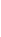 工程名称：海口演丰GNSS观测墩                                                        第 1 页  共 1 页 工程名称：海口演丰GNSS观测墩                                                        第 1 页  共 1 页 工程名称：海口演丰GNSS观测墩                                                        第 1 页  共 1 页 工程名称：海口演丰GNSS观测墩                                                        第 1 页  共 1 页 序号汇总内容金额(元)其中：暂估价(元)其中：暂估价(元)一分部分项工程费44624.771.1桩基工程18202.491.2钢筋及混凝土工程1754.791.3其他配套工程11101.4场外运输及脚手架工程23557.49二措施项目费2736.41施工单价措施项目费2施工总价措施项目费2736.42.1其中：安全防护、文明施工费1700.82.2其中：临时设施费758.212.3其中：雨季施工增加费225.612.4其中：夜间施工增加费51.782.5其中：视频监控费--三其他项目费--3.1其中：暂列金额--3.2其中：暂估价--3.3其中：计日工--3.4其中：总承包服务费--四规费1828.88--4其中：垃圾处置费--5其中：社保费1828.88--五税金4427.1--招标控制价合计=一+二+三+四+五招标控制价合计=一+二+三+四+五53,617.15（招-表4）分部分项工程和单价措施项目清单与计价表（招-表4）分部分项工程和单价措施项目清单与计价表（招-表4）分部分项工程和单价措施项目清单与计价表（招-表4）分部分项工程和单价措施项目清单与计价表（招-表4）分部分项工程和单价措施项目清单与计价表（招-表4）分部分项工程和单价措施项目清单与计价表（招-表4）分部分项工程和单价措施项目清单与计价表（招-表4）分部分项工程和单价措施项目清单与计价表（招-表4）分部分项工程和单价措施项目清单与计价表工程名称：海口演丰GNSS观测墩工程名称：海口演丰GNSS观测墩工程名称：海口演丰GNSS观测墩标段：海南省地震监测预 警站网现代化提升工程GNSS观测墩建设标段：海南省地震监测预 警站网现代化提升工程GNSS观测墩建设标段：海南省地震监测预 警站网现代化提升工程GNSS观测墩建设标段：海南省地震监测预 警站网现代化提升工程GNSS观测墩建设第 1 页  共 2 页第 1 页  共 2 页序号项目编码项目名称项目特征描述计量 单位工程量金额（元）金额（元）金额（元）序号项目编码项目名称项目特征描述计量 单位工程量综合单价合价其中：暂估价整个项目44624.77桩基工程18202.491010302001001泥浆护壁成孔灌 注桩1.地层情况:土层2.桩长:10m3.桩径:1000mm4.成孔方法:冲击钻机成 孔5.护筒类型、长度:钢护 筒 φ≤1200 H=1000mm 6.混凝土种类、强度等  级:C25m38.41769.8914867.082010515004001钢筋笼1.钢筋种类、规格:圆钢 HPB300 φ6mmt0.0335653.33186.563010515004002钢筋笼1.钢筋种类、规格:带肋 钢筋HRB400 φ16mmt0.1355731.7773.784010301004001截（凿）桩头1.桩类型:灌注钢筋混凝 土桩2.桩头截面、高度: φ1 000mm、H=0.7m3.混凝土强度等级:C25 4.有(无)钢筋:有5.运输距离:投标方自行 考虑个1185.99185.995010101006001挖淤泥、流砂1.挖掘深度:桩间冲出泥 浆2.弃淤泥、流砂距离:投 标方自行考虑m310.21139.971429.096010103001002防震槽回填砂1.密实度要求:详见设计 要求2.填方材料品种:砂m32.1361.9759.99钢筋及混凝土工 程1754.797010502003001异形柱1.柱形状:详见设计图纸 2.混凝土强度等级:C25m30.68688.46468.158011702004001异形柱模板1.柱截面形状:详见设计 图纸m25.66140.09792.919010515001001现浇构件钢筋1.钢筋种类、规格:现浇 构件钢筋制安 带肋钢筋 HRB400以内 直径≤φ1 8mmt0.0595511.86325.2本页小计本页小计本页小计本页小计本页小计本页小计本页小计19788.75（招-表4）分部分项工程和单价措施项目清单与计价表（招-表4）分部分项工程和单价措施项目清单与计价表（招-表4）分部分项工程和单价措施项目清单与计价表（招-表4）分部分项工程和单价措施项目清单与计价表（招-表4）分部分项工程和单价措施项目清单与计价表（招-表4）分部分项工程和单价措施项目清单与计价表（招-表4）分部分项工程和单价措施项目清单与计价表（招-表4）分部分项工程和单价措施项目清单与计价表（招-表4）分部分项工程和单价措施项目清单与计价表工程名称：海口演丰GNSS观测墩工程名称：海口演丰GNSS观测墩工程名称：海口演丰GNSS观测墩标段：海南省地震监测预 警站网现代化提升工程GNSS观测墩建设标段：海南省地震监测预 警站网现代化提升工程GNSS观测墩建设标段：海南省地震监测预 警站网现代化提升工程GNSS观测墩建设标段：海南省地震监测预 警站网现代化提升工程GNSS观测墩建设第 2 页  共 2 页第 2 页  共 2 页序号项目编码项目名称项目特征描述计量 单位工程量金额（元）金额（元）金额（元）序号项目编码项目名称项目特征描述计量 单位工程量综合单价合价其中：暂估价10010515001002现浇构件钢筋1.钢筋种类、规格:箍筋 制安 带肋钢筋HRB400  以内 箍筋直径≤φ10mmt0.0117357.2780.9311010516002001预埋铁件1.名称:标志预埋件2.规格:详见设计图纸3.铁件尺寸:预埋铁件为甲供材料t0.02438087.6其他配套工程111012040901008002植筋1.植入深度:0.4m2.植筋胶品种:植筋胶根812.81102.4813031001001001镀锌钢管1.安装部位:沿观测墩2.规格、压力等级:详见 设计图纸m1662.971007.52场外运输及脚手 架工程23557.4914011705001001大型机械设备进 出场及安拆1.机械设备名称:履带式 挖掘机 1m3以内台 ·次17383.187383.1815011705001002大型机械设备进 出场及安拆1.机械设备名称:柴油打 桩机 5t以内台 ·次115833.2215833.2216011701003001里脚手架1.搭设方式:独立柱脚手 架搭设2.搭设高度:详见设计图 纸m245.67.48341.09措施项目本页小计本页小计本页小计本页小计本页小计本页小计本页小计24836.02合   计合   计合   计合   计合   计合   计合   计44624.77（招-表6）总价措施项目清单与计价表（招-表6）总价措施项目清单与计价表（招-表6）总价措施项目清单与计价表（招-表6）总价措施项目清单与计价表（招-表6）总价措施项目清单与计价表（招-表6）总价措施项目清单与计价表（招-表6）总价措施项目清单与计价表（招-表6）总价措施项目清单与计价表（招-表6）总价措施项目清单与计价表工程名称：海口演丰GNSS观测墩工程名称：海口演丰GNSS观测墩工程名称：海口演丰GNSS观测墩标段：海南省地震监测预警站网现代化提升工程GNSS观测墩建设标段：海南省地震监测预警站网现代化提升工程GNSS观测墩建设标段：海南省地震监测预警站网现代化提升工程GNSS观测墩建设标段：海南省地震监测预警站网现代化提升工程GNSS观测墩建设第 1 页  共 2 页第 1 页  共 2 页序号项目编码项目名称计算基础费率 (%)金额 （元）调整费率(%)调整后金额(元)备注11.1安全文明施工与环境 保护基本费1109.5821.1.11千万元以内部分综合价含主设(1千 万元以内部分)31109.5831.1.21～5千万元以内部分综合价含主设(1~  5千万元以内部分)1.841.1.35千万元～1亿元以内 部分综合价含主设(5千 万元~1亿元以内部 分)1.251.1.41亿元以上部分综合价含主设(1亿 元以上部分)0.661.2安全文明施工与环境 保护费(浮动部分)安全防护、文明施 工基本费50554.7971.3建施安责险不含建施安责险费 *0.0016836.43默认的安责 险费率是按 照最优设置 ,但是由于 安责险费率 中浮动费率 根据具体条 件不同费率 不同，所以 请参照琼建 质【2019】 38号中的附 件1计算实  际费率；81.4临时设施费758.2191.4.11千万元以内部分综合价含主设(1千 万元以内部分)2.05758.21101.4.21～5千万元以内部分综合价含主设(1~  5千万元以内部分)1.23111.4.35千万元～1亿元以内 部分综合价含主设(5千 万元~1亿元以内部 分)0.82121.4.41亿元以上部分综合价含主设(1亿 元以上部分)0.41131.5夜间施工增加费分部分项合计+单0.1451.78编制人（造价人员）：                          复核人（造价工程师）：注： 1.“ 项目名称 ”可根据海南省现行的计价定额设置。2.按施工方案计算的措施费，若无“ 计算基础 ”和“ 费率 ” 的数值，也可只填“ 金额 ”数值，但应在备注栏说明施工方案出处 或计算方法。编制人（造价人员）：                          复核人（造价工程师）：注： 1.“ 项目名称 ”可根据海南省现行的计价定额设置。2.按施工方案计算的措施费，若无“ 计算基础 ”和“ 费率 ” 的数值，也可只填“ 金额 ”数值，但应在备注栏说明施工方案出处 或计算方法。编制人（造价人员）：                          复核人（造价工程师）：注： 1.“ 项目名称 ”可根据海南省现行的计价定额设置。2.按施工方案计算的措施费，若无“ 计算基础 ”和“ 费率 ” 的数值，也可只填“ 金额 ”数值，但应在备注栏说明施工方案出处 或计算方法。编制人（造价人员）：                          复核人（造价工程师）：注： 1.“ 项目名称 ”可根据海南省现行的计价定额设置。2.按施工方案计算的措施费，若无“ 计算基础 ”和“ 费率 ” 的数值，也可只填“ 金额 ”数值，但应在备注栏说明施工方案出处 或计算方法。编制人（造价人员）：                          复核人（造价工程师）：注： 1.“ 项目名称 ”可根据海南省现行的计价定额设置。2.按施工方案计算的措施费，若无“ 计算基础 ”和“ 费率 ” 的数值，也可只填“ 金额 ”数值，但应在备注栏说明施工方案出处 或计算方法。编制人（造价人员）：                          复核人（造价工程师）：注： 1.“ 项目名称 ”可根据海南省现行的计价定额设置。2.按施工方案计算的措施费，若无“ 计算基础 ”和“ 费率 ” 的数值，也可只填“ 金额 ”数值，但应在备注栏说明施工方案出处 或计算方法。编制人（造价人员）：                          复核人（造价工程师）：注： 1.“ 项目名称 ”可根据海南省现行的计价定额设置。2.按施工方案计算的措施费，若无“ 计算基础 ”和“ 费率 ” 的数值，也可只填“ 金额 ”数值，但应在备注栏说明施工方案出处 或计算方法。编制人（造价人员）：                          复核人（造价工程师）：注： 1.“ 项目名称 ”可根据海南省现行的计价定额设置。2.按施工方案计算的措施费，若无“ 计算基础 ”和“ 费率 ” 的数值，也可只填“ 金额 ”数值，但应在备注栏说明施工方案出处 或计算方法。编制人（造价人员）：                          复核人（造价工程师）：注： 1.“ 项目名称 ”可根据海南省现行的计价定额设置。2.按施工方案计算的措施费，若无“ 计算基础 ”和“ 费率 ” 的数值，也可只填“ 金额 ”数值，但应在备注栏说明施工方案出处 或计算方法。（招-表6）总价措施项目清单与计价表（招-表6）总价措施项目清单与计价表（招-表6）总价措施项目清单与计价表（招-表6）总价措施项目清单与计价表（招-表6）总价措施项目清单与计价表（招-表6）总价措施项目清单与计价表（招-表6）总价措施项目清单与计价表（招-表6）总价措施项目清单与计价表（招-表6）总价措施项目清单与计价表工程名称：海口演丰GNSS观测墩工程名称：海口演丰GNSS观测墩工程名称：海口演丰GNSS观测墩标段：海南省地震监测预警站网现代化提升工程GNSS观测墩建设标段：海南省地震监测预警站网现代化提升工程GNSS观测墩建设标段：海南省地震监测预警站网现代化提升工程GNSS观测墩建设标段：海南省地震监测预警站网现代化提升工程GNSS观测墩建设第 2 页  共 2 页第 2 页  共 2 页序号项目编码项目名称计算基础费率 (%)金额 （元）调整费率(%)调整后金额(元)备注价措施项目合计- 人材机价差141.6雨季施工增加费分部分项合计+单 价措施项目合计- 人材机价差0.61225.61151.7视频监控费编制预算或 控制价时， 视频监控费 暂按租赁价 每台球机10 00元/月、每两台枪机 800元/月计 算，工程结 算时，按实 际费用计算合    计合    计合    计合    计合    计2736.4（招-表7）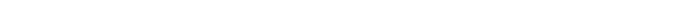 其他项目清单与计价汇总表（招-表7）其他项目清单与计价汇总表（招-表7）其他项目清单与计价汇总表（招-表7）其他项目清单与计价汇总表（招-表7）其他项目清单与计价汇总表工程名称：海口演丰GNSS观测墩工程名称：海口演丰GNSS观测墩标段：海南省地震监测预警站网 现代化提升工程GNSS观测墩建设标段：海南省地震监测预警站网 现代化提升工程GNSS观测墩建设第 1 页  共 1 页序号项目名称金额（元）结算金额（元）备注1暂列金额2暂估价2.1材料暂估价2.2专业工程暂估价3计日工4总承包服务费合    计合    计0—（招-表8）规费、税金项目计价表（招-表8）规费、税金项目计价表（招-表8）规费、税金项目计价表（招-表8）规费、税金项目计价表（招-表8）规费、税金项目计价表（招-表8）规费、税金项目计价表（招-表8）规费、税金项目计价表工程名称：海口演丰GNSS观测墩工程名称：海口演丰GNSS观测墩标段：海南省地震监测预警站网现代化提升工程GNSS观测墩建设标段：海南省地震监测预警站网现代化提升工程GNSS观测墩建设第 1 页第 1 页共 1 页 共 1 页 序号项目名称计算基础计算基数计算费率(%)金额（元）金额（元）金额（元）1规费其中：垃圾处置费+其中 ：社保费D1 + D21828.881828.881828.881.1其中：垃圾处置费1.2其中：社保费(分部分项定额人工费+单 价措施定额人工费+分部  分项定额机上人工费+单  价措施定额机上人工费)* 0.7(FBFX_DERGF+DJCS_DERGF+FBFX_DEJSRGF+  DJCS_DEJSRGF)* 0.723.51828.881828.881828.882税金分部分项工程费+措施项 目费+其他项目费+规费A+B+C+D94427.14427.14427.1合计合计合计6255.986255.986255.98编制人（造价人员）：注： “ 项目名称 ”可根据海南省现行的计价定额设置。编制人（造价人员）：注： “ 项目名称 ”可根据海南省现行的计价定额设置。编制人（造价人员）：注： “ 项目名称 ”可根据海南省现行的计价定额设置。复核人（造价工程师）：复核人（造价工程师）：复核人（造价工程师）：复核人（造价工程师）：发包人提供材料和工程设备一览表发包人提供材料和工程设备一览表发包人提供材料和工程设备一览表发包人提供材料和工程设备一览表发包人提供材料和工程设备一览表发包人提供材料和工程设备一览表发包人提供材料和工程设备一览表发包人提供材料和工程设备一览表工程名称：海口演丰GNSS观测墩工程名称：海口演丰GNSS观测墩标段：海南省地震监测预警站 网现代化提升工程GNSS观测  墩建设标段：海南省地震监测预警站 网现代化提升工程GNSS观测  墩建设标段：海南省地震监测预警站 网现代化提升工程GNSS观测  墩建设标段：海南省地震监测预警站 网现代化提升工程GNSS观测  墩建设第 1 页  共 1 页第 1 页  共 1 页序号材料(工程设备)名称、规格、型号单位数量单价(元)交货方式送达地点备注1铁件（甲供材料）  综合kg20.2承包人提供主要材料和工程设备一览表(适用于造价信息差额调整法)承包人提供主要材料和工程设备一览表(适用于造价信息差额调整法)承包人提供主要材料和工程设备一览表(适用于造价信息差额调整法)承包人提供主要材料和工程设备一览表(适用于造价信息差额调整法)承包人提供主要材料和工程设备一览表(适用于造价信息差额调整法)承包人提供主要材料和工程设备一览表(适用于造价信息差额调整法)承包人提供主要材料和工程设备一览表(适用于造价信息差额调整法)承包人提供主要材料和工程设备一览表(适用于造价信息差额调整法)承包人提供主要材料和工程设备一览表(适用于造价信息差额调整法)工程名称：海口演丰GNSS观测墩工程名称：海口演丰GNSS观测墩标段：海南省地震监测预警站 网现代化提升工程GNSS观测墩 建设标段：海南省地震监测预警站 网现代化提升工程GNSS观测墩 建设标段：海南省地震监测预警站 网现代化提升工程GNSS观测墩 建设标段：海南省地震监测预警站 网现代化提升工程GNSS观测墩 建设标段：海南省地震监测预警站 网现代化提升工程GNSS观测墩 建设第 1 页  共 1 页第 1 页  共 1 页序号名称、规格、型号单位数量风险系数(%)基准单价投标单价发承包人确认单价(元)备注承包人提供主要材料和工程设备一览表(适用于价格指数差额调整法)承包人提供主要材料和工程设备一览表(适用于价格指数差额调整法)承包人提供主要材料和工程设备一览表(适用于价格指数差额调整法)承包人提供主要材料和工程设备一览表(适用于价格指数差额调整法)承包人提供主要材料和工程设备一览表(适用于价格指数差额调整法)承包人提供主要材料和工程设备一览表(适用于价格指数差额调整法)工程名称：海口演丰GNSS观测墩工程名称：海口演丰GNSS观测墩标段：海南省地震监测预警站 网现代化提升工程GNSS观测墩 建设标段：海南省地震监测预警站 网现代化提升工程GNSS观测墩 建设标段：海南省地震监测预警站 网现代化提升工程GNSS观测墩 建设第 1 页  共 1 页序号名称、规格、型号变值权重B基本价格指数F0现行价格指数F1备注定值权重A1合计合计1注： 1.此表“ 材料和工程设备名称 ” 、“ 规格型号 ” 、“ 基本价格指数 ”栏由招标人填写，基本价格指数应首先采用工程造价管理 机构发布的价格指数，没有时，可采用发布的价格代替。2.此表“ 变值权重 ”栏由投标人根据该项材料和工程设备价值在投标报价中所占的比例填写。3.“ 现行价格指数 ”按约定的付款证书相关周期最后一天的前42天的各项材料和工程设备的价格指数填写，该指数应首先采用工程 造价管理机构发布的价格指数，没有时，可采用发布的价格代替。注： 1.此表“ 材料和工程设备名称 ” 、“ 规格型号 ” 、“ 基本价格指数 ”栏由招标人填写，基本价格指数应首先采用工程造价管理 机构发布的价格指数，没有时，可采用发布的价格代替。2.此表“ 变值权重 ”栏由投标人根据该项材料和工程设备价值在投标报价中所占的比例填写。3.“ 现行价格指数 ”按约定的付款证书相关周期最后一天的前42天的各项材料和工程设备的价格指数填写，该指数应首先采用工程 造价管理机构发布的价格指数，没有时，可采用发布的价格代替。注： 1.此表“ 材料和工程设备名称 ” 、“ 规格型号 ” 、“ 基本价格指数 ”栏由招标人填写，基本价格指数应首先采用工程造价管理 机构发布的价格指数，没有时，可采用发布的价格代替。2.此表“ 变值权重 ”栏由投标人根据该项材料和工程设备价值在投标报价中所占的比例填写。3.“ 现行价格指数 ”按约定的付款证书相关周期最后一天的前42天的各项材料和工程设备的价格指数填写，该指数应首先采用工程 造价管理机构发布的价格指数，没有时，可采用发布的价格代替。注： 1.此表“ 材料和工程设备名称 ” 、“ 规格型号 ” 、“ 基本价格指数 ”栏由招标人填写，基本价格指数应首先采用工程造价管理 机构发布的价格指数，没有时，可采用发布的价格代替。2.此表“ 变值权重 ”栏由投标人根据该项材料和工程设备价值在投标报价中所占的比例填写。3.“ 现行价格指数 ”按约定的付款证书相关周期最后一天的前42天的各项材料和工程设备的价格指数填写，该指数应首先采用工程 造价管理机构发布的价格指数，没有时，可采用发布的价格代替。注： 1.此表“ 材料和工程设备名称 ” 、“ 规格型号 ” 、“ 基本价格指数 ”栏由招标人填写，基本价格指数应首先采用工程造价管理 机构发布的价格指数，没有时，可采用发布的价格代替。2.此表“ 变值权重 ”栏由投标人根据该项材料和工程设备价值在投标报价中所占的比例填写。3.“ 现行价格指数 ”按约定的付款证书相关周期最后一天的前42天的各项材料和工程设备的价格指数填写，该指数应首先采用工程 造价管理机构发布的价格指数，没有时，可采用发布的价格代替。注： 1.此表“ 材料和工程设备名称 ” 、“ 规格型号 ” 、“ 基本价格指数 ”栏由招标人填写，基本价格指数应首先采用工程造价管理 机构发布的价格指数，没有时，可采用发布的价格代替。2.此表“ 变值权重 ”栏由投标人根据该项材料和工程设备价值在投标报价中所占的比例填写。3.“ 现行价格指数 ”按约定的付款证书相关周期最后一天的前42天的各项材料和工程设备的价格指数填写，该指数应首先采用工程 造价管理机构发布的价格指数，没有时，可采用发布的价格代替。表-22表-22表-22表-22表-22表-22单位工程人材机汇总表单位工程人材机汇总表单位工程人材机汇总表单位工程人材机汇总表单位工程人材机汇总表单位工程人材机汇总表单位工程人材机汇总表单位工程人材机汇总表单位工程人材机汇总表工程名称：海口演丰GNSS观测墩                                                        第 1 页  共 4 页 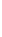 工程名称：海口演丰GNSS观测墩                                                        第 1 页  共 4 页 工程名称：海口演丰GNSS观测墩                                                        第 1 页  共 4 页 工程名称：海口演丰GNSS观测墩                                                        第 1 页  共 4 页 工程名称：海口演丰GNSS观测墩                                                        第 1 页  共 4 页 工程名称：海口演丰GNSS观测墩                                                        第 1 页  共 4 页 工程名称：海口演丰GNSS观测墩                                                        第 1 页  共 4 页 工程名称：海口演丰GNSS观测墩                                                        第 1 页  共 4 页 工程名称：海口演丰GNSS观测墩                                                        第 1 页  共 4 页 工程名称：海口演丰GNSS观测墩                                                        第 1 页  共 4 页 序号材料名称规格单位材料量预算价预算价合价市场价市场价合价市场价合价1履带式推土机功率75kW台班0.00203814.041.651041.032.112.112履带式单斗液压 挖掘机斗容量1m3台班0.00171076.381.831314.032.232.233手持式风动凿岩 机台班0.1964512.232.412.232.42.44冲击成孔机孔径1000mm台班6.87288533.493666.61610.894198.574198.575履带式起重机提升质量15t台班0.1182697.6982.47843.7699.7399.736轮胎式起重机提升质量16t台班0.03024726.1521.96883.6326.7226.727汽车式起重机提升质量20t台班2944.081888.161122.42244.82244.88载重汽车装载质量6t台班0.07137404.9328.9525.637.5137.519载重汽车装载质量8t台班2457.15914.3583.871167.741167.7410载重汽车装载质量15t台班2729.241458.48913.121826.241826.2411自卸汽车装载质量8t台班0.0372564.6221708.8226.3726.3712平板拖车组装载质量40t台班21331.172662.341571.23142.43142.413电动单筒快速卷 扬机牵引力10kN台班0.1371173.4723.78211.1628.9528.9514电动双筒慢速卷 扬机牵引力50kN台班0.1371212.4729.13251.2634.4534.4515钢筋调直机直径40mm台班0.0128737.240.4837.950.490.4916钢筋切断机直径40mm台班0.0254542.811.0944.741.141.1417钢筋弯曲机直径40mm台班0.0607426.231.59271.641.6418木工圆锯机直径500mm台班0.0031126.530.0827.970.090.0919管子切断机管径150mm台班0.017633.970.634.740.610.6120钢材电动煨弯机弯曲直径500mm 以内台班0.017651.030.952.670.930.9321泥浆泵出口直径100mm台班0.26546204.1354.19218.257.9257.9222交流弧焊机容量32kV· A台班0.117687.9610.3493.7511.0311.0323直流弧焊机容量32kV· A台班0.2161692.4319.9898.0421.1921.1924对焊机容量75kV· A台班0.02134113.082.41120.42.572.5725电焊条烘干箱容量45*35*45cm 3台班0.045517.340.7917.740.810.8126电动空气压缩机排气量1m3/min台班0.1964552.310.2754.7210.7510.7527其他材料费元0.89310.8910.890.8928水m318.26643.563.934.4982.0282.0229黏土m35.7615638.83223.7238.83223.72223.72单位工程人材机汇总表单位工程人材机汇总表单位工程人材机汇总表单位工程人材机汇总表单位工程人材机汇总表单位工程人材机汇总表单位工程人材机汇总表单位工程人材机汇总表单位工程人材机汇总表工程名称：海口演丰GNSS观测墩                                                         第 2 页  共 4 页 工程名称：海口演丰GNSS观测墩                                                         第 2 页  共 4 页 工程名称：海口演丰GNSS观测墩                                                         第 2 页  共 4 页 工程名称：海口演丰GNSS观测墩                                                         第 2 页  共 4 页 工程名称：海口演丰GNSS观测墩                                                         第 2 页  共 4 页 工程名称：海口演丰GNSS观测墩                                                         第 2 页  共 4 页 工程名称：海口演丰GNSS观测墩                                                         第 2 页  共 4 页 工程名称：海口演丰GNSS观测墩                                                         第 2 页  共 4 页 工程名称：海口演丰GNSS观测墩                                                         第 2 页  共 4 页 工程名称：海口演丰GNSS观测墩                                                         第 2 页  共 4 页 序号材料名称规格单位材料量预算价预算价合价市场价市场价合价市场价合价30其他材料费元0.7215610.7210.720.7231电kw· h0.6950.760.530.790.550.5532板枋材m30.02717150040.762024.7855.0155.0133低碳钢焊条综合kg0.770284.373.374.373.373.3734圆钉kg1.082494.695.084.695.085.0835铁件（甲供材料 )综合kg20.236镀锌铁丝φ0.7kg1.097825.15.65.15.65.637低合金钢焊条E43系列kg2.260321.3748.321.3748.348.338板枋材m30.000315000.452024.780.610.6139镀锌铁丝φ4kg0.279075.11.425.11.421.4240预拌混凝土C25m311.2712282.053179.04533.986018.66018.641扣件个0.149116.150.926.150.920.9242金属周转材料kg15.04104345.12345.1245.1243隔离剂kg0.5665.683.215.683.213.2144扒钉kg0.0315.20.165.20.160.1645钢护筒t0.004420016.8420016.816.846原木m30.000315000.452522.940.760.7647圆钉kg0.0014.694.6948水泥砂浆m30.0206444.449.16444.449.169.1649钢筋HPB300 φ10以 内kg11.222.5128.164.03245.2445.2450钢筋HRB400以内 φ1 2~18kg60.4752.42146.353.899235.79235.7951圆钢综合t0.03366276092.94031.86135.71135.7152钢筋综合t0.138382450339.034031.86557.93557.9353结构胶kg0.77522821.712821.7121.7154丙酮kg0.8726.845.966.845.965.9655棉纱头kg0.112121.34121.341.3456合金钢钻头φ22~26个0.30413.684.1613.684.164.1657红丹防锈漆kg0.0351110.40.3710.40.370.3758油漆溶剂油kg0.006848.030.058.030.050.0559细砂m32.42046105254.15263.248637.18637.1860钢脚手架管kg0.400373.591.443.591.441.44单位工程人材机汇总表单位工程人材机汇总表单位工程人材机汇总表单位工程人材机汇总表单位工程人材机汇总表单位工程人材机汇总表单位工程人材机汇总表单位工程人材机汇总表单位工程人材机汇总表工程名称：海口演丰GNSS观测墩                                                         第 3 页  共 4 页 工程名称：海口演丰GNSS观测墩                                                         第 3 页  共 4 页 工程名称：海口演丰GNSS观测墩                                                         第 3 页  共 4 页 工程名称：海口演丰GNSS观测墩                                                         第 3 页  共 4 页 工程名称：海口演丰GNSS观测墩                                                         第 3 页  共 4 页 工程名称：海口演丰GNSS观测墩                                                         第 3 页  共 4 页 工程名称：海口演丰GNSS观测墩                                                         第 3 页  共 4 页 工程名称：海口演丰GNSS观测墩                                                         第 3 页  共 4 页 工程名称：海口演丰GNSS观测墩                                                         第 3 页  共 4 页 工程名称：海口演丰GNSS观测墩                                                         第 3 页  共 4 页 序号材料名称规格单位材料量预算价预算价合价市场价市场价合价市场价合价61木脚手板m30.003651098.774.012024.787.397.3962胶合板m21.73364171.084171.0871.0863木支撑m30.0032315575.032024.786.546.5464塑料粘胶带20*50卷0.16989.761.669.761.661.6665硬塑料管20m8.354272.4320.32.4320.320.366对拉螺栓kg1.375784.566.274.566.276.2767枕木m30.081380110.42024.78161.98161.9868镀锌铁丝kg107.5757.5757569草袋m219.143.159.333.159.3359.3370其他材料费元2.451212.4512.452.4571铅油(厚漆)kg0.328.52.728.52.722.7272油漆溶剂油kg0.168.031.288.031.281.2873钢锯条条0.480.50.240.50.240.2474木螺钉M4*6510个1.12160.50.560.50.560.5675塑料胀管φ6~8个11.69120.040.470.040.470.4776冲击钻头φ6~8个0.163.50.563.50.560.5677铜芯塑料绝缘软 电线BVR-4mm2m5.60642.815.72.815.715.778膨胀螺栓M6个1.12160.180.20.180.20.279镀锌地线夹50套10.24965.8559.965.8559.9659.9680醇酸清漆kg0.1615.22.4315.22.432.4381镀锌锁紧螺母DN50*3个3.20322.16.732.16.736.7382镀锌电线管塑料 护口DN50个2.40320.551.320.551.321.3283镀锌钢管接头50*3.5个2.563212.532.0412.532.0432.0484镀锌钢管卡子DN50个10.89120.869.370.869.379.3785镀锌铁丝φ1.1~2.2kg0.165.10.825.10.820.8286泥浆罐车罐容量4000L台班1.59276406.61647.63406.61647.63647.6387夯实机内燃 夯足直径2 50mm台班0.0350727.980.9827.980.980.9888其他机械费元0.522610.5210.520.5289本机使用台班台班0.51324.07662.041324.07662.04662.0490折旧费元2082.197112082.212082.22082.2单位工程人材机汇总表单位工程人材机汇总表单位工程人材机汇总表单位工程人材机汇总表单位工程人材机汇总表单位工程人材机汇总表单位工程人材机汇总表单位工程人材机汇总表单位工程人材机汇总表工程名称：海口演丰GNSS观测墩                                                         第 4 页  共 4 页 工程名称：海口演丰GNSS观测墩                                                         第 4 页  共 4 页 工程名称：海口演丰GNSS观测墩                                                         第 4 页  共 4 页 工程名称：海口演丰GNSS观测墩                                                         第 4 页  共 4 页 工程名称：海口演丰GNSS观测墩                                                         第 4 页  共 4 页 工程名称：海口演丰GNSS观测墩                                                         第 4 页  共 4 页 工程名称：海口演丰GNSS观测墩                                                         第 4 页  共 4 页 工程名称：海口演丰GNSS观测墩                                                         第 4 页  共 4 页 工程名称：海口演丰GNSS观测墩                                                         第 4 页  共 4 页 工程名称：海口演丰GNSS观测墩                                                         第 4 页  共 4 页 序号材料名称规格单位材料量预算价预算价合价市场价市场价合价市场价合价91检修费元497.048261497.051497.05497.0592维护费元1473.0980811473.111473.11473.193人工工日32.838341153776.411454761.564761.5694柴油kg384.72195.782223.698.473258.593258.5995安拆费及场外运 费元563.443871563.441563.44563.4496电kW· h382.133740.73278.960.79301.89301.8997安拆费及场外运 费元2.4952212.512.52.598电kW· h11.530110.738.420.799.119.1199机械费调整元-0.032281-0.031-0.03-0.03100综合人工工日63.838071157341.381459256.529256.52101人工费调整元0.008410.0110.010.01102镀锌钢管 DN50m16.4829.18480.8929.18480.89480.89（招-表3）单位工程招标控制价汇总表（招-表3）单位工程招标控制价汇总表（招-表3）单位工程招标控制价汇总表（招-表3）单位工程招标控制价汇总表工程名称：文昌七星岭GNSS观测墩                                                      第 1 页  共 1 页 工程名称：文昌七星岭GNSS观测墩                                                      第 1 页  共 1 页 工程名称：文昌七星岭GNSS观测墩                                                      第 1 页  共 1 页 工程名称：文昌七星岭GNSS观测墩                                                      第 1 页  共 1 页 工程名称：文昌七星岭GNSS观测墩                                                      第 1 页  共 1 页 序号汇总内容金额(元)其中：暂估价(元)其中：暂估价(元)一分部分项工程费22059.361.1土石方工程5757.821.2钢筋及混凝土工程7108.231.3其他配套工程11101.4场外运输及脚手架工程8083.31二措施项目费1306.931施工单价措施项目费2施工总价措施项目费1306.932.1其中：安全防护、文明施工费812.62.2其中：临时设施费361.922.3其中：雨季施工增加费107.692.4其中：夜间施工增加费24.722.5其中：视频监控费--三其他项目费--3.1其中：暂列金额--3.2其中：暂估价--3.3其中：计日工--3.4其中：总承包服务费--四规费1128.32--4其中：垃圾处置费--5其中：社保费1128.32--五税金2204.51--招标控制价合计=一+二+三+四+五招标控制价合计=一+二+三+四+五26,699.12（招-表4）分部分项工程和单价措施项目清单与计价表（招-表4）分部分项工程和单价措施项目清单与计价表（招-表4）分部分项工程和单价措施项目清单与计价表（招-表4）分部分项工程和单价措施项目清单与计价表（招-表4）分部分项工程和单价措施项目清单与计价表（招-表4）分部分项工程和单价措施项目清单与计价表（招-表4）分部分项工程和单价措施项目清单与计价表（招-表4）分部分项工程和单价措施项目清单与计价表（招-表4）分部分项工程和单价措施项目清单与计价表工程名称：文昌七星岭GNSS观测墩工程名称：文昌七星岭GNSS观测墩工程名称：文昌七星岭GNSS观测墩标段：海南省地震监测预 警站网现代化提升工程GNSS观测墩建设标段：海南省地震监测预 警站网现代化提升工程GNSS观测墩建设标段：海南省地震监测预 警站网现代化提升工程GNSS观测墩建设标段：海南省地震监测预 警站网现代化提升工程GNSS观测墩建设第 1 页  共 2 页第 1 页  共 2 页序号项目编码项目名称项目特征描述计量 单位工程量金额（元）金额（元）金额（元）序号项目编码项目名称项目特征描述计量 单位工程量综合单价合价其中：暂估价整个项目22059.36土石方工程5757.821010101004001挖基坑土方1.土壤类别:综合2.挖土深度:4mm3137.448.191125.632010103001001回填土1.密实度要求:详见设计 要求2.填方材料品种:回填土m3132.618.332430.563010103002001余方弃置1.废弃料品种:废弃土2.运距:投标方自行考虑m34.8441.69201.784010103001002防震槽回填砂1.密实度要求:详见设计 要求2.填方材料品种:砂m30.84361.92304.015010102003001挖基坑石方1.岩石类别:综合2.开凿深度:0.5m3.弃碴运距:投标方自行 考虑m32847.921695.84钢筋及混凝土工 程7108.236010501003001独立基础1.混凝土强度等级:C25m36609.873659.227011702001001独立基础模板1.基础类型:独立基础模 板m21670.481127.688010502003001异形柱1.柱形状:详见设计图纸 2.混凝土强度等级:C25m30.68702.72477.859011702004001异形柱模板1.柱截面形状:详见设计 图纸m25.66140.09792.9110010515001001现浇构件钢筋1.钢筋种类、规格:现浇 构件钢筋制安 带肋钢筋 HRB400以内 直径≤φ1 8mmt0.115511.82606.311010515001002现浇构件钢筋1.钢筋种类、规格:箍筋 制安 带肋钢筋HRB400  以内 箍筋直径≤φ10mmt0.057133.4356.6712010516002001预埋铁件1.名称:标志预埋件2.规格:详见设计图纸3.铁件尺寸:预埋铁件为甲供材料t0.02438087.6其他配套工程1110本页小计本页小计本页小计本页小计本页小计本页小计本页小计12866.05（招-表4）分部分项工程和单价措施项目清单与计价表（招-表4）分部分项工程和单价措施项目清单与计价表（招-表4）分部分项工程和单价措施项目清单与计价表（招-表4）分部分项工程和单价措施项目清单与计价表（招-表4）分部分项工程和单价措施项目清单与计价表（招-表4）分部分项工程和单价措施项目清单与计价表（招-表4）分部分项工程和单价措施项目清单与计价表（招-表4）分部分项工程和单价措施项目清单与计价表（招-表4）分部分项工程和单价措施项目清单与计价表工程名称：文昌七星岭GNSS观测墩工程名称：文昌七星岭GNSS观测墩工程名称：文昌七星岭GNSS观测墩标段：海南省地震监测预 警站网现代化提升工程GNSS观测墩建设标段：海南省地震监测预 警站网现代化提升工程GNSS观测墩建设标段：海南省地震监测预 警站网现代化提升工程GNSS观测墩建设标段：海南省地震监测预 警站网现代化提升工程GNSS观测墩建设第 2 页  共 2 页第 2 页  共 2 页序号项目编码项目名称项目特征描述计量 单位工程量金额（元）金额（元）金额（元）金额（元）序号项目编码项目名称项目特征描述计量 单位工程量综合单价合价其中：暂估价其中：暂估价13040901008002植筋1.植入深度:0.4m2.植筋胶品种:植筋胶根812.81102.4814031001001001镀锌钢管1.安装部位:沿观测墩2.规格、压力等级:详见 设计图纸m1662.971007.52场外运输及脚手 架工程8083.3115011705001001大型机械设备进 出场及安拆1.机械设备名称:履带式 挖掘机 1m3以内台 ·次17383.187383.1816011701003001里脚手架1.搭设方式:独立柱脚手 架搭设2.搭设高度:详见设计图 纸m293.67.48700.13措施项目本页小计本页小计本页小计本页小计本页小计本页小计本页小计9193.31合   计合   计合   计合   计合   计合   计合   计22059.36（招-表6）总价措施项目清单与计价表（招-表6）总价措施项目清单与计价表（招-表6）总价措施项目清单与计价表（招-表6）总价措施项目清单与计价表（招-表6）总价措施项目清单与计价表（招-表6）总价措施项目清单与计价表（招-表6）总价措施项目清单与计价表（招-表6）总价措施项目清单与计价表（招-表6）总价措施项目清单与计价表工程名称：文昌七星岭GNSS观测墩工程名称：文昌七星岭GNSS观测墩工程名称：文昌七星岭GNSS观测墩标段：海南省地震监测预警站网现代化提升工程GNSS观测墩建设标段：海南省地震监测预警站网现代化提升工程GNSS观测墩建设标段：海南省地震监测预警站网现代化提升工程GNSS观测墩建设标段：海南省地震监测预警站网现代化提升工程GNSS观测墩建设第 1 页  共 2 页第 1 页  共 2 页序号项目编码项目名称计算基础费率 (%)金额 （元）调整费率(%)调整后金额(元)备注11.1安全文明施工与环境 保护基本费529.6421.1.11千万元以内部分综合价含主设(1千 万元以内部分)3529.6431.1.21～5千万元以内部分综合价含主设(1~  5千万元以内部分)1.841.1.35千万元～1亿元以内 部分综合价含主设(5千 万元~1亿元以内部 分)1.251.1.41亿元以上部分综合价含主设(1亿 元以上部分)0.661.2安全文明施工与环境 保护费(浮动部分)安全防护、文明施 工基本费50264.8271.3建施安责险不含建施安责险费 *0.0016818.14默认的安责 险费率是按 照最优设置 ,但是由于 安责险费率 中浮动费率 根据具体条 件不同费率 不同，所以 请参照琼建 质【2019】 38号中的附 件1计算实  际费率；81.4临时设施费361.9291.4.11千万元以内部分综合价含主设(1千 万元以内部分)2.05361.92101.4.21～5千万元以内部分综合价含主设(1~  5千万元以内部分)1.23111.4.35千万元～1亿元以内 部分综合价含主设(5千 万元~1亿元以内部 分)0.82121.4.41亿元以上部分综合价含主设(1亿 元以上部分)0.41131.5夜间施工增加费分部分项合计+单0.1424.72编制人（造价人员）：                          复核人（造价工程师）：注： 1.“ 项目名称 ”可根据海南省现行的计价定额设置。2.按施工方案计算的措施费，若无“ 计算基础 ”和“ 费率 ” 的数值，也可只填“ 金额 ”数值，但应在备注栏说明施工方案出处 或计算方法。编制人（造价人员）：                          复核人（造价工程师）：注： 1.“ 项目名称 ”可根据海南省现行的计价定额设置。2.按施工方案计算的措施费，若无“ 计算基础 ”和“ 费率 ” 的数值，也可只填“ 金额 ”数值，但应在备注栏说明施工方案出处 或计算方法。编制人（造价人员）：                          复核人（造价工程师）：注： 1.“ 项目名称 ”可根据海南省现行的计价定额设置。2.按施工方案计算的措施费，若无“ 计算基础 ”和“ 费率 ” 的数值，也可只填“ 金额 ”数值，但应在备注栏说明施工方案出处 或计算方法。编制人（造价人员）：                          复核人（造价工程师）：注： 1.“ 项目名称 ”可根据海南省现行的计价定额设置。2.按施工方案计算的措施费，若无“ 计算基础 ”和“ 费率 ” 的数值，也可只填“ 金额 ”数值，但应在备注栏说明施工方案出处 或计算方法。编制人（造价人员）：                          复核人（造价工程师）：注： 1.“ 项目名称 ”可根据海南省现行的计价定额设置。2.按施工方案计算的措施费，若无“ 计算基础 ”和“ 费率 ” 的数值，也可只填“ 金额 ”数值，但应在备注栏说明施工方案出处 或计算方法。编制人（造价人员）：                          复核人（造价工程师）：注： 1.“ 项目名称 ”可根据海南省现行的计价定额设置。2.按施工方案计算的措施费，若无“ 计算基础 ”和“ 费率 ” 的数值，也可只填“ 金额 ”数值，但应在备注栏说明施工方案出处 或计算方法。编制人（造价人员）：                          复核人（造价工程师）：注： 1.“ 项目名称 ”可根据海南省现行的计价定额设置。2.按施工方案计算的措施费，若无“ 计算基础 ”和“ 费率 ” 的数值，也可只填“ 金额 ”数值，但应在备注栏说明施工方案出处 或计算方法。编制人（造价人员）：                          复核人（造价工程师）：注： 1.“ 项目名称 ”可根据海南省现行的计价定额设置。2.按施工方案计算的措施费，若无“ 计算基础 ”和“ 费率 ” 的数值，也可只填“ 金额 ”数值，但应在备注栏说明施工方案出处 或计算方法。编制人（造价人员）：                          复核人（造价工程师）：注： 1.“ 项目名称 ”可根据海南省现行的计价定额设置。2.按施工方案计算的措施费，若无“ 计算基础 ”和“ 费率 ” 的数值，也可只填“ 金额 ”数值，但应在备注栏说明施工方案出处 或计算方法。（招-表6）总价措施项目清单与计价表（招-表6）总价措施项目清单与计价表（招-表6）总价措施项目清单与计价表（招-表6）总价措施项目清单与计价表（招-表6）总价措施项目清单与计价表（招-表6）总价措施项目清单与计价表（招-表6）总价措施项目清单与计价表（招-表6）总价措施项目清单与计价表（招-表6）总价措施项目清单与计价表工程名称：文昌七星岭GNSS观测墩工程名称：文昌七星岭GNSS观测墩工程名称：文昌七星岭GNSS观测墩标段：海南省地震监测预警站网现代化提升工程GNSS观测墩建设标段：海南省地震监测预警站网现代化提升工程GNSS观测墩建设标段：海南省地震监测预警站网现代化提升工程GNSS观测墩建设标段：海南省地震监测预警站网现代化提升工程GNSS观测墩建设第 2 页  共 2 页第 2 页  共 2 页序号项目编码项目名称计算基础费率 (%)金额 （元）调整费率(%)调整后金额(元)备注价措施项目合计- 人材机价差141.6雨季施工增加费分部分项合计+单 价措施项目合计- 人材机价差0.61107.69151.7视频监控费编制预算或 控制价时， 视频监控费 暂按租赁价 每台球机10 00元/月、每两台枪机 800元/月计 算，工程结 算时，按实 际费用计算合    计合    计合    计合    计合    计1306.93（招-表7）其他项目清单与计价汇总表（招-表7）其他项目清单与计价汇总表（招-表7）其他项目清单与计价汇总表（招-表7）其他项目清单与计价汇总表（招-表7）其他项目清单与计价汇总表工程名称：文昌七星岭GNSS观测墩工程名称：文昌七星岭GNSS观测墩标段：海南省地震监测预警站网 现代化提升工程GNSS观测墩建设标段：海南省地震监测预警站网 现代化提升工程GNSS观测墩建设第 1 页  共 1 页序号项目名称金额（元）结算金额（元）备注1暂列金额2暂估价2.1材料暂估价2.2专业工程暂估价3计日工4总承包服务费合    计合    计0—（招-表8）规费、税金项目计价表（招-表8）规费、税金项目计价表（招-表8）规费、税金项目计价表（招-表8）规费、税金项目计价表（招-表8）规费、税金项目计价表（招-表8）规费、税金项目计价表（招-表8）规费、税金项目计价表工程名称：文昌七星岭GNSS观测墩工程名称：文昌七星岭GNSS观测墩标段：海南省地震监测预警站网现代化提升工程GNSS观测墩建设标段：海南省地震监测预警站网现代化提升工程GNSS观测墩建设第 1 页第 1 页共 1 页 共 1 页 序号项目名称计算基础计算基数计算费率(%)金额（元）金额（元）金额（元）1规费其中：垃圾处置费+其中 ：社保费D1 + D21128.321128.321128.321.1其中：垃圾处置费1.2其中：社保费(分部分项定额人工费+单 价措施定额人工费+分部  分项定额机上人工费+单  价措施定额机上人工费)* 0.7(FBFX_DERGF+DJCS_DERGF+FBFX_DEJSRGF+  DJCS_DEJSRGF)* 0.723.51128.321128.321128.322税金分部分项工程费+措施项 目费+其他项目费+规费A+B+C+D92204.512204.512204.51合计合计合计3332.833332.833332.83编制人（造价人员）：注： “ 项目名称 ”可根据海南省现行的计价定额设置。编制人（造价人员）：注： “ 项目名称 ”可根据海南省现行的计价定额设置。编制人（造价人员）：注： “ 项目名称 ”可根据海南省现行的计价定额设置。复核人（造价工程师）：复核人（造价工程师）：复核人（造价工程师）：复核人（造价工程师）：发包人提供材料和工程设备一览表发包人提供材料和工程设备一览表发包人提供材料和工程设备一览表发包人提供材料和工程设备一览表发包人提供材料和工程设备一览表发包人提供材料和工程设备一览表发包人提供材料和工程设备一览表发包人提供材料和工程设备一览表工程名称：文昌七星岭GNSS观测墩工程名称：文昌七星岭GNSS观测墩标段：海南省地震监测预警站 网现代化提升工程GNSS观测  墩建设标段：海南省地震监测预警站 网现代化提升工程GNSS观测  墩建设标段：海南省地震监测预警站 网现代化提升工程GNSS观测  墩建设标段：海南省地震监测预警站 网现代化提升工程GNSS观测  墩建设第 1 页  共 1 页第 1 页  共 1 页序号材料(工程设备)名称、规格、型号单位数量单价(元)交货方式送达地点备注1铁件（甲供材料）  综合kg20.2承包人提供主要材料和工程设备一览表(适用于造价信息差额调整法)承包人提供主要材料和工程设备一览表(适用于造价信息差额调整法)承包人提供主要材料和工程设备一览表(适用于造价信息差额调整法)承包人提供主要材料和工程设备一览表(适用于造价信息差额调整法)承包人提供主要材料和工程设备一览表(适用于造价信息差额调整法)承包人提供主要材料和工程设备一览表(适用于造价信息差额调整法)承包人提供主要材料和工程设备一览表(适用于造价信息差额调整法)承包人提供主要材料和工程设备一览表(适用于造价信息差额调整法)承包人提供主要材料和工程设备一览表(适用于造价信息差额调整法)工程名称：文昌七星岭GNSS观测墩工程名称：文昌七星岭GNSS观测墩标段：海南省地震监测预警站 网现代化提升工程GNSS观测墩 建设标段：海南省地震监测预警站 网现代化提升工程GNSS观测墩 建设标段：海南省地震监测预警站 网现代化提升工程GNSS观测墩 建设标段：海南省地震监测预警站 网现代化提升工程GNSS观测墩 建设标段：海南省地震监测预警站 网现代化提升工程GNSS观测墩 建设第 1 页  共 1 页第 1 页  共 1 页序号名称、规格、型号单位数量风险系数(%)基准单价投标单价发承包人确认单价(元)备注承包人提供主要材料和工程设备一览表(适用于价格指数差额调整法)承包人提供主要材料和工程设备一览表(适用于价格指数差额调整法)承包人提供主要材料和工程设备一览表(适用于价格指数差额调整法)承包人提供主要材料和工程设备一览表(适用于价格指数差额调整法)承包人提供主要材料和工程设备一览表(适用于价格指数差额调整法)承包人提供主要材料和工程设备一览表(适用于价格指数差额调整法)工程名称：文昌七星岭GNSS观测墩工程名称：文昌七星岭GNSS观测墩标段：海南省地震监测预警站 网现代化提升工程GNSS观测墩 建设标段：海南省地震监测预警站 网现代化提升工程GNSS观测墩 建设标段：海南省地震监测预警站 网现代化提升工程GNSS观测墩 建设第 1 页  共 1 页序号名称、规格、型号变值权重B基本价格指数F0现行价格指数F1备注定值权重A1合计合计1注： 1.此表“ 材料和工程设备名称 ” 、“ 规格型号 ” 、“ 基本价格指数 ”栏由招标人填写，基本价格指数应首先采用工程造价管理 机构发布的价格指数，没有时，可采用发布的价格代替。2.此表“ 变值权重 ”栏由投标人根据该项材料和工程设备价值在投标报价中所占的比例填写。3.“ 现行价格指数 ”按约定的付款证书相关周期最后一天的前42天的各项材料和工程设备的价格指数填写，该指数应首先采用工程 造价管理机构发布的价格指数，没有时，可采用发布的价格代替。注： 1.此表“ 材料和工程设备名称 ” 、“ 规格型号 ” 、“ 基本价格指数 ”栏由招标人填写，基本价格指数应首先采用工程造价管理 机构发布的价格指数，没有时，可采用发布的价格代替。2.此表“ 变值权重 ”栏由投标人根据该项材料和工程设备价值在投标报价中所占的比例填写。3.“ 现行价格指数 ”按约定的付款证书相关周期最后一天的前42天的各项材料和工程设备的价格指数填写，该指数应首先采用工程 造价管理机构发布的价格指数，没有时，可采用发布的价格代替。注： 1.此表“ 材料和工程设备名称 ” 、“ 规格型号 ” 、“ 基本价格指数 ”栏由招标人填写，基本价格指数应首先采用工程造价管理 机构发布的价格指数，没有时，可采用发布的价格代替。2.此表“ 变值权重 ”栏由投标人根据该项材料和工程设备价值在投标报价中所占的比例填写。3.“ 现行价格指数 ”按约定的付款证书相关周期最后一天的前42天的各项材料和工程设备的价格指数填写，该指数应首先采用工程 造价管理机构发布的价格指数，没有时，可采用发布的价格代替。注： 1.此表“ 材料和工程设备名称 ” 、“ 规格型号 ” 、“ 基本价格指数 ”栏由招标人填写，基本价格指数应首先采用工程造价管理 机构发布的价格指数，没有时，可采用发布的价格代替。2.此表“ 变值权重 ”栏由投标人根据该项材料和工程设备价值在投标报价中所占的比例填写。3.“ 现行价格指数 ”按约定的付款证书相关周期最后一天的前42天的各项材料和工程设备的价格指数填写，该指数应首先采用工程 造价管理机构发布的价格指数，没有时，可采用发布的价格代替。注： 1.此表“ 材料和工程设备名称 ” 、“ 规格型号 ” 、“ 基本价格指数 ”栏由招标人填写，基本价格指数应首先采用工程造价管理 机构发布的价格指数，没有时，可采用发布的价格代替。2.此表“ 变值权重 ”栏由投标人根据该项材料和工程设备价值在投标报价中所占的比例填写。3.“ 现行价格指数 ”按约定的付款证书相关周期最后一天的前42天的各项材料和工程设备的价格指数填写，该指数应首先采用工程 造价管理机构发布的价格指数，没有时，可采用发布的价格代替。注： 1.此表“ 材料和工程设备名称 ” 、“ 规格型号 ” 、“ 基本价格指数 ”栏由招标人填写，基本价格指数应首先采用工程造价管理 机构发布的价格指数，没有时，可采用发布的价格代替。2.此表“ 变值权重 ”栏由投标人根据该项材料和工程设备价值在投标报价中所占的比例填写。3.“ 现行价格指数 ”按约定的付款证书相关周期最后一天的前42天的各项材料和工程设备的价格指数填写，该指数应首先采用工程 造价管理机构发布的价格指数，没有时，可采用发布的价格代替。表-22表-22表-22表-22表-22表-22单位工程人材机汇总表单位工程人材机汇总表单位工程人材机汇总表单位工程人材机汇总表单位工程人材机汇总表单位工程人材机汇总表单位工程人材机汇总表单位工程人材机汇总表单位工程人材机汇总表工程名称：文昌七星岭GNSS观测墩                                                      第 1 页  共 3 页 工程名称：文昌七星岭GNSS观测墩                                                      第 1 页  共 3 页 工程名称：文昌七星岭GNSS观测墩                                                      第 1 页  共 3 页 工程名称：文昌七星岭GNSS观测墩                                                      第 1 页  共 3 页 工程名称：文昌七星岭GNSS观测墩                                                      第 1 页  共 3 页 工程名称：文昌七星岭GNSS观测墩                                                      第 1 页  共 3 页 工程名称：文昌七星岭GNSS观测墩                                                      第 1 页  共 3 页 工程名称：文昌七星岭GNSS观测墩                                                      第 1 页  共 3 页 工程名称：文昌七星岭GNSS观测墩                                                      第 1 页  共 3 页 工程名称：文昌七星岭GNSS观测墩                                                      第 1 页  共 3 页 序号材料名称规格单位材料量预算价预算价合价市场价市场价合价市场价合价1综合人工工日55.528041156385.721458051.578051.572水m32.97493.510.414.5813.6313.633其他材料费元4.8315614.8314.834.834电kw· h2.0810.761.580.791.641.645板枋材m30.067811500101.722024.78137.3137.36中砂m30.002071250.26263.2480.540.547圆钉kg4.096894.6919.214.6919.2119.218镀锌铁丝φ0.7kg0.932155.14.755.14.754.759低合金钢焊条E43系列kg1.31421.3728.0821.3728.0828.0810镀锌铁丝φ4kg0.572835.12.925.12.922.9211扣件个0.306076.151.886.151.881.8812隔离剂kg2.1665.6812.35.6812.312.31332.5(R)水泥t0.001043310.34548.670.570.5714水泥砂浆m30.0206444.449.16444.449.169.1615钢筋HRB400以内 φ1 0以内kg512.52128.523.979202.93202.9316钢筋HRB400以内 φ1 2~18kg112.752.42272.863.899439.61439.6117结构胶kg0.77522821.712821.7121.7118丙酮kg0.8726.845.966.845.965.9619棉纱头kg0.112121.34121.341.3420合金钢钻头φ22~26个0.30413.684.1613.684.164.1621红丹防锈漆kg0.0720710.40.7510.40.750.7522油漆溶剂油kg0.014048.030.118.030.110.1123细砂m30.96818105101.66263.248254.87254.8724钢脚手架管kg0.821813.592.953.592.952.9525木脚手板m30.007491098.778.232024.7815.1715.1726胶合板m25.681641232.9541232.95232.9527木支撑m30.106431557165.712024.78215.5215.528塑料粘胶带20*50卷0.80989.767.99.767.97.929硬塑料管20m8.354272.4320.32.4320.320.330对拉螺栓kg1.375784.566.274.566.276.2731枕木m30.081380110.42024.78161.98161.98单位工程人材机汇总表单位工程人材机汇总表单位工程人材机汇总表单位工程人材机汇总表单位工程人材机汇总表单位工程人材机汇总表单位工程人材机汇总表单位工程人材机汇总表单位工程人材机汇总表工程名称：文昌七星岭GNSS观测墩                                                      第 2 页  共 3 页 工程名称：文昌七星岭GNSS观测墩                                                      第 2 页  共 3 页 工程名称：文昌七星岭GNSS观测墩                                                      第 2 页  共 3 页 工程名称：文昌七星岭GNSS观测墩                                                      第 2 页  共 3 页 工程名称：文昌七星岭GNSS观测墩                                                      第 2 页  共 3 页 工程名称：文昌七星岭GNSS观测墩                                                      第 2 页  共 3 页 工程名称：文昌七星岭GNSS观测墩                                                      第 2 页  共 3 页 工程名称：文昌七星岭GNSS观测墩                                                      第 2 页  共 3 页 工程名称：文昌七星岭GNSS观测墩                                                      第 2 页  共 3 页 工程名称：文昌七星岭GNSS观测墩                                                      第 2 页  共 3 页 序号材料名称规格单位材料量预算价预算价合价市场价市场价合价市场价合价32镀锌铁丝kg57.537.57.537.537.533草袋m26.383.119.783.119.7819.7834其他材料费元2.451212.4512.452.4535铅油(厚漆)kg0.328.52.728.52.722.7236油漆溶剂油kg0.168.031.288.031.281.2837钢锯条条0.480.50.240.50.240.2438木螺钉M4*6510个1.12160.50.560.50.560.5639塑料胀管φ6~8个11.69120.040.470.040.470.4740冲击钻头φ6~8个0.163.50.563.50.560.5641铜芯塑料绝缘软 电线BVR-4mm2m5.60642.815.72.815.715.742膨胀螺栓M6个1.12160.180.20.180.20.243镀锌地线夹50套10.24965.8559.965.8559.9659.9644醇酸清漆kg0.1615.22.4315.22.432.4345镀锌锁紧螺母DN50*3个3.20322.16.732.16.736.7346镀锌电线管塑料 护口DN50个2.40320.551.320.551.321.3247镀锌钢管接头50*3.5个2.563212.532.0412.532.0432.0448镀锌钢管卡子DN50个10.89120.869.370.869.379.3749镀锌铁丝φ1.1~2.2kg0.165.10.825.10.820.8250预拌混凝土C25m36.7262282.051897.12548.543689.593689.5951铁件（甲供材料 )综合kg20.252镀锌钢管 DN50m16.4829.18480.8929.18480.89480.8953夯实机内燃 夯足直径2 50mm台班0.0140327.980.3927.980.390.3954其他机械费元0.522610.5210.520.5255本机使用台班台班0.51324.07662.041324.07662.04662.0456折旧费元497.785271497.791497.79497.7957检修费元92.27157192.27192.2792.2758维护费元377.453041377.451377.45377.4559人工工日4.11585115473.32145596.8596.860柴油kg86.661935.78500.918.47734.03734.03单位工程人材机汇总表单位工程人材机汇总表单位工程人材机汇总表单位工程人材机汇总表单位工程人材机汇总表单位工程人材机汇总表单位工程人材机汇总表单位工程人材机汇总表单位工程人材机汇总表工程名称：文昌七星岭GNSS观测墩                                                      第 3 页  共 3 页 工程名称：文昌七星岭GNSS观测墩                                                      第 3 页  共 3 页 工程名称：文昌七星岭GNSS观测墩                                                      第 3 页  共 3 页 工程名称：文昌七星岭GNSS观测墩                                                      第 3 页  共 3 页 工程名称：文昌七星岭GNSS观测墩                                                      第 3 页  共 3 页 工程名称：文昌七星岭GNSS观测墩                                                      第 3 页  共 3 页 工程名称：文昌七星岭GNSS观测墩                                                      第 3 页  共 3 页 工程名称：文昌七星岭GNSS观测墩                                                      第 3 页  共 3 页 工程名称：文昌七星岭GNSS观测墩                                                      第 3 页  共 3 页 工程名称：文昌七星岭GNSS观测墩                                                      第 3 页  共 3 页 序号材料名称规格单位材料量预算价预算价合价市场价市场价合价市场价合价61安拆费及场外运 费元92.7247192.72192.7292.7262电kW· h227.973750.73166.420.79180.1180.163汽油kg7.159626.8348.911.5782.8482.8464机械费调整元0.0145210.0110.010.0165履带式推土机功率75kW台班0.03427814.0427.91041.0335.6835.6866履带式单斗液压 挖掘机斗容量1m3台班0.254651076.38274.11314.03334.62334.6267电动夯实机夯击能量250N · m台班12.663327.1343.1828.09355.71355.7168载重汽车装载质量6t台班0.17361404.9370.3525.691.2591.2569自卸汽车装载质量5t台班0.22845463.61105.91646.25147.64147.6470自卸汽车装载质量8t台班0.1354564.6276.45708.8295.9795.9771平板拖车组装载质量40t台班11331.171331.171571.21571.21571.272钢筋调直机直径40mm台班0.015537.240.5837.950.590.5973钢筋切断机直径40mm台班0.020542.810.8844.740.920.9274钢筋弯曲机直径40mm台班0.094326.232.47272.552.5575木工圆锯机直径500mm台班0.0119126.530.3227.970.330.3376管子切断机管径150mm台班0.017633.970.634.740.610.6177钢材电动煨弯机弯曲直径500mm 以内台班0.017651.030.952.670.930.9378直流弧焊机容量32kV· A台班0.137392.4312.6998.0413.4613.4679对焊机容量75kV· A台班0.0121113.081.37120.41.461.4680电焊条烘干箱容量45*35*45cm 3台班0.0582817.341.0117.741.031.03（招-表3）单位工程招标控制价汇总表（招-表3）单位工程招标控制价汇总表（招-表3）单位工程招标控制价汇总表（招-表3）单位工程招标控制价汇总表工程名称：文昌青山岭GNSS观测墩                                                      第 1 页  共 1 页 工程名称：文昌青山岭GNSS观测墩                                                      第 1 页  共 1 页 工程名称：文昌青山岭GNSS观测墩                                                      第 1 页  共 1 页 工程名称：文昌青山岭GNSS观测墩                                                      第 1 页  共 1 页 工程名称：文昌青山岭GNSS观测墩                                                      第 1 页  共 1 页 序号汇总内容金额(元)其中：暂估价(元)其中：暂估价(元)一分部分项工程费21309.361.1土石方工程5757.821.2钢筋及混凝土工程7108.231.3其他配套工程11101.4场外运输及脚手架工程7333.31二措施项目费1295.431施工单价措施项目费2施工总价措施项目费1295.432.1其中：安全防护、文明施工费805.292.2其中：临时设施费358.852.3其中：雨季施工增加费106.782.4其中：夜间施工增加费24.512.5其中：视频监控费--三其他项目费--3.1其中：暂列金额--3.2其中：暂估价--3.3其中：计日工--3.4其中：总承包服务费--四规费1128.32--4其中：垃圾处置费--5其中：社保费1128.32--五税金2135.98--招标控制价合计=一+二+三+四+五招标控制价合计=一+二+三+四+五25,869.09（招-表4）分部分项工程和单价措施项目清单与计价表（招-表4）分部分项工程和单价措施项目清单与计价表（招-表4）分部分项工程和单价措施项目清单与计价表（招-表4）分部分项工程和单价措施项目清单与计价表（招-表4）分部分项工程和单价措施项目清单与计价表（招-表4）分部分项工程和单价措施项目清单与计价表（招-表4）分部分项工程和单价措施项目清单与计价表（招-表4）分部分项工程和单价措施项目清单与计价表（招-表4）分部分项工程和单价措施项目清单与计价表工程名称：文昌青山岭GNSS观测墩工程名称：文昌青山岭GNSS观测墩工程名称：文昌青山岭GNSS观测墩标段：海南省地震监测预 警站网现代化提升工程GNSS观测墩建设标段：海南省地震监测预 警站网现代化提升工程GNSS观测墩建设标段：海南省地震监测预 警站网现代化提升工程GNSS观测墩建设标段：海南省地震监测预 警站网现代化提升工程GNSS观测墩建设第 1 页  共 2 页第 1 页  共 2 页序号项目编码项目名称项目特征描述计量 单位工程量金额（元）金额（元）金额（元）序号项目编码项目名称项目特征描述计量 单位工程量综合单价合价其中：暂估价整个项目21309.36土石方工程5757.821010101004001挖基坑土方1.土壤类别:综合2.挖土深度:4mm3137.448.191125.632010103001001回填土1.密实度要求:详见设计 要求2.填方材料品种:回填土m3132.618.332430.563010103002001余方弃置1.废弃料品种:废弃土2.运距:投标方自行考虑m34.8441.69201.784010103001002防震槽回填砂1.密实度要求:详见设计 要求2.填方材料品种:砂m30.84361.92304.015010102003001挖基坑石方1.岩石类别:综合2.开凿深度:0.5m3.弃碴运距:投标方自行 考虑m32847.921695.84钢筋及混凝土工 程7108.236010501003001独立基础1.混凝土强度等级:C25m36609.873659.227011702001001独立基础模板1.基础类型:独立基础模 板m21670.481127.688010502003001异形柱1.柱形状:详见设计图纸 2.混凝土强度等级:C25m30.68702.72477.859011702004001异形柱模板1.柱截面形状:详见设计 图纸m25.66140.09792.9110010515001001现浇构件钢筋1.钢筋种类、规格:现浇 构件钢筋制安 带肋钢筋 HRB400以内 直径≤φ1 8mmt0.115511.82606.311010515001002现浇构件钢筋1.钢筋种类、规格:箍筋 制安 带肋钢筋HRB400  以内 箍筋直径≤φ10mmt0.057133.4356.6712010516002001预埋铁件1.名称:标志预埋件2.规格:详见设计图纸3.铁件尺寸:预埋铁件为甲供材料t0.02438087.6其他配套工程1110本页小计本页小计本页小计本页小计本页小计本页小计本页小计12866.05（招-表4）分部分项工程和单价措施项目清单与计价表（招-表4）分部分项工程和单价措施项目清单与计价表（招-表4）分部分项工程和单价措施项目清单与计价表（招-表4）分部分项工程和单价措施项目清单与计价表（招-表4）分部分项工程和单价措施项目清单与计价表（招-表4）分部分项工程和单价措施项目清单与计价表（招-表4）分部分项工程和单价措施项目清单与计价表（招-表4）分部分项工程和单价措施项目清单与计价表（招-表4）分部分项工程和单价措施项目清单与计价表工程名称：文昌青山岭GNSS观测墩工程名称：文昌青山岭GNSS观测墩工程名称：文昌青山岭GNSS观测墩标段：海南省地震监测预 警站网现代化提升工程GNSS观测墩建设标段：海南省地震监测预 警站网现代化提升工程GNSS观测墩建设标段：海南省地震监测预 警站网现代化提升工程GNSS观测墩建设标段：海南省地震监测预 警站网现代化提升工程GNSS观测墩建设第 2 页  共 2 页第 2 页  共 2 页序号项目编码项目名称项目特征描述计量 单位工程量金额（元）金额（元）金额（元）金额（元）序号项目编码项目名称项目特征描述计量 单位工程量综合单价合价其中：暂估价其中：暂估价13040901008002植筋1.植入深度:0.4m2.植筋胶品种:植筋胶根812.81102.4814031001001001镀锌钢管1.安装部位:沿观测墩2.规格、压力等级:详见 设计图纸m1662.971007.52场外运输及脚手 架工程7333.3115011705001001大型机械设备进 出场及安拆1.机械设备名称:履带式 挖掘机 1m3以内台 ·次16633.186633.1816011701003001里脚手架1.搭设方式:独立柱脚手 架搭设2.搭设高度:详见设计图 纸m293.67.48700.13措施项目本页小计本页小计本页小计本页小计本页小计本页小计本页小计8443.31合   计合   计合   计合   计合   计合   计合   计21309.36（招-表6）总价措施项目清单与计价表（招-表6）总价措施项目清单与计价表（招-表6）总价措施项目清单与计价表（招-表6）总价措施项目清单与计价表（招-表6）总价措施项目清单与计价表（招-表6）总价措施项目清单与计价表（招-表6）总价措施项目清单与计价表（招-表6）总价措施项目清单与计价表（招-表6）总价措施项目清单与计价表工程名称：文昌青山岭GNSS观测墩工程名称：文昌青山岭GNSS观测墩工程名称：文昌青山岭GNSS观测墩标段：海南省地震监测预警站网现代化提升工程GNSS观测墩建设标段：海南省地震监测预警站网现代化提升工程GNSS观测墩建设标段：海南省地震监测预警站网现代化提升工程GNSS观测墩建设标段：海南省地震监测预警站网现代化提升工程GNSS观测墩建设第 1 页  共 2 页第 1 页  共 2 页序号项目编码项目名称计算基础费率 (%)金额 （元）调整费率(%)调整后金额(元)备注11.1安全文明施工与环境 保护基本费525.1421.1.11千万元以内部分综合价含主设(1千 万元以内部分)3525.1431.1.21～5千万元以内部分综合价含主设(1~  5千万元以内部分)1.841.1.35千万元～1亿元以内 部分综合价含主设(5千 万元~1亿元以内部 分)1.251.1.41亿元以上部分综合价含主设(1亿 元以上部分)0.661.2安全文明施工与环境 保护费(浮动部分)安全防护、文明施 工基本费50262.5771.3建施安责险不含建施安责险费 *0.0016817.58默认的安责 险费率是按 照最优设置 ,但是由于 安责险费率 中浮动费率 根据具体条 件不同费率 不同，所以 请参照琼建 质【2019】 38号中的附 件1计算实  际费率；81.4临时设施费358.8591.4.11千万元以内部分综合价含主设(1千 万元以内部分)2.05358.85101.4.21～5千万元以内部分综合价含主设(1~  5千万元以内部分)1.23111.4.35千万元～1亿元以内 部分综合价含主设(5千 万元~1亿元以内部 分)0.82121.4.41亿元以上部分综合价含主设(1亿 元以上部分)0.41131.5夜间施工增加费分部分项合计+单0.1424.51编制人（造价人员）：                          复核人（造价工程师）：注： 1.“ 项目名称 ”可根据海南省现行的计价定额设置。2.按施工方案计算的措施费，若无“ 计算基础 ”和“ 费率 ” 的数值，也可只填“ 金额 ”数值，但应在备注栏说明施工方案出处 或计算方法。编制人（造价人员）：                          复核人（造价工程师）：注： 1.“ 项目名称 ”可根据海南省现行的计价定额设置。2.按施工方案计算的措施费，若无“ 计算基础 ”和“ 费率 ” 的数值，也可只填“ 金额 ”数值，但应在备注栏说明施工方案出处 或计算方法。编制人（造价人员）：                          复核人（造价工程师）：注： 1.“ 项目名称 ”可根据海南省现行的计价定额设置。2.按施工方案计算的措施费，若无“ 计算基础 ”和“ 费率 ” 的数值，也可只填“ 金额 ”数值，但应在备注栏说明施工方案出处 或计算方法。编制人（造价人员）：                          复核人（造价工程师）：注： 1.“ 项目名称 ”可根据海南省现行的计价定额设置。2.按施工方案计算的措施费，若无“ 计算基础 ”和“ 费率 ” 的数值，也可只填“ 金额 ”数值，但应在备注栏说明施工方案出处 或计算方法。编制人（造价人员）：                          复核人（造价工程师）：注： 1.“ 项目名称 ”可根据海南省现行的计价定额设置。2.按施工方案计算的措施费，若无“ 计算基础 ”和“ 费率 ” 的数值，也可只填“ 金额 ”数值，但应在备注栏说明施工方案出处 或计算方法。编制人（造价人员）：                          复核人（造价工程师）：注： 1.“ 项目名称 ”可根据海南省现行的计价定额设置。2.按施工方案计算的措施费，若无“ 计算基础 ”和“ 费率 ” 的数值，也可只填“ 金额 ”数值，但应在备注栏说明施工方案出处 或计算方法。编制人（造价人员）：                          复核人（造价工程师）：注： 1.“ 项目名称 ”可根据海南省现行的计价定额设置。2.按施工方案计算的措施费，若无“ 计算基础 ”和“ 费率 ” 的数值，也可只填“ 金额 ”数值，但应在备注栏说明施工方案出处 或计算方法。编制人（造价人员）：                          复核人（造价工程师）：注： 1.“ 项目名称 ”可根据海南省现行的计价定额设置。2.按施工方案计算的措施费，若无“ 计算基础 ”和“ 费率 ” 的数值，也可只填“ 金额 ”数值，但应在备注栏说明施工方案出处 或计算方法。编制人（造价人员）：                          复核人（造价工程师）：注： 1.“ 项目名称 ”可根据海南省现行的计价定额设置。2.按施工方案计算的措施费，若无“ 计算基础 ”和“ 费率 ” 的数值，也可只填“ 金额 ”数值，但应在备注栏说明施工方案出处 或计算方法。（招-表6）总价措施项目清单与计价表（招-表6）总价措施项目清单与计价表（招-表6）总价措施项目清单与计价表（招-表6）总价措施项目清单与计价表（招-表6）总价措施项目清单与计价表（招-表6）总价措施项目清单与计价表（招-表6）总价措施项目清单与计价表（招-表6）总价措施项目清单与计价表（招-表6）总价措施项目清单与计价表工程名称：文昌青山岭GNSS观测墩工程名称：文昌青山岭GNSS观测墩工程名称：文昌青山岭GNSS观测墩标段：海南省地震监测预警站网现代化提升工程GNSS观测墩建设标段：海南省地震监测预警站网现代化提升工程GNSS观测墩建设标段：海南省地震监测预警站网现代化提升工程GNSS观测墩建设标段：海南省地震监测预警站网现代化提升工程GNSS观测墩建设第 2 页  共 2 页第 2 页  共 2 页序号项目编码项目名称计算基础费率 (%)金额 （元）调整费率(%)调整后金额(元)备注价措施项目合计- 人材机价差141.6雨季施工增加费分部分项合计+单 价措施项目合计- 人材机价差0.61106.78151.7视频监控费编制预算或 控制价时， 视频监控费 暂按租赁价 每台球机10 00元/月、每两台枪机 800元/月计 算，工程结 算时，按实 际费用计算合    计合    计合    计合    计合    计1295.43（招-表7）其他项目清单与计价汇总表（招-表7）其他项目清单与计价汇总表（招-表7）其他项目清单与计价汇总表（招-表7）其他项目清单与计价汇总表（招-表7）其他项目清单与计价汇总表工程名称：文昌青山岭GNSS观测墩工程名称：文昌青山岭GNSS观测墩标段：海南省地震监测预警站网 现代化提升工程GNSS观测墩建设标段：海南省地震监测预警站网 现代化提升工程GNSS观测墩建设第 1 页  共 1 页序号项目名称金额（元）结算金额（元）备注1暂列金额2暂估价2.1材料暂估价2.2专业工程暂估价3计日工4总承包服务费合    计合    计0—（招-表8）规费、税金项目计价表（招-表8）规费、税金项目计价表（招-表8）规费、税金项目计价表（招-表8）规费、税金项目计价表（招-表8）规费、税金项目计价表（招-表8）规费、税金项目计价表（招-表8）规费、税金项目计价表工程名称：文昌青山岭GNSS观测墩工程名称：文昌青山岭GNSS观测墩标段：海南省地震监测预警站网现代化提升工程GNSS观测墩建设标段：海南省地震监测预警站网现代化提升工程GNSS观测墩建设第 1 页第 1 页共 1 页 共 1 页 序号项目名称计算基础计算基数计算费率(%)金额（元）金额（元）金额（元）1规费其中：垃圾处置费+其中 ：社保费D1 + D21128.321128.321128.321.1其中：垃圾处置费1.2其中：社保费(分部分项定额人工费+单 价措施定额人工费+分部  分项定额机上人工费+单  价措施定额机上人工费)* 0.7(FBFX_DERGF+DJCS_DERGF+FBFX_DEJSRGF+  DJCS_DEJSRGF)* 0.723.51128.321128.321128.322税金分部分项工程费+措施项 目费+其他项目费+规费A+B+C+D92135.982135.982135.98合计合计合计3264.33264.33264.3编制人（造价人员）：注： “ 项目名称 ”可根据海南省现行的计价定额设置。编制人（造价人员）：注： “ 项目名称 ”可根据海南省现行的计价定额设置。编制人（造价人员）：注： “ 项目名称 ”可根据海南省现行的计价定额设置。复核人（造价工程师）：复核人（造价工程师）：复核人（造价工程师）：复核人（造价工程师）：发包人提供材料和工程设备一览表发包人提供材料和工程设备一览表发包人提供材料和工程设备一览表发包人提供材料和工程设备一览表发包人提供材料和工程设备一览表发包人提供材料和工程设备一览表发包人提供材料和工程设备一览表发包人提供材料和工程设备一览表工程名称：文昌青山岭GNSS观测墩工程名称：文昌青山岭GNSS观测墩标段：海南省地震监测预警站 网现代化提升工程GNSS观测  墩建设标段：海南省地震监测预警站 网现代化提升工程GNSS观测  墩建设标段：海南省地震监测预警站 网现代化提升工程GNSS观测  墩建设标段：海南省地震监测预警站 网现代化提升工程GNSS观测  墩建设第 1 页  共 1 页第 1 页  共 1 页序号材料(工程设备)名称、规格、型号单位数量单价(元)交货方式送达地点备注1铁件（甲供材料）  综合kg20.2承包人提供主要材料和工程设备一览表(适用于造价信息差额调整法)承包人提供主要材料和工程设备一览表(适用于造价信息差额调整法)承包人提供主要材料和工程设备一览表(适用于造价信息差额调整法)承包人提供主要材料和工程设备一览表(适用于造价信息差额调整法)承包人提供主要材料和工程设备一览表(适用于造价信息差额调整法)承包人提供主要材料和工程设备一览表(适用于造价信息差额调整法)承包人提供主要材料和工程设备一览表(适用于造价信息差额调整法)承包人提供主要材料和工程设备一览表(适用于造价信息差额调整法)承包人提供主要材料和工程设备一览表(适用于造价信息差额调整法)工程名称：文昌青山岭GNSS观测墩工程名称：文昌青山岭GNSS观测墩标段：海南省地震监测预警站 网现代化提升工程GNSS观测墩 建设标段：海南省地震监测预警站 网现代化提升工程GNSS观测墩 建设标段：海南省地震监测预警站 网现代化提升工程GNSS观测墩 建设标段：海南省地震监测预警站 网现代化提升工程GNSS观测墩 建设标段：海南省地震监测预警站 网现代化提升工程GNSS观测墩 建设第 1 页  共 1 页第 1 页  共 1 页序号名称、规格、型号单位数量风险系数(%)基准单价投标单价发承包人确认单价(元)备注承包人提供主要材料和工程设备一览表(适用于价格指数差额调整法)承包人提供主要材料和工程设备一览表(适用于价格指数差额调整法)承包人提供主要材料和工程设备一览表(适用于价格指数差额调整法)承包人提供主要材料和工程设备一览表(适用于价格指数差额调整法)承包人提供主要材料和工程设备一览表(适用于价格指数差额调整法)承包人提供主要材料和工程设备一览表(适用于价格指数差额调整法)工程名称：文昌青山岭GNSS观测墩工程名称：文昌青山岭GNSS观测墩标段：海南省地震监测预警站 网现代化提升工程GNSS观测墩 建设标段：海南省地震监测预警站 网现代化提升工程GNSS观测墩 建设标段：海南省地震监测预警站 网现代化提升工程GNSS观测墩 建设第 1 页  共 1 页序号名称、规格、型号变值权重B基本价格指数F0现行价格指数F1备注定值权重A1合计合计1注： 1.此表“ 材料和工程设备名称 ” 、“ 规格型号 ” 、“ 基本价格指数 ”栏由招标人填写，基本价格指数应首先采用工程造价管理 机构发布的价格指数，没有时，可采用发布的价格代替。2.此表“ 变值权重 ”栏由投标人根据该项材料和工程设备价值在投标报价中所占的比例填写。3.“ 现行价格指数 ”按约定的付款证书相关周期最后一天的前42天的各项材料和工程设备的价格指数填写，该指数应首先采用工程 造价管理机构发布的价格指数，没有时，可采用发布的价格代替。注： 1.此表“ 材料和工程设备名称 ” 、“ 规格型号 ” 、“ 基本价格指数 ”栏由招标人填写，基本价格指数应首先采用工程造价管理 机构发布的价格指数，没有时，可采用发布的价格代替。2.此表“ 变值权重 ”栏由投标人根据该项材料和工程设备价值在投标报价中所占的比例填写。3.“ 现行价格指数 ”按约定的付款证书相关周期最后一天的前42天的各项材料和工程设备的价格指数填写，该指数应首先采用工程 造价管理机构发布的价格指数，没有时，可采用发布的价格代替。注： 1.此表“ 材料和工程设备名称 ” 、“ 规格型号 ” 、“ 基本价格指数 ”栏由招标人填写，基本价格指数应首先采用工程造价管理 机构发布的价格指数，没有时，可采用发布的价格代替。2.此表“ 变值权重 ”栏由投标人根据该项材料和工程设备价值在投标报价中所占的比例填写。3.“ 现行价格指数 ”按约定的付款证书相关周期最后一天的前42天的各项材料和工程设备的价格指数填写，该指数应首先采用工程 造价管理机构发布的价格指数，没有时，可采用发布的价格代替。注： 1.此表“ 材料和工程设备名称 ” 、“ 规格型号 ” 、“ 基本价格指数 ”栏由招标人填写，基本价格指数应首先采用工程造价管理 机构发布的价格指数，没有时，可采用发布的价格代替。2.此表“ 变值权重 ”栏由投标人根据该项材料和工程设备价值在投标报价中所占的比例填写。3.“ 现行价格指数 ”按约定的付款证书相关周期最后一天的前42天的各项材料和工程设备的价格指数填写，该指数应首先采用工程 造价管理机构发布的价格指数，没有时，可采用发布的价格代替。注： 1.此表“ 材料和工程设备名称 ” 、“ 规格型号 ” 、“ 基本价格指数 ”栏由招标人填写，基本价格指数应首先采用工程造价管理 机构发布的价格指数，没有时，可采用发布的价格代替。2.此表“ 变值权重 ”栏由投标人根据该项材料和工程设备价值在投标报价中所占的比例填写。3.“ 现行价格指数 ”按约定的付款证书相关周期最后一天的前42天的各项材料和工程设备的价格指数填写，该指数应首先采用工程 造价管理机构发布的价格指数，没有时，可采用发布的价格代替。注： 1.此表“ 材料和工程设备名称 ” 、“ 规格型号 ” 、“ 基本价格指数 ”栏由招标人填写，基本价格指数应首先采用工程造价管理 机构发布的价格指数，没有时，可采用发布的价格代替。2.此表“ 变值权重 ”栏由投标人根据该项材料和工程设备价值在投标报价中所占的比例填写。3.“ 现行价格指数 ”按约定的付款证书相关周期最后一天的前42天的各项材料和工程设备的价格指数填写，该指数应首先采用工程 造价管理机构发布的价格指数，没有时，可采用发布的价格代替。表-22表-22表-22表-22表-22表-22单位工程人材机汇总表单位工程人材机汇总表单位工程人材机汇总表单位工程人材机汇总表单位工程人材机汇总表单位工程人材机汇总表单位工程人材机汇总表单位工程人材机汇总表单位工程人材机汇总表工程名称：文昌青山岭GNSS观测墩                                                      第 1 页  共 3 页 工程名称：文昌青山岭GNSS观测墩                                                      第 1 页  共 3 页 工程名称：文昌青山岭GNSS观测墩                                                      第 1 页  共 3 页 工程名称：文昌青山岭GNSS观测墩                                                      第 1 页  共 3 页 工程名称：文昌青山岭GNSS观测墩                                                      第 1 页  共 3 页 工程名称：文昌青山岭GNSS观测墩                                                      第 1 页  共 3 页 工程名称：文昌青山岭GNSS观测墩                                                      第 1 页  共 3 页 工程名称：文昌青山岭GNSS观测墩                                                      第 1 页  共 3 页 工程名称：文昌青山岭GNSS观测墩                                                      第 1 页  共 3 页 工程名称：文昌青山岭GNSS观测墩                                                      第 1 页  共 3 页 序号材料名称规格单位材料量预算价预算价合价市场价市场价合价市场价合价1综合人工工日55.528041156385.721458051.578051.572水m32.22333.57.784.5810.1810.183水m30.75163.52.634.583.443.444其他材料费元4.8315614.8314.834.835电kw· h0.440.760.330.790.350.356电kw· h1.6410.761.250.791.31.37板枋材m30.067811500101.722024.78137.3137.38中砂m30.002071250.26263.2480.540.549圆钉kg4.096894.6919.214.6919.2119.2110镀锌铁丝φ0.7kg0.932155.14.755.14.754.7511低合金钢焊条E43系列kg1.31421.3728.0821.3728.0828.0812镀锌铁丝φ4kg0.572835.12.925.12.922.9213扣件个0.306076.151.886.151.881.8814隔离剂kg2.1665.6812.35.6812.312.31532.5(R)水泥t0.001043310.34548.670.570.5716水泥砂浆m30.0206444.449.16444.449.169.1617钢筋HRB400以内 φ1 0以内kg512.52128.523.979202.93202.9318钢筋HRB400以内 φ1 2~18kg112.752.42272.863.899439.61439.6119结构胶kg0.77522821.712821.7121.7120丙酮kg0.8726.845.966.845.965.9621棉纱头kg0.112121.34121.341.3422合金钢钻头φ22~26个0.30413.684.1613.684.164.1623红丹防锈漆kg0.0720710.40.7510.40.750.7524油漆溶剂油kg0.014048.030.118.030.110.1125细砂m30.96818105101.66263.248254.87254.8726钢脚手架管kg0.821813.592.953.592.952.9527木脚手板m30.007491098.778.232024.7815.1715.1728胶合板m25.681641232.9541232.95232.9529木支撑m30.106431557165.712024.78215.5215.530塑料粘胶带20*50卷0.80989.767.99.767.97.931硬塑料管20m8.354272.4320.32.4320.320.3单位工程人材机汇总表单位工程人材机汇总表单位工程人材机汇总表单位工程人材机汇总表单位工程人材机汇总表单位工程人材机汇总表单位工程人材机汇总表单位工程人材机汇总表单位工程人材机汇总表工程名称：文昌青山岭GNSS观测墩                                                      第 2 页  共 3 页 工程名称：文昌青山岭GNSS观测墩                                                      第 2 页  共 3 页 工程名称：文昌青山岭GNSS观测墩                                                      第 2 页  共 3 页 工程名称：文昌青山岭GNSS观测墩                                                      第 2 页  共 3 页 工程名称：文昌青山岭GNSS观测墩                                                      第 2 页  共 3 页 工程名称：文昌青山岭GNSS观测墩                                                      第 2 页  共 3 页 工程名称：文昌青山岭GNSS观测墩                                                      第 2 页  共 3 页 工程名称：文昌青山岭GNSS观测墩                                                      第 2 页  共 3 页 工程名称：文昌青山岭GNSS观测墩                                                      第 2 页  共 3 页 工程名称：文昌青山岭GNSS观测墩                                                      第 2 页  共 3 页 序号材料名称规格单位材料量预算价预算价合价市场价市场价合价市场价合价32对拉螺栓kg1.375784.566.274.566.276.2733枕木m30.081380110.42024.78161.98161.9834镀锌铁丝kg57.537.57.537.537.535草袋m26.383.119.783.119.7819.7836其他材料费元2.451212.4512.452.4537铅油(厚漆)kg0.328.52.728.52.722.7238油漆溶剂油kg0.168.031.288.031.281.2839钢锯条条0.480.50.240.50.240.2440木螺钉M4*6510个1.12160.50.560.50.560.5641塑料胀管φ6~8个11.69120.040.470.040.470.4742冲击钻头φ6~8个0.163.50.563.50.560.5643铜芯塑料绝缘软 电线BVR-4mm2m5.60642.815.72.815.715.744膨胀螺栓M6个1.12160.180.20.180.20.245镀锌地线夹50套10.24965.8559.965.8559.9659.9646醇酸清漆kg0.1615.22.4315.22.432.4347镀锌锁紧螺母DN50*3个3.20322.16.732.16.736.7348镀锌电线管塑料 护口DN50个2.40320.551.320.551.321.3249镀锌钢管接头50*3.5个2.563212.532.0412.532.0432.0450镀锌钢管卡子DN50个10.89120.869.370.869.379.3751镀锌铁丝φ1.1~2.2kg0.165.10.825.10.820.8252预拌混凝土C25m36.7262282.051897.12548.543689.593689.5953铁件（甲供材料 )综合kg20.254镀锌钢管 DN50m16.4829.18480.8929.18480.89480.8955夯实机内燃 夯足直径2 50mm台班0.0140327.980.3927.980.390.3956其他机械费元0.522610.5210.520.5257本机使用台班台班0.51324.07662.04124.0762.0462.0458折旧费元497.785271497.791497.79497.7959检修费元92.27157192.27192.2792.2760维护费元377.453041377.451377.45377.45单位工程人材机汇总表单位工程人材机汇总表单位工程人材机汇总表单位工程人材机汇总表单位工程人材机汇总表单位工程人材机汇总表单位工程人材机汇总表单位工程人材机汇总表单位工程人材机汇总表工程名称：文昌青山岭GNSS观测墩                                                      第 3 页  共 3 页 工程名称：文昌青山岭GNSS观测墩                                                      第 3 页  共 3 页 工程名称：文昌青山岭GNSS观测墩                                                      第 3 页  共 3 页 工程名称：文昌青山岭GNSS观测墩                                                      第 3 页  共 3 页 工程名称：文昌青山岭GNSS观测墩                                                      第 3 页  共 3 页 工程名称：文昌青山岭GNSS观测墩                                                      第 3 页  共 3 页 工程名称：文昌青山岭GNSS观测墩                                                      第 3 页  共 3 页 工程名称：文昌青山岭GNSS观测墩                                                      第 3 页  共 3 页 工程名称：文昌青山岭GNSS观测墩                                                      第 3 页  共 3 页 工程名称：文昌青山岭GNSS观测墩                                                      第 3 页  共 3 页 序号材料名称规格单位材料量预算价预算价合价市场价市场价合价市场价合价61人工工日4.11585115473.32145596.8596.862柴油kg86.661935.78500.918.47734.03734.0363安拆费及场外运 费元92.7247192.72192.7292.7264电kW· h227.973750.73166.420.79180.1180.165汽油kg7.159626.8348.911.5782.8482.8466机械费调整元0.0145210.0110.010.0167履带式推土机功率75kW台班0.03427814.0427.91041.0335.6835.6868履带式单斗液压 挖掘机斗容量1m3台班0.254651076.38274.11314.03334.62334.6269电动夯实机夯击能量250N · m台班12.663327.1343.1828.09355.71355.7170载重汽车装载质量6t台班0.17361404.9370.3525.691.2591.2571自卸汽车装载质量5t台班0.22845463.61105.91646.25147.64147.6472自卸汽车装载质量8t台班0.1354564.6276.45708.8295.9795.9773平板拖车组装载质量40t台班11331.171331.171571.21571.21571.274钢筋调直机直径40mm台班0.015537.240.5837.950.590.5975钢筋切断机直径40mm台班0.020542.810.8844.740.920.9276钢筋弯曲机直径40mm台班0.094326.232.47272.552.5577木工圆锯机直径500mm台班0.0119126.530.3227.970.330.3378管子切断机管径150mm台班0.017633.970.634.740.610.6179钢材电动煨弯机弯曲直径500mm 以内台班0.017651.030.952.670.930.9380直流弧焊机容量32kV· A台班0.137392.4312.6998.0413.4613.4681对焊机容量75kV· A台班0.0121113.081.37120.41.461.4682电焊条烘干箱容量45*35*45cm 3台班0.0582817.341.0117.741.031.03（招-表3）单位工程招标控制价汇总表（招-表3）单位工程招标控制价汇总表（招-表3）单位工程招标控制价汇总表（招-表3）单位工程招标控制价汇总表工程名称：文昌翁田GNSS观测墩                                                        第 1 页  共 1 页 工程名称：文昌翁田GNSS观测墩                                                        第 1 页  共 1 页 工程名称：文昌翁田GNSS观测墩                                                        第 1 页  共 1 页 工程名称：文昌翁田GNSS观测墩                                                        第 1 页  共 1 页 工程名称：文昌翁田GNSS观测墩                                                        第 1 页  共 1 页 序号汇总内容金额(元)其中：暂估价(元)其中：暂估价(元)一分部分项工程费23246.861.1土石方工程5757.821.2钢筋及混凝土工程7108.231.3其他配套工程11101.4场外运输及脚手架工程9270.81二措施项目费1325.171施工单价措施项目费2施工总价措施项目费1325.172.1其中：安全防护、文明施工费824.192.2其中：临时设施费366.792.3其中：雨季施工增加费109.142.4其中：夜间施工增加费25.052.5其中：视频监控费--三其他项目费--3.1其中：暂列金额--3.2其中：暂估价--3.3其中：计日工--3.4其中：总承包服务费--四规费1128.32--4其中：垃圾处置费--5其中：社保费1128.32--五税金2313.03--招标控制价合计=一+二+三+四+五招标控制价合计=一+二+三+四+五28,013.38（招-表4）分部分项工程和单价措施项目清单与计价表（招-表4）分部分项工程和单价措施项目清单与计价表（招-表4）分部分项工程和单价措施项目清单与计价表（招-表4）分部分项工程和单价措施项目清单与计价表（招-表4）分部分项工程和单价措施项目清单与计价表（招-表4）分部分项工程和单价措施项目清单与计价表（招-表4）分部分项工程和单价措施项目清单与计价表（招-表4）分部分项工程和单价措施项目清单与计价表（招-表4）分部分项工程和单价措施项目清单与计价表工程名称：文昌翁田GNSS观测墩工程名称：文昌翁田GNSS观测墩工程名称：文昌翁田GNSS观测墩标段：海南省地震监测预 警站网现代化提升工程GNSS观测墩建设标段：海南省地震监测预 警站网现代化提升工程GNSS观测墩建设标段：海南省地震监测预 警站网现代化提升工程GNSS观测墩建设标段：海南省地震监测预 警站网现代化提升工程GNSS观测墩建设第 1 页  共 2 页第 1 页  共 2 页序号项目编码项目名称项目特征描述计量 单位工程量金额（元）金额（元）金额（元）序号项目编码项目名称项目特征描述计量 单位工程量综合单价合价其中：暂估价整个项目23246.86土石方工程5757.821010101004001挖基坑土方1.土壤类别:综合2.挖土深度:4mm3137.448.191125.632010103001001回填土1.密实度要求:详见设计 要求2.填方材料品种:回填土m3132.618.332430.563010103002001余方弃置1.废弃料品种:废弃土2.运距:投标方自行考虑m34.8441.69201.784010103001002防震槽回填砂1.密实度要求:详见设计 要求2.填方材料品种:砂m30.84361.92304.015010102003001挖基坑石方1.岩石类别:综合2.开凿深度:0.5m3.弃碴运距:投标方自行 考虑m32847.921695.84钢筋及混凝土工 程7108.236010501003001独立基础1.混凝土强度等级:C25m36609.873659.227011702001001独立基础模板1.基础类型:独立基础模 板m21670.481127.688010502003001异形柱1.柱形状:详见设计图纸 2.混凝土强度等级:C25m30.68702.72477.859011702004001异形柱模板1.柱截面形状:详见设计 图纸m25.66140.09792.9110010515001001现浇构件钢筋1.钢筋种类、规格:现浇 构件钢筋制安 带肋钢筋 HRB400以内 直径≤φ1 8mmt0.115511.82606.311010515001002现浇构件钢筋1.钢筋种类、规格:箍筋 制安 带肋钢筋HRB400  以内 箍筋直径≤φ10mmt0.057133.4356.6712010516002001预埋铁件1.名称:标志预埋件2.规格:详见设计图纸3.铁件尺寸:预埋铁件为甲供材料t0.02438087.6其他配套工程1110本页小计本页小计本页小计本页小计本页小计本页小计本页小计12866.05（招-表4）分部分项工程和单价措施项目清单与计价表（招-表4）分部分项工程和单价措施项目清单与计价表（招-表4）分部分项工程和单价措施项目清单与计价表（招-表4）分部分项工程和单价措施项目清单与计价表（招-表4）分部分项工程和单价措施项目清单与计价表（招-表4）分部分项工程和单价措施项目清单与计价表（招-表4）分部分项工程和单价措施项目清单与计价表（招-表4）分部分项工程和单价措施项目清单与计价表（招-表4）分部分项工程和单价措施项目清单与计价表工程名称：文昌翁田GNSS观测墩工程名称：文昌翁田GNSS观测墩工程名称：文昌翁田GNSS观测墩标段：海南省地震监测预 警站网现代化提升工程GNSS观测墩建设标段：海南省地震监测预 警站网现代化提升工程GNSS观测墩建设标段：海南省地震监测预 警站网现代化提升工程GNSS观测墩建设标段：海南省地震监测预 警站网现代化提升工程GNSS观测墩建设第 2 页  共 2 页第 2 页  共 2 页序号项目编码项目名称项目特征描述计量 单位工程量金额（元）金额（元）金额（元）金额（元）序号项目编码项目名称项目特征描述计量 单位工程量综合单价合价其中：暂估价其中：暂估价13040901008002植筋1.植入深度:0.4m2.植筋胶品种:植筋胶根812.81102.4814031001001001镀锌钢管1.安装部位:沿观测墩2.规格、压力等级:详见 设计图纸m1662.971007.52场外运输及脚手 架工程9270.8115011705001001大型机械设备进 出场及安拆1.机械设备名称:履带式 挖掘机 1m3以内台 ·次18570.688570.6816011701003001里脚手架1.搭设方式:独立柱脚手 架搭设2.搭设高度:详见设计图 纸m293.67.48700.13措施项目本页小计本页小计本页小计本页小计本页小计本页小计本页小计10380.81合   计合   计合   计合   计合   计合   计合   计23246.86（招-表6）总价措施项目清单与计价表（招-表6）总价措施项目清单与计价表（招-表6）总价措施项目清单与计价表（招-表6）总价措施项目清单与计价表（招-表6）总价措施项目清单与计价表（招-表6）总价措施项目清单与计价表（招-表6）总价措施项目清单与计价表（招-表6）总价措施项目清单与计价表（招-表6）总价措施项目清单与计价表工程名称：文昌翁田GNSS观测墩工程名称：文昌翁田GNSS观测墩工程名称：文昌翁田GNSS观测墩标段：海南省地震监测预警站网现代化提升工程GNSS观测墩建设标段：海南省地震监测预警站网现代化提升工程GNSS观测墩建设标段：海南省地震监测预警站网现代化提升工程GNSS观测墩建设标段：海南省地震监测预警站网现代化提升工程GNSS观测墩建设第 1 页  共 2 页第 1 页  共 2 页序号项目编码项目名称计算基础费率 (%)金额 （元）调整费率(%)调整后金额(元)备注11.1安全文明施工与环境 保护基本费536.7721.1.11千万元以内部分综合价含主设(1千 万元以内部分)3536.7731.1.21～5千万元以内部分综合价含主设(1~  5千万元以内部分)1.841.1.35千万元～1亿元以内 部分综合价含主设(5千 万元~1亿元以内部 分)1.251.1.41亿元以上部分综合价含主设(1亿 元以上部分)0.661.2安全文明施工与环境 保护费(浮动部分)安全防护、文明施 工基本费50268.3971.3建施安责险不含建施安责险费 *0.0016819.03默认的安责 险费率是按 照最优设置 ,但是由于 安责险费率 中浮动费率 根据具体条 件不同费率 不同，所以 请参照琼建 质【2019】 38号中的附 件1计算实  际费率；81.4临时设施费366.7991.4.11千万元以内部分综合价含主设(1千 万元以内部分)2.05366.79101.4.21～5千万元以内部分综合价含主设(1~  5千万元以内部分)1.23111.4.35千万元～1亿元以内 部分综合价含主设(5千 万元~1亿元以内部 分)0.82121.4.41亿元以上部分综合价含主设(1亿 元以上部分)0.41131.5夜间施工增加费分部分项合计+单0.1425.05编制人（造价人员）：                          复核人（造价工程师）：注： 1.“ 项目名称 ”可根据海南省现行的计价定额设置。2.按施工方案计算的措施费，若无“ 计算基础 ”和“ 费率 ” 的数值，也可只填“ 金额 ”数值，但应在备注栏说明施工方案出处 或计算方法。编制人（造价人员）：                          复核人（造价工程师）：注： 1.“ 项目名称 ”可根据海南省现行的计价定额设置。2.按施工方案计算的措施费，若无“ 计算基础 ”和“ 费率 ” 的数值，也可只填“ 金额 ”数值，但应在备注栏说明施工方案出处 或计算方法。编制人（造价人员）：                          复核人（造价工程师）：注： 1.“ 项目名称 ”可根据海南省现行的计价定额设置。2.按施工方案计算的措施费，若无“ 计算基础 ”和“ 费率 ” 的数值，也可只填“ 金额 ”数值，但应在备注栏说明施工方案出处 或计算方法。编制人（造价人员）：                          复核人（造价工程师）：注： 1.“ 项目名称 ”可根据海南省现行的计价定额设置。2.按施工方案计算的措施费，若无“ 计算基础 ”和“ 费率 ” 的数值，也可只填“ 金额 ”数值，但应在备注栏说明施工方案出处 或计算方法。编制人（造价人员）：                          复核人（造价工程师）：注： 1.“ 项目名称 ”可根据海南省现行的计价定额设置。2.按施工方案计算的措施费，若无“ 计算基础 ”和“ 费率 ” 的数值，也可只填“ 金额 ”数值，但应在备注栏说明施工方案出处 或计算方法。编制人（造价人员）：                          复核人（造价工程师）：注： 1.“ 项目名称 ”可根据海南省现行的计价定额设置。2.按施工方案计算的措施费，若无“ 计算基础 ”和“ 费率 ” 的数值，也可只填“ 金额 ”数值，但应在备注栏说明施工方案出处 或计算方法。编制人（造价人员）：                          复核人（造价工程师）：注： 1.“ 项目名称 ”可根据海南省现行的计价定额设置。2.按施工方案计算的措施费，若无“ 计算基础 ”和“ 费率 ” 的数值，也可只填“ 金额 ”数值，但应在备注栏说明施工方案出处 或计算方法。编制人（造价人员）：                          复核人（造价工程师）：注： 1.“ 项目名称 ”可根据海南省现行的计价定额设置。2.按施工方案计算的措施费，若无“ 计算基础 ”和“ 费率 ” 的数值，也可只填“ 金额 ”数值，但应在备注栏说明施工方案出处 或计算方法。编制人（造价人员）：                          复核人（造价工程师）：注： 1.“ 项目名称 ”可根据海南省现行的计价定额设置。2.按施工方案计算的措施费，若无“ 计算基础 ”和“ 费率 ” 的数值，也可只填“ 金额 ”数值，但应在备注栏说明施工方案出处 或计算方法。（招-表6）总价措施项目清单与计价表（招-表6）总价措施项目清单与计价表（招-表6）总价措施项目清单与计价表（招-表6）总价措施项目清单与计价表（招-表6）总价措施项目清单与计价表（招-表6）总价措施项目清单与计价表（招-表6）总价措施项目清单与计价表（招-表6）总价措施项目清单与计价表（招-表6）总价措施项目清单与计价表工程名称：文昌翁田GNSS观测墩工程名称：文昌翁田GNSS观测墩工程名称：文昌翁田GNSS观测墩标段：海南省地震监测预警站网现代化提升工程GNSS观测墩建设标段：海南省地震监测预警站网现代化提升工程GNSS观测墩建设标段：海南省地震监测预警站网现代化提升工程GNSS观测墩建设标段：海南省地震监测预警站网现代化提升工程GNSS观测墩建设第 2 页  共 2 页第 2 页  共 2 页序号项目编码项目名称计算基础费率 (%)金额 （元）调整费率(%)调整后金额(元)备注价措施项目合计- 人材机价差141.6雨季施工增加费分部分项合计+单 价措施项目合计- 人材机价差0.61109.14151.7视频监控费编制预算或 控制价时， 视频监控费 暂按租赁价 每台球机10 00元/月、每两台枪机 800元/月计 算，工程结 算时，按实 际费用计算合    计合    计合    计合    计合    计1325.17（招-表7）其他项目清单与计价汇总表（招-表7）其他项目清单与计价汇总表（招-表7）其他项目清单与计价汇总表（招-表7）其他项目清单与计价汇总表（招-表7）其他项目清单与计价汇总表工程名称：文昌翁田GNSS观测墩工程名称：文昌翁田GNSS观测墩标段：海南省地震监测预警站网 现代化提升工程GNSS观测墩建设标段：海南省地震监测预警站网 现代化提升工程GNSS观测墩建设第 1 页  共 1 页序号项目名称金额（元）结算金额（元）备注1暂列金额2暂估价2.1材料暂估价2.2专业工程暂估价3计日工4总承包服务费合    计合    计0—（招-表8）规费、税金项目计价表（招-表8）规费、税金项目计价表（招-表8）规费、税金项目计价表（招-表8）规费、税金项目计价表（招-表8）规费、税金项目计价表（招-表8）规费、税金项目计价表（招-表8）规费、税金项目计价表工程名称：文昌翁田GNSS观测墩工程名称：文昌翁田GNSS观测墩标段：海南省地震监测预警站网现代化提升工程GNSS观测墩建设标段：海南省地震监测预警站网现代化提升工程GNSS观测墩建设第 1 页第 1 页共 1 页 共 1 页 序号项目名称计算基础计算基数计算费率(%)金额（元）金额（元）金额（元）1规费其中：垃圾处置费+其中 ：社保费D1 + D21128.321128.321128.321.1其中：垃圾处置费1.2其中：社保费(分部分项定额人工费+单 价措施定额人工费+分部  分项定额机上人工费+单  价措施定额机上人工费)* 0.7(FBFX_DERGF+DJCS_DERGF+FBFX_DEJSRGF+  DJCS_DEJSRGF)* 0.723.51128.321128.321128.322税金分部分项工程费+措施项 目费+其他项目费+规费A+B+C+D92313.032313.032313.03合计合计合计3441.353441.353441.35编制人（造价人员）：注： “ 项目名称 ”可根据海南省现行的计价定额设置。编制人（造价人员）：注： “ 项目名称 ”可根据海南省现行的计价定额设置。编制人（造价人员）：注： “ 项目名称 ”可根据海南省现行的计价定额设置。复核人（造价工程师）：复核人（造价工程师）：复核人（造价工程师）：复核人（造价工程师）：发包人提供材料和工程设备一览表发包人提供材料和工程设备一览表发包人提供材料和工程设备一览表发包人提供材料和工程设备一览表发包人提供材料和工程设备一览表发包人提供材料和工程设备一览表发包人提供材料和工程设备一览表发包人提供材料和工程设备一览表工程名称：文昌翁田GNSS观测墩工程名称：文昌翁田GNSS观测墩标段：海南省地震监测预警站 网现代化提升工程GNSS观测  墩建设标段：海南省地震监测预警站 网现代化提升工程GNSS观测  墩建设标段：海南省地震监测预警站 网现代化提升工程GNSS观测  墩建设标段：海南省地震监测预警站 网现代化提升工程GNSS观测  墩建设第 1 页  共 1 页第 1 页  共 1 页序号材料(工程设备)名称、规格、型号单位数量单价(元)交货方式送达地点备注1铁件（甲供材料）  综合kg20.2承包人提供主要材料和工程设备一览表(适用于造价信息差额调整法)承包人提供主要材料和工程设备一览表(适用于造价信息差额调整法)承包人提供主要材料和工程设备一览表(适用于造价信息差额调整法)承包人提供主要材料和工程设备一览表(适用于造价信息差额调整法)承包人提供主要材料和工程设备一览表(适用于造价信息差额调整法)承包人提供主要材料和工程设备一览表(适用于造价信息差额调整法)承包人提供主要材料和工程设备一览表(适用于造价信息差额调整法)承包人提供主要材料和工程设备一览表(适用于造价信息差额调整法)承包人提供主要材料和工程设备一览表(适用于造价信息差额调整法)工程名称：文昌翁田GNSS观测墩工程名称：文昌翁田GNSS观测墩标段：海南省地震监测预警站 网现代化提升工程GNSS观测墩 建设标段：海南省地震监测预警站 网现代化提升工程GNSS观测墩 建设标段：海南省地震监测预警站 网现代化提升工程GNSS观测墩 建设标段：海南省地震监测预警站 网现代化提升工程GNSS观测墩 建设标段：海南省地震监测预警站 网现代化提升工程GNSS观测墩 建设第 1 页  共 1 页第 1 页  共 1 页序号名称、规格、型号单位数量风险系数(%)基准单价投标单价发承包人确认单价(元)备注承包人提供主要材料和工程设备一览表(适用于价格指数差额调整法)承包人提供主要材料和工程设备一览表(适用于价格指数差额调整法)承包人提供主要材料和工程设备一览表(适用于价格指数差额调整法)承包人提供主要材料和工程设备一览表(适用于价格指数差额调整法)承包人提供主要材料和工程设备一览表(适用于价格指数差额调整法)承包人提供主要材料和工程设备一览表(适用于价格指数差额调整法)工程名称：文昌翁田GNSS观测墩工程名称：文昌翁田GNSS观测墩标段：海南省地震监测预警站 网现代化提升工程GNSS观测墩 建设标段：海南省地震监测预警站 网现代化提升工程GNSS观测墩 建设标段：海南省地震监测预警站 网现代化提升工程GNSS观测墩 建设第 1 页  共 1 页序号名称、规格、型号变值权重B基本价格指数F0现行价格指数F1备注定值权重A1合计合计1注： 1.此表“ 材料和工程设备名称 ” 、“ 规格型号 ” 、“ 基本价格指数 ”栏由招标人填写，基本价格指数应首先采用工程造价管理 机构发布的价格指数，没有时，可采用发布的价格代替。2.此表“ 变值权重 ”栏由投标人根据该项材料和工程设备价值在投标报价中所占的比例填写。3.“ 现行价格指数 ”按约定的付款证书相关周期最后一天的前42天的各项材料和工程设备的价格指数填写，该指数应首先采用工程 造价管理机构发布的价格指数，没有时，可采用发布的价格代替。注： 1.此表“ 材料和工程设备名称 ” 、“ 规格型号 ” 、“ 基本价格指数 ”栏由招标人填写，基本价格指数应首先采用工程造价管理 机构发布的价格指数，没有时，可采用发布的价格代替。2.此表“ 变值权重 ”栏由投标人根据该项材料和工程设备价值在投标报价中所占的比例填写。3.“ 现行价格指数 ”按约定的付款证书相关周期最后一天的前42天的各项材料和工程设备的价格指数填写，该指数应首先采用工程 造价管理机构发布的价格指数，没有时，可采用发布的价格代替。注： 1.此表“ 材料和工程设备名称 ” 、“ 规格型号 ” 、“ 基本价格指数 ”栏由招标人填写，基本价格指数应首先采用工程造价管理 机构发布的价格指数，没有时，可采用发布的价格代替。2.此表“ 变值权重 ”栏由投标人根据该项材料和工程设备价值在投标报价中所占的比例填写。3.“ 现行价格指数 ”按约定的付款证书相关周期最后一天的前42天的各项材料和工程设备的价格指数填写，该指数应首先采用工程 造价管理机构发布的价格指数，没有时，可采用发布的价格代替。注： 1.此表“ 材料和工程设备名称 ” 、“ 规格型号 ” 、“ 基本价格指数 ”栏由招标人填写，基本价格指数应首先采用工程造价管理 机构发布的价格指数，没有时，可采用发布的价格代替。2.此表“ 变值权重 ”栏由投标人根据该项材料和工程设备价值在投标报价中所占的比例填写。3.“ 现行价格指数 ”按约定的付款证书相关周期最后一天的前42天的各项材料和工程设备的价格指数填写，该指数应首先采用工程 造价管理机构发布的价格指数，没有时，可采用发布的价格代替。注： 1.此表“ 材料和工程设备名称 ” 、“ 规格型号 ” 、“ 基本价格指数 ”栏由招标人填写，基本价格指数应首先采用工程造价管理 机构发布的价格指数，没有时，可采用发布的价格代替。2.此表“ 变值权重 ”栏由投标人根据该项材料和工程设备价值在投标报价中所占的比例填写。3.“ 现行价格指数 ”按约定的付款证书相关周期最后一天的前42天的各项材料和工程设备的价格指数填写，该指数应首先采用工程 造价管理机构发布的价格指数，没有时，可采用发布的价格代替。注： 1.此表“ 材料和工程设备名称 ” 、“ 规格型号 ” 、“ 基本价格指数 ”栏由招标人填写，基本价格指数应首先采用工程造价管理 机构发布的价格指数，没有时，可采用发布的价格代替。2.此表“ 变值权重 ”栏由投标人根据该项材料和工程设备价值在投标报价中所占的比例填写。3.“ 现行价格指数 ”按约定的付款证书相关周期最后一天的前42天的各项材料和工程设备的价格指数填写，该指数应首先采用工程 造价管理机构发布的价格指数，没有时，可采用发布的价格代替。表-22表-22表-22表-22表-22表-22单位工程人材机汇总表单位工程人材机汇总表单位工程人材机汇总表单位工程人材机汇总表单位工程人材机汇总表单位工程人材机汇总表单位工程人材机汇总表单位工程人材机汇总表单位工程人材机汇总表工程名称：文昌翁田GNSS观测墩                                                        第 1 页  共 3 页 工程名称：文昌翁田GNSS观测墩                                                        第 1 页  共 3 页 工程名称：文昌翁田GNSS观测墩                                                        第 1 页  共 3 页 工程名称：文昌翁田GNSS观测墩                                                        第 1 页  共 3 页 工程名称：文昌翁田GNSS观测墩                                                        第 1 页  共 3 页 工程名称：文昌翁田GNSS观测墩                                                        第 1 页  共 3 页 工程名称：文昌翁田GNSS观测墩                                                        第 1 页  共 3 页 工程名称：文昌翁田GNSS观测墩                                                        第 1 页  共 3 页 工程名称：文昌翁田GNSS观测墩                                                        第 1 页  共 3 页 工程名称：文昌翁田GNSS观测墩                                                        第 1 页  共 3 页 序号材料名称规格单位材料量预算价预算价合价市场价市场价合价市场价合价1综合人工工日55.528041156385.721458051.578051.572水m32.22333.57.784.5810.1810.183水m30.75163.52.634.583.443.444其他材料费元4.8315614.8314.834.835电kw· h0.440.760.330.790.350.356电kw· h1.6410.761.250.791.31.37板枋材m30.067811500101.722024.78137.3137.38中砂m30.002071250.26263.2480.540.549圆钉kg4.096894.6919.214.6919.2119.2110镀锌铁丝φ0.7kg0.932155.14.755.14.754.7511低合金钢焊条E43系列kg1.31421.3728.0821.3728.0828.0812镀锌铁丝φ4kg0.572835.12.925.12.922.9213扣件个0.306076.151.886.151.881.8814隔离剂kg2.1665.6812.35.6812.312.31532.5(R)水泥t0.001043310.34548.670.570.5716水泥砂浆m30.0206444.449.16444.449.169.1617钢筋HRB400以内 φ1 0以内kg512.52128.523.979202.93202.9318钢筋HRB400以内 φ1 2~18kg112.752.42272.863.899439.61439.6119结构胶kg0.77522821.712821.7121.7120丙酮kg0.8726.845.966.845.965.9621棉纱头kg0.112121.34121.341.3422合金钢钻头φ22~26个0.30413.684.1613.684.164.1623红丹防锈漆kg0.0720710.40.7510.40.750.7524油漆溶剂油kg0.014048.030.118.030.110.1125细砂m30.96818105101.66263.248254.87254.8726钢脚手架管kg0.821813.592.953.592.952.9527木脚手板m30.007491098.778.232024.7815.1715.1728胶合板m25.681641232.9541232.95232.9529木支撑m30.106431557165.712024.78215.5215.530塑料粘胶带20*50卷0.80989.767.99.767.97.931硬塑料管20m8.354272.4320.32.4320.320.3单位工程人材机汇总表单位工程人材机汇总表单位工程人材机汇总表单位工程人材机汇总表单位工程人材机汇总表单位工程人材机汇总表单位工程人材机汇总表单位工程人材机汇总表单位工程人材机汇总表工程名称：文昌翁田GNSS观测墩                                                        第 2 页  共 3 页 工程名称：文昌翁田GNSS观测墩                                                        第 2 页  共 3 页 工程名称：文昌翁田GNSS观测墩                                                        第 2 页  共 3 页 工程名称：文昌翁田GNSS观测墩                                                        第 2 页  共 3 页 工程名称：文昌翁田GNSS观测墩                                                        第 2 页  共 3 页 工程名称：文昌翁田GNSS观测墩                                                        第 2 页  共 3 页 工程名称：文昌翁田GNSS观测墩                                                        第 2 页  共 3 页 工程名称：文昌翁田GNSS观测墩                                                        第 2 页  共 3 页 工程名称：文昌翁田GNSS观测墩                                                        第 2 页  共 3 页 工程名称：文昌翁田GNSS观测墩                                                        第 2 页  共 3 页 序号材料名称规格单位材料量预算价预算价合价市场价市场价合价市场价合价32对拉螺栓kg1.375784.566.274.566.276.2733枕木m30.081380110.42024.78161.98161.9834镀锌铁丝kg57.537.57.537.537.535草袋m26.383.119.783.119.7819.7836其他材料费元2.451212.4512.452.4537铅油(厚漆)kg0.328.52.728.52.722.7238油漆溶剂油kg0.168.031.288.031.281.2839钢锯条条0.480.50.240.50.240.2440木螺钉M4*6510个1.12160.50.560.50.560.5641塑料胀管φ6~8个11.69120.040.470.040.470.4742冲击钻头φ6~8个0.163.50.563.50.560.5643铜芯塑料绝缘软 电线BVR-4mm2m5.60642.815.72.815.715.744膨胀螺栓M6个1.12160.180.20.180.20.245镀锌地线夹50套10.24965.8559.965.8559.9659.9646醇酸清漆kg0.1615.22.4315.22.432.4347镀锌锁紧螺母DN50*3个3.20322.16.732.16.736.7348镀锌电线管塑料 护口DN50个2.40320.551.320.551.321.3249镀锌钢管接头50*3.5个2.563212.532.0412.532.0432.0450镀锌钢管卡子DN50个10.89120.869.370.869.379.3751镀锌铁丝φ1.1~2.2kg0.165.10.825.10.820.8252预拌混凝土C25m36.7262282.051897.12548.543689.593689.5953铁件（甲供材料 )综合kg20.254镀锌钢管 DN50m16.4829.18480.8929.18480.89480.8955夯实机内燃 夯足直径2 50mm台班0.0140327.980.3927.980.390.3956其他机械费元0.522610.5210.520.5257本机使用台班台班0.51324.07662.043224.071612.041612.0458折旧费元497.785271497.791497.79497.7959检修费元92.27157192.27192.2792.2760维护费元377.453041377.451377.45377.45单位工程人材机汇总表单位工程人材机汇总表单位工程人材机汇总表单位工程人材机汇总表单位工程人材机汇总表单位工程人材机汇总表单位工程人材机汇总表单位工程人材机汇总表单位工程人材机汇总表工程名称：文昌翁田GNSS观测墩                                                        第 3 页  共 3 页 工程名称：文昌翁田GNSS观测墩                                                        第 3 页  共 3 页 工程名称：文昌翁田GNSS观测墩                                                        第 3 页  共 3 页 工程名称：文昌翁田GNSS观测墩                                                        第 3 页  共 3 页 工程名称：文昌翁田GNSS观测墩                                                        第 3 页  共 3 页 工程名称：文昌翁田GNSS观测墩                                                        第 3 页  共 3 页 工程名称：文昌翁田GNSS观测墩                                                        第 3 页  共 3 页 工程名称：文昌翁田GNSS观测墩                                                        第 3 页  共 3 页 工程名称：文昌翁田GNSS观测墩                                                        第 3 页  共 3 页 工程名称：文昌翁田GNSS观测墩                                                        第 3 页  共 3 页 序号材料名称规格单位材料量预算价预算价合价市场价市场价合价市场价合价61人工工日4.11585115473.32145596.8596.862柴油kg86.661935.78500.918.47734.03734.0363安拆费及场外运 费元92.7247192.72192.7292.7264电kW· h227.973750.73166.420.79180.1180.165汽油kg7.159626.8348.911.5782.8482.8466机械费调整元0.0145210.0110.010.0167履带式推土机功率75kW台班0.03427814.0427.91041.0335.6835.6868履带式单斗液压 挖掘机斗容量1m3台班0.254651076.38274.11314.03334.62334.6269电动夯实机夯击能量250N · m台班12.663327.1343.1828.09355.71355.7170载重汽车装载质量6t台班0.17361404.9370.3525.691.2591.2571自卸汽车装载质量5t台班0.22845463.61105.91646.25147.64147.6472自卸汽车装载质量8t台班0.1354564.6276.45708.8295.9795.9773平板拖车组装载质量40t台班11331.171331.171571.21571.21571.274钢筋调直机直径40mm台班0.015537.240.5837.950.590.5975钢筋切断机直径40mm台班0.020542.810.8844.740.920.9276钢筋弯曲机直径40mm台班0.094326.232.47272.552.5577木工圆锯机直径500mm台班0.0119126.530.3227.970.330.3378管子切断机管径150mm台班0.017633.970.634.740.610.6179钢材电动煨弯机弯曲直径500mm 以内台班0.017651.030.952.670.930.9380直流弧焊机容量32kV· A台班0.137392.4312.6998.0413.4613.4681对焊机容量75kV· A台班0.0121113.081.37120.41.461.4682电焊条烘干箱容量45*35*45cm 3台班0.0582817.341.0117.741.031.03（招-表3）单位工程招标控制价汇总表（招-表3）单位工程招标控制价汇总表（招-表3）单位工程招标控制价汇总表（招-表3）单位工程招标控制价汇总表工程名称：定安白石岭GNSS观测墩                                                      第 1 页  共 1 页 工程名称：定安白石岭GNSS观测墩                                                      第 1 页  共 1 页 工程名称：定安白石岭GNSS观测墩                                                      第 1 页  共 1 页 工程名称：定安白石岭GNSS观测墩                                                      第 1 页  共 1 页 工程名称：定安白石岭GNSS观测墩                                                      第 1 页  共 1 页 序号汇总内容金额(元)其中：暂估价(元)其中：暂估价(元)一分部分项工程费21483.851.1土石方工程5755.021.2钢筋及混凝土工程6871.481.3其他配套工程11101.4场外运输及脚手架工程7747.35二措施项目费1301.621施工单价措施项目费2施工总价措施项目费1301.622.1其中：安全防护、文明施工费809.162.2其中：临时设施费360.552.3其中：雨季施工增加费107.292.4其中：夜间施工增加费24.622.5其中：视频监控费--三其他项目费--3.1其中：暂列金额--3.2其中：暂估价--3.3其中：计日工--3.4其中：总承包服务费--四规费1128.32--4其中：垃圾处置费--5其中：社保费1128.32--五税金2152.24--招标控制价合计=一+二+三+四+五招标控制价合计=一+二+三+四+五26,066.03（招-表4）分部分项工程和单价措施项目清单与计价表（招-表4）分部分项工程和单价措施项目清单与计价表（招-表4）分部分项工程和单价措施项目清单与计价表（招-表4）分部分项工程和单价措施项目清单与计价表（招-表4）分部分项工程和单价措施项目清单与计价表（招-表4）分部分项工程和单价措施项目清单与计价表（招-表4）分部分项工程和单价措施项目清单与计价表（招-表4）分部分项工程和单价措施项目清单与计价表（招-表4）分部分项工程和单价措施项目清单与计价表工程名称：定安白石岭GNSS观测墩工程名称：定安白石岭GNSS观测墩工程名称：定安白石岭GNSS观测墩标段：海南省地震监测预 警站网现代化提升工程GNSS观测墩建设标段：海南省地震监测预 警站网现代化提升工程GNSS观测墩建设标段：海南省地震监测预 警站网现代化提升工程GNSS观测墩建设标段：海南省地震监测预 警站网现代化提升工程GNSS观测墩建设第 1 页  共 2 页第 1 页  共 2 页序号项目编码项目名称项目特征描述计量 单位工程量金额（元）金额（元）金额（元）序号项目编码项目名称项目特征描述计量 单位工程量综合单价合价其中：暂估价整个项目21483.85土石方工程5755.021010101004001挖基坑土方1.土壤类别:综合2.挖土深度:4mm3137.448.191125.632010103001001回填土1.密实度要求:详见设计 要求2.填方材料品种:回填土m3132.618.312427.913010103002001余方弃置1.废弃料品种:废弃土2.运距:投标方自行考虑m34.8441.69201.784010103001002防震槽回填砂1.密实度要求:详见设计 要求2.填方材料品种:砂m30.84361.74303.865010102003001挖基坑石方1.岩石类别:综合2.开凿深度:0.5m3.弃碴运距:投标方自行 考虑m32847.921695.84钢筋及混凝土工 程6871.486010501003001独立基础1.混凝土强度等级:C25m36595.073570.427011702001001独立基础模板1.基础类型:独立基础模 板m21663.351013.68010502003001异形柱1.柱形状:详见设计图纸 2.混凝土强度等级:C25m30.68688.38468.19011702004001异形柱模板1.柱截面形状:详见设计 图纸m25.66135.83768.810010515001001现浇构件钢筋1.钢筋种类、规格:现浇 构件钢筋制安 带肋钢筋 HRB400以内 直径≤φ1 8mmt0.115511.73606.2911010515001002现浇构件钢筋1.钢筋种类、规格:箍筋 制安 带肋钢筋HRB400  以内 箍筋直径≤φ10mmt0.057133.4356.6712010516002001预埋铁件1.名称:标志预埋件2.规格:详见设计图纸3.铁件尺寸:预埋铁件为甲供材料t0.02438087.6其他配套工程1110本页小计本页小计本页小计本页小计本页小计本页小计本页小计12626.50（招-表4）分部分项工程和单价措施项目清单与计价表（招-表4）分部分项工程和单价措施项目清单与计价表（招-表4）分部分项工程和单价措施项目清单与计价表（招-表4）分部分项工程和单价措施项目清单与计价表（招-表4）分部分项工程和单价措施项目清单与计价表（招-表4）分部分项工程和单价措施项目清单与计价表（招-表4）分部分项工程和单价措施项目清单与计价表（招-表4）分部分项工程和单价措施项目清单与计价表（招-表4）分部分项工程和单价措施项目清单与计价表工程名称：定安白石岭GNSS观测墩工程名称：定安白石岭GNSS观测墩工程名称：定安白石岭GNSS观测墩标段：海南省地震监测预 警站网现代化提升工程GNSS观测墩建设标段：海南省地震监测预 警站网现代化提升工程GNSS观测墩建设标段：海南省地震监测预 警站网现代化提升工程GNSS观测墩建设标段：海南省地震监测预 警站网现代化提升工程GNSS观测墩建设第 2 页  共 2 页第 2 页  共 2 页序号项目编码项目名称项目特征描述计量 单位工程量金额（元）金额（元）金额（元）金额（元）序号项目编码项目名称项目特征描述计量 单位工程量综合单价合价其中：暂估价其中：暂估价13040901008002植筋1.植入深度:0.4m2.植筋胶品种:植筋胶根812.81102.4814031001001001镀锌钢管1.安装部位:沿观测墩2.规格、压力等级:详见 设计图纸m1662.971007.52场外运输及脚手 架工程7747.3515011705001001大型机械设备进 出场及安拆1.机械设备名称:履带式 挖掘机 1m3以内台 ·次17053.777053.7716011701003001里脚手架1.搭设方式:独立柱脚手 架搭设2.搭设高度:详见设计图 纸m293.67.41693.58措施项目本页小计本页小计本页小计本页小计本页小计本页小计本页小计8857.35合   计合   计合   计合   计合   计合   计合   计21483.85（招-表6）总价措施项目清单与计价表（招-表6）总价措施项目清单与计价表（招-表6）总价措施项目清单与计价表（招-表6）总价措施项目清单与计价表（招-表6）总价措施项目清单与计价表（招-表6）总价措施项目清单与计价表（招-表6）总价措施项目清单与计价表（招-表6）总价措施项目清单与计价表（招-表6）总价措施项目清单与计价表工程名称：定安白石岭GNSS观测墩工程名称：定安白石岭GNSS观测墩工程名称：定安白石岭GNSS观测墩标段：海南省地震监测预警站网现代化提升工程GNSS观测墩建设标段：海南省地震监测预警站网现代化提升工程GNSS观测墩建设标段：海南省地震监测预警站网现代化提升工程GNSS观测墩建设标段：海南省地震监测预警站网现代化提升工程GNSS观测墩建设第 1 页  共 2 页第 1 页  共 2 页序号项目编码项目名称计算基础费率 (%)金额 （元）调整费率(%)调整后金额(元)备注11.1安全文明施工与环境 保护基本费527.6321.1.11千万元以内部分综合价含主设(1千 万元以内部分)3527.6331.1.21～5千万元以内部分综合价含主设(1~  5千万元以内部分)1.841.1.35千万元～1亿元以内 部分综合价含主设(5千 万元~1亿元以内部 分)1.251.1.41亿元以上部分综合价含主设(1亿 元以上部分)0.661.2安全文明施工与环境 保护费(浮动部分)安全防护、文明施 工基本费50263.8271.3建施安责险不含建施安责险费 *0.0016817.71默认的安责 险费率是按 照最优设置 ,但是由于 安责险费率 中浮动费率 根据具体条 件不同费率 不同，所以 请参照琼建 质【2019】 38号中的附 件1计算实  际费率；81.4临时设施费360.5591.4.11千万元以内部分综合价含主设(1千 万元以内部分)2.05360.55101.4.21～5千万元以内部分综合价含主设(1~  5千万元以内部分)1.23111.4.35千万元～1亿元以内 部分综合价含主设(5千 万元~1亿元以内部 分)0.82121.4.41亿元以上部分综合价含主设(1亿 元以上部分)0.41131.5夜间施工增加费分部分项合计+单0.1424.62编制人（造价人员）：                          复核人（造价工程师）：注： 1.“ 项目名称 ”可根据海南省现行的计价定额设置。2.按施工方案计算的措施费，若无“ 计算基础 ”和“ 费率 ” 的数值，也可只填“ 金额 ”数值，但应在备注栏说明施工方案出处 或计算方法。编制人（造价人员）：                          复核人（造价工程师）：注： 1.“ 项目名称 ”可根据海南省现行的计价定额设置。2.按施工方案计算的措施费，若无“ 计算基础 ”和“ 费率 ” 的数值，也可只填“ 金额 ”数值，但应在备注栏说明施工方案出处 或计算方法。编制人（造价人员）：                          复核人（造价工程师）：注： 1.“ 项目名称 ”可根据海南省现行的计价定额设置。2.按施工方案计算的措施费，若无“ 计算基础 ”和“ 费率 ” 的数值，也可只填“ 金额 ”数值，但应在备注栏说明施工方案出处 或计算方法。编制人（造价人员）：                          复核人（造价工程师）：注： 1.“ 项目名称 ”可根据海南省现行的计价定额设置。2.按施工方案计算的措施费，若无“ 计算基础 ”和“ 费率 ” 的数值，也可只填“ 金额 ”数值，但应在备注栏说明施工方案出处 或计算方法。编制人（造价人员）：                          复核人（造价工程师）：注： 1.“ 项目名称 ”可根据海南省现行的计价定额设置。2.按施工方案计算的措施费，若无“ 计算基础 ”和“ 费率 ” 的数值，也可只填“ 金额 ”数值，但应在备注栏说明施工方案出处 或计算方法。编制人（造价人员）：                          复核人（造价工程师）：注： 1.“ 项目名称 ”可根据海南省现行的计价定额设置。2.按施工方案计算的措施费，若无“ 计算基础 ”和“ 费率 ” 的数值，也可只填“ 金额 ”数值，但应在备注栏说明施工方案出处 或计算方法。编制人（造价人员）：                          复核人（造价工程师）：注： 1.“ 项目名称 ”可根据海南省现行的计价定额设置。2.按施工方案计算的措施费，若无“ 计算基础 ”和“ 费率 ” 的数值，也可只填“ 金额 ”数值，但应在备注栏说明施工方案出处 或计算方法。编制人（造价人员）：                          复核人（造价工程师）：注： 1.“ 项目名称 ”可根据海南省现行的计价定额设置。2.按施工方案计算的措施费，若无“ 计算基础 ”和“ 费率 ” 的数值，也可只填“ 金额 ”数值，但应在备注栏说明施工方案出处 或计算方法。编制人（造价人员）：                          复核人（造价工程师）：注： 1.“ 项目名称 ”可根据海南省现行的计价定额设置。2.按施工方案计算的措施费，若无“ 计算基础 ”和“ 费率 ” 的数值，也可只填“ 金额 ”数值，但应在备注栏说明施工方案出处 或计算方法。（招-表6）总价措施项目清单与计价表（招-表6）总价措施项目清单与计价表（招-表6）总价措施项目清单与计价表（招-表6）总价措施项目清单与计价表（招-表6）总价措施项目清单与计价表（招-表6）总价措施项目清单与计价表（招-表6）总价措施项目清单与计价表（招-表6）总价措施项目清单与计价表（招-表6）总价措施项目清单与计价表工程名称：定安白石岭GNSS观测墩工程名称：定安白石岭GNSS观测墩工程名称：定安白石岭GNSS观测墩标段：海南省地震监测预警站网现代化提升工程GNSS观测墩建设标段：海南省地震监测预警站网现代化提升工程GNSS观测墩建设标段：海南省地震监测预警站网现代化提升工程GNSS观测墩建设标段：海南省地震监测预警站网现代化提升工程GNSS观测墩建设第 2 页  共 2 页第 2 页  共 2 页序号项目编码项目名称计算基础费率 (%)金额 （元）调整费率(%)调整后金额(元)备注价措施项目合计- 人材机价差141.6雨季施工增加费分部分项合计+单 价措施项目合计- 人材机价差0.61107.29151.7视频监控费编制预算或 控制价时， 视频监控费 暂按租赁价 每台球机10 00元/月、每两台枪机 800元/月计 算，工程结 算时，按实 际费用计算合    计合    计合    计合    计合    计1301.62（招-表7）其他项目清单与计价汇总表（招-表7）其他项目清单与计价汇总表（招-表7）其他项目清单与计价汇总表（招-表7）其他项目清单与计价汇总表（招-表7）其他项目清单与计价汇总表工程名称：定安白石岭GNSS观测墩工程名称：定安白石岭GNSS观测墩标段：海南省地震监测预警站网 现代化提升工程GNSS观测墩建设标段：海南省地震监测预警站网 现代化提升工程GNSS观测墩建设第 1 页  共 1 页序号项目名称金额（元）结算金额（元）备注1暂列金额2暂估价2.1材料暂估价2.2专业工程暂估价3计日工4总承包服务费合    计合    计0—（招-表8）规费、税金项目计价表（招-表8）规费、税金项目计价表（招-表8）规费、税金项目计价表（招-表8）规费、税金项目计价表（招-表8）规费、税金项目计价表（招-表8）规费、税金项目计价表（招-表8）规费、税金项目计价表工程名称：定安白石岭GNSS观测墩工程名称：定安白石岭GNSS观测墩标段：海南省地震监测预警站网现代化提升工程GNSS观测墩建设标段：海南省地震监测预警站网现代化提升工程GNSS观测墩建设第 1 页第 1 页共 1 页 共 1 页 序号项目名称计算基础计算基数计算费率(%)金额（元）金额（元）金额（元）1规费其中：垃圾处置费+其中 ：社保费D1 + D21128.321128.321128.321.1其中：垃圾处置费1.2其中：社保费(分部分项定额人工费+单 价措施定额人工费+分部  分项定额机上人工费+单  价措施定额机上人工费)* 0.7(FBFX_DERGF+DJCS_DERGF+FBFX_DEJSRGF+  DJCS_DEJSRGF)* 0.723.51128.321128.321128.322税金分部分项工程费+措施项 目费+其他项目费+规费A+B+C+D92152.242152.242152.24合计合计合计3280.563280.563280.56编制人（造价人员）：注： “ 项目名称 ”可根据海南省现行的计价定额设置。编制人（造价人员）：注： “ 项目名称 ”可根据海南省现行的计价定额设置。编制人（造价人员）：注： “ 项目名称 ”可根据海南省现行的计价定额设置。复核人（造价工程师）：复核人（造价工程师）：复核人（造价工程师）：复核人（造价工程师）：发包人提供材料和工程设备一览表发包人提供材料和工程设备一览表发包人提供材料和工程设备一览表发包人提供材料和工程设备一览表发包人提供材料和工程设备一览表发包人提供材料和工程设备一览表发包人提供材料和工程设备一览表发包人提供材料和工程设备一览表工程名称：定安白石岭GNSS观测墩工程名称：定安白石岭GNSS观测墩标段：海南省地震监测预警站 网现代化提升工程GNSS观测  墩建设标段：海南省地震监测预警站 网现代化提升工程GNSS观测  墩建设标段：海南省地震监测预警站 网现代化提升工程GNSS观测  墩建设标段：海南省地震监测预警站 网现代化提升工程GNSS观测  墩建设第 1 页  共 1 页第 1 页  共 1 页序号材料(工程设备)名称、规格、型号单位数量单价(元)交货方式送达地点备注1铁件（甲供材料）  综合kg20.2承包人提供主要材料和工程设备一览表(适用于造价信息差额调整法)承包人提供主要材料和工程设备一览表(适用于造价信息差额调整法)承包人提供主要材料和工程设备一览表(适用于造价信息差额调整法)承包人提供主要材料和工程设备一览表(适用于造价信息差额调整法)承包人提供主要材料和工程设备一览表(适用于造价信息差额调整法)承包人提供主要材料和工程设备一览表(适用于造价信息差额调整法)承包人提供主要材料和工程设备一览表(适用于造价信息差额调整法)承包人提供主要材料和工程设备一览表(适用于造价信息差额调整法)承包人提供主要材料和工程设备一览表(适用于造价信息差额调整法)工程名称：定安白石岭GNSS观测墩工程名称：定安白石岭GNSS观测墩标段：海南省地震监测预警站 网现代化提升工程GNSS观测墩 建设标段：海南省地震监测预警站 网现代化提升工程GNSS观测墩 建设标段：海南省地震监测预警站 网现代化提升工程GNSS观测墩 建设标段：海南省地震监测预警站 网现代化提升工程GNSS观测墩 建设标段：海南省地震监测预警站 网现代化提升工程GNSS观测墩 建设第 1 页  共 1 页第 1 页  共 1 页序号名称、规格、型号单位数量风险系数(%)基准单价投标单价发承包人确认单价(元)备注承包人提供主要材料和工程设备一览表(适用于价格指数差额调整法)承包人提供主要材料和工程设备一览表(适用于价格指数差额调整法)承包人提供主要材料和工程设备一览表(适用于价格指数差额调整法)承包人提供主要材料和工程设备一览表(适用于价格指数差额调整法)承包人提供主要材料和工程设备一览表(适用于价格指数差额调整法)承包人提供主要材料和工程设备一览表(适用于价格指数差额调整法)工程名称：定安白石岭GNSS观测墩工程名称：定安白石岭GNSS观测墩标段：海南省地震监测预警站 网现代化提升工程GNSS观测墩 建设标段：海南省地震监测预警站 网现代化提升工程GNSS观测墩 建设标段：海南省地震监测预警站 网现代化提升工程GNSS观测墩 建设第 1 页  共 1 页序号名称、规格、型号变值权重B基本价格指数F0现行价格指数F1备注定值权重A1合计合计1注： 1.此表“ 材料和工程设备名称 ” 、“ 规格型号 ” 、“ 基本价格指数 ”栏由招标人填写，基本价格指数应首先采用工程造价管理 机构发布的价格指数，没有时，可采用发布的价格代替。2.此表“ 变值权重 ”栏由投标人根据该项材料和工程设备价值在投标报价中所占的比例填写。3.“ 现行价格指数 ”按约定的付款证书相关周期最后一天的前42天的各项材料和工程设备的价格指数填写，该指数应首先采用工程 造价管理机构发布的价格指数，没有时，可采用发布的价格代替。注： 1.此表“ 材料和工程设备名称 ” 、“ 规格型号 ” 、“ 基本价格指数 ”栏由招标人填写，基本价格指数应首先采用工程造价管理 机构发布的价格指数，没有时，可采用发布的价格代替。2.此表“ 变值权重 ”栏由投标人根据该项材料和工程设备价值在投标报价中所占的比例填写。3.“ 现行价格指数 ”按约定的付款证书相关周期最后一天的前42天的各项材料和工程设备的价格指数填写，该指数应首先采用工程 造价管理机构发布的价格指数，没有时，可采用发布的价格代替。注： 1.此表“ 材料和工程设备名称 ” 、“ 规格型号 ” 、“ 基本价格指数 ”栏由招标人填写，基本价格指数应首先采用工程造价管理 机构发布的价格指数，没有时，可采用发布的价格代替。2.此表“ 变值权重 ”栏由投标人根据该项材料和工程设备价值在投标报价中所占的比例填写。3.“ 现行价格指数 ”按约定的付款证书相关周期最后一天的前42天的各项材料和工程设备的价格指数填写，该指数应首先采用工程 造价管理机构发布的价格指数，没有时，可采用发布的价格代替。注： 1.此表“ 材料和工程设备名称 ” 、“ 规格型号 ” 、“ 基本价格指数 ”栏由招标人填写，基本价格指数应首先采用工程造价管理 机构发布的价格指数，没有时，可采用发布的价格代替。2.此表“ 变值权重 ”栏由投标人根据该项材料和工程设备价值在投标报价中所占的比例填写。3.“ 现行价格指数 ”按约定的付款证书相关周期最后一天的前42天的各项材料和工程设备的价格指数填写，该指数应首先采用工程 造价管理机构发布的价格指数，没有时，可采用发布的价格代替。注： 1.此表“ 材料和工程设备名称 ” 、“ 规格型号 ” 、“ 基本价格指数 ”栏由招标人填写，基本价格指数应首先采用工程造价管理 机构发布的价格指数，没有时，可采用发布的价格代替。2.此表“ 变值权重 ”栏由投标人根据该项材料和工程设备价值在投标报价中所占的比例填写。3.“ 现行价格指数 ”按约定的付款证书相关周期最后一天的前42天的各项材料和工程设备的价格指数填写，该指数应首先采用工程 造价管理机构发布的价格指数，没有时，可采用发布的价格代替。注： 1.此表“ 材料和工程设备名称 ” 、“ 规格型号 ” 、“ 基本价格指数 ”栏由招标人填写，基本价格指数应首先采用工程造价管理 机构发布的价格指数，没有时，可采用发布的价格代替。2.此表“ 变值权重 ”栏由投标人根据该项材料和工程设备价值在投标报价中所占的比例填写。3.“ 现行价格指数 ”按约定的付款证书相关周期最后一天的前42天的各项材料和工程设备的价格指数填写，该指数应首先采用工程 造价管理机构发布的价格指数，没有时，可采用发布的价格代替。表-22表-22表-22表-22表-22表-22单位工程人材机汇总表单位工程人材机汇总表单位工程人材机汇总表单位工程人材机汇总表单位工程人材机汇总表单位工程人材机汇总表单位工程人材机汇总表单位工程人材机汇总表单位工程人材机汇总表工程名称：定安白石岭GNSS观测墩                                                      第 1 页  共 3 页 工程名称：定安白石岭GNSS观测墩                                                      第 1 页  共 3 页 工程名称：定安白石岭GNSS观测墩                                                      第 1 页  共 3 页 工程名称：定安白石岭GNSS观测墩                                                      第 1 页  共 3 页 工程名称：定安白石岭GNSS观测墩                                                      第 1 页  共 3 页 工程名称：定安白石岭GNSS观测墩                                                      第 1 页  共 3 页 工程名称：定安白石岭GNSS观测墩                                                      第 1 页  共 3 页 工程名称：定安白石岭GNSS观测墩                                                      第 1 页  共 3 页 工程名称：定安白石岭GNSS观测墩                                                      第 1 页  共 3 页 工程名称：定安白石岭GNSS观测墩                                                      第 1 页  共 3 页 序号材料名称规格单位材料量预算价预算价合价市场价市场价合价市场价合价1综合人工工日55.528041156385.721458051.578051.572水m32.22333.57.783.698.28.23水m30.75163.52.633.692.772.774其他材料费元4.8315614.8314.834.835电kw· h0.440.760.330.790.350.356电kw· h1.6410.761.250.791.31.37板枋材m30.067811500101.721230.6183.4583.458中砂m30.002071250.26263.2480.540.549圆钉kg4.096894.6919.214.6919.2119.2110镀锌铁丝φ0.7kg0.932155.14.755.14.754.7511低合金钢焊条E43系列kg1.31421.3728.0821.3728.0828.0812镀锌铁丝φ4kg0.572835.12.925.12.922.9213扣件个0.306076.151.886.151.881.8814隔离剂kg2.1665.6812.35.6812.312.31532.5(R)水泥t0.001043310.34548.670.570.5716水泥砂浆m30.0206444.449.16444.449.169.1617钢筋HRB400以内 φ1 0以内kg512.52128.523.979202.93202.9318钢筋HRB400以内 φ1 2~18kg112.752.42272.863.899439.61439.6119结构胶kg0.77522821.712821.7121.7120丙酮kg0.8726.845.966.845.965.9621棉纱头kg0.112121.34121.341.3422合金钢钻头φ22~26个0.30413.684.1613.684.164.1623红丹防锈漆kg0.0720710.40.7510.40.750.7524油漆溶剂油kg0.014048.030.118.030.110.1125细砂m30.96818105101.66263.248254.87254.8726钢脚手架管kg0.821813.592.953.592.952.9527木脚手板m30.007491098.778.231230.619.229.2228胶合板m25.681641232.9541232.95232.9529木支撑m30.106431557165.711230.61130.97130.9730塑料粘胶带20*50卷0.80989.767.99.767.97.931硬塑料管20m8.354272.4320.32.4320.320.3单位工程人材机汇总表单位工程人材机汇总表单位工程人材机汇总表单位工程人材机汇总表单位工程人材机汇总表单位工程人材机汇总表单位工程人材机汇总表单位工程人材机汇总表单位工程人材机汇总表工程名称：定安白石岭GNSS观测墩                                                      第 2 页  共 3 页 工程名称：定安白石岭GNSS观测墩                                                      第 2 页  共 3 页 工程名称：定安白石岭GNSS观测墩                                                      第 2 页  共 3 页 工程名称：定安白石岭GNSS观测墩                                                      第 2 页  共 3 页 工程名称：定安白石岭GNSS观测墩                                                      第 2 页  共 3 页 工程名称：定安白石岭GNSS观测墩                                                      第 2 页  共 3 页 工程名称：定安白石岭GNSS观测墩                                                      第 2 页  共 3 页 工程名称：定安白石岭GNSS观测墩                                                      第 2 页  共 3 页 工程名称：定安白石岭GNSS观测墩                                                      第 2 页  共 3 页 工程名称：定安白石岭GNSS观测墩                                                      第 2 页  共 3 页 序号材料名称规格单位材料量预算价预算价合价市场价市场价合价市场价合价32对拉螺栓kg1.375784.566.274.566.276.2733枕木m30.081380110.41230.6198.4598.4534镀锌铁丝kg57.537.57.537.537.535草袋m26.383.119.783.119.7819.7836其他材料费元2.451212.4512.452.4537铅油(厚漆)kg0.328.52.728.52.722.7238油漆溶剂油kg0.168.031.288.031.281.2839钢锯条条0.480.50.240.50.240.2440木螺钉M4*6510个1.12160.50.560.50.560.5641塑料胀管φ6~8个11.69120.040.470.040.470.4742冲击钻头φ6~8个0.163.50.563.50.560.5643铜芯塑料绝缘软 电线BVR-4mm2m5.60642.815.72.815.715.744膨胀螺栓M6个1.12160.180.20.180.20.245镀锌地线夹50套10.24965.8559.965.8559.9659.9646醇酸清漆kg0.1615.22.4315.22.432.4347镀锌锁紧螺母DN50*3个3.20322.16.732.16.736.7348镀锌电线管塑料 护口DN50个2.40320.551.320.551.321.3249镀锌钢管接头50*3.5个2.563212.532.0412.532.0432.0450镀锌钢管卡子DN50个10.89120.869.370.869.379.3751镀锌铁丝φ1.1~2.2kg0.165.10.825.10.820.8252预拌混凝土C25m36.7262282.051897.12533.983591.663591.6653铁件（甲供材料 )综合kg20.254镀锌钢管 DN50m16.4829.18480.8929.18480.89480.8955夯实机内燃 夯足直径2 50mm台班0.0140327.980.3927.980.390.3956其他机械费元0.522610.5210.520.5257本机使用台班台班0.51324.07662.04924.07462.04462.0458折旧费元497.785271497.791497.79497.7959检修费元92.27157192.27192.2792.2760维护费元377.453041377.451377.45377.45单位工程人材机汇总表单位工程人材机汇总表单位工程人材机汇总表单位工程人材机汇总表单位工程人材机汇总表单位工程人材机汇总表单位工程人材机汇总表单位工程人材机汇总表单位工程人材机汇总表工程名称：定安白石岭GNSS观测墩                                                      第 3 页  共 3 页 工程名称：定安白石岭GNSS观测墩                                                      第 3 页  共 3 页 工程名称：定安白石岭GNSS观测墩                                                      第 3 页  共 3 页 工程名称：定安白石岭GNSS观测墩                                                      第 3 页  共 3 页 工程名称：定安白石岭GNSS观测墩                                                      第 3 页  共 3 页 工程名称：定安白石岭GNSS观测墩                                                      第 3 页  共 3 页 工程名称：定安白石岭GNSS观测墩                                                      第 3 页  共 3 页 工程名称：定安白石岭GNSS观测墩                                                      第 3 页  共 3 页 工程名称：定安白石岭GNSS观测墩                                                      第 3 页  共 3 页 工程名称：定安白石岭GNSS观测墩                                                      第 3 页  共 3 页 序号材料名称规格单位材料量预算价预算价合价市场价市场价合价市场价合价61人工工日4.11585115473.32145596.8596.862柴油kg86.661935.78500.918.47734.03734.0363安拆费及场外运 费元92.7247192.72192.7292.7264电kW· h227.973750.73166.420.79180.1180.165汽油kg7.159626.8348.911.5782.8482.8466机械费调整元0.0145210.0110.010.0167履带式推土机功率75kW台班0.03427814.0427.91041.0335.6835.6868履带式单斗液压 挖掘机斗容量1m3台班0.254651076.38274.11314.03334.62334.6269电动夯实机夯击能量250N · m台班12.663327.1343.1828.09355.71355.7170载重汽车装载质量6t台班0.17361404.9370.3525.691.2591.2571自卸汽车装载质量5t台班0.22845463.61105.91646.25147.64147.6472自卸汽车装载质量8t台班0.1354564.6276.45708.8295.9795.9773平板拖车组装载质量40t台班11331.171331.171571.21571.21571.274钢筋调直机直径40mm台班0.015537.240.5837.950.590.5975钢筋切断机直径40mm台班0.020542.810.8844.740.920.9276钢筋弯曲机直径40mm台班0.094326.232.47272.552.5577木工圆锯机直径500mm台班0.0119126.530.3227.970.330.3378管子切断机管径150mm台班0.017633.970.634.740.610.6179钢材电动煨弯机弯曲直径500mm 以内台班0.017651.030.952.670.930.9380直流弧焊机容量32kV· A台班0.137392.4312.6998.0413.4613.4681对焊机容量75kV· A台班0.0121113.081.37120.41.461.4682电焊条烘干箱容量45*35*45cm 3台班0.0582817.341.0117.741.031.03（招-表3）单位工程招标控制价汇总表（招-表3）单位工程招标控制价汇总表（招-表3）单位工程招标控制价汇总表（招-表3）单位工程招标控制价汇总表工程名称：临高高山岭GNSS观测墩                                                      第 1 页  共 1 页 工程名称：临高高山岭GNSS观测墩                                                      第 1 页  共 1 页 工程名称：临高高山岭GNSS观测墩                                                      第 1 页  共 1 页 工程名称：临高高山岭GNSS观测墩                                                      第 1 页  共 1 页 工程名称：临高高山岭GNSS观测墩                                                      第 1 页  共 1 页 序号汇总内容金额(元)其中：暂估价(元)其中：暂估价(元)一分部分项工程费29161.671.1土石方工程5729.091.2钢筋及混凝土工程6974.991.3其他配套工程8553.641.4场外运输及脚手架工程7903.95二措施项目费1849.311施工单价措施项目费2施工总价措施项目费1849.312.1其中：安全防护、文明施工费1149.122.2其中：临时设施费512.642.3其中：雨季施工增加费152.542.4其中：夜间施工增加费35.012.5其中：视频监控费--三其他项目费--3.1其中：暂列金额--3.2其中：暂估价--3.3其中：计日工--3.4其中：总承包服务费--四规费1156--4其中：垃圾处置费--5其中：社保费1156--五税金2895.03--招标控制价合计=一+二+三+四+五招标控制价合计=一+二+三+四+五35,062.01（招-表4）分部分项工程和单价措施项目清单与计价表（招-表4）分部分项工程和单价措施项目清单与计价表（招-表4）分部分项工程和单价措施项目清单与计价表（招-表4）分部分项工程和单价措施项目清单与计价表（招-表4）分部分项工程和单价措施项目清单与计价表（招-表4）分部分项工程和单价措施项目清单与计价表（招-表4）分部分项工程和单价措施项目清单与计价表（招-表4）分部分项工程和单价措施项目清单与计价表（招-表4）分部分项工程和单价措施项目清单与计价表工程名称：临高高山岭GNSS观测墩工程名称：临高高山岭GNSS观测墩工程名称：临高高山岭GNSS观测墩标段：海南省地震监测预 警站网现代化提升工程GNSS观测墩建设标段：海南省地震监测预 警站网现代化提升工程GNSS观测墩建设标段：海南省地震监测预 警站网现代化提升工程GNSS观测墩建设标段：海南省地震监测预 警站网现代化提升工程GNSS观测墩建设第 1 页  共 2 页第 1 页  共 2 页序号项目编码项目名称项目特征描述计量 单位工程量金额（元）金额（元）金额（元）序号项目编码项目名称项目特征描述计量 单位工程量综合单价合价其中：暂估价整个项目29161.67土石方工程5729.091010101004001挖基坑土方1.土壤类别:综合2.挖土深度:4mm3137.448.191125.632010103001001回填土1.密实度要求:详见设计 要求2.填方材料品种:回填土m3132.618.312427.913010103002001余方弃置1.废弃料品种:废弃土2.运距:投标方自行考虑m34.8441.69201.784010103001002防震槽回填砂1.密实度要求:详见设计 要求2.填方材料品种:砂m30.84330.87277.935010102003001挖基坑石方1.岩石类别:综合2.开凿深度:0.5m3.弃碴运距:投标方自行 考虑m32847.921695.84钢筋及混凝土工 程6974.996010501003001独立基础1.混凝土强度等级:C25m36586.213517.267011702001001独立基础模板1.基础类型:独立基础模 板m21671.211139.368010502003001异形柱1.柱形状:详见设计图纸 2.混凝土强度等级:C25m30.68679.79462.269011702004001异形柱模板1.柱截面形状:详见设计 图纸m25.66140.53795.410010515001001现浇构件钢筋1.钢筋种类、规格:现浇 构件钢筋制安 带肋钢筋 HRB400以内 直径≤φ1 8mmt0.115575.27613.2811010515001002现浇构件钢筋1.钢筋种类、规格:箍筋 制安 带肋钢筋HRB400  以内 箍筋直径≤φ10mmt0.057196.6359.8312010516002001预埋铁件1.名称:标志预埋件2.规格:详见设计图纸3.铁件尺寸:预埋铁件为甲供材料t0.02438087.6其他配套工程8553.64本页小计本页小计本页小计本页小计本页小计本页小计本页小计12704.08（招-表4）分部分项工程和单价措施项目清单与计价表（招-表4）分部分项工程和单价措施项目清单与计价表（招-表4）分部分项工程和单价措施项目清单与计价表（招-表4）分部分项工程和单价措施项目清单与计价表（招-表4）分部分项工程和单价措施项目清单与计价表（招-表4）分部分项工程和单价措施项目清单与计价表（招-表4）分部分项工程和单价措施项目清单与计价表（招-表4）分部分项工程和单价措施项目清单与计价表（招-表4）分部分项工程和单价措施项目清单与计价表工程名称：临高高山岭GNSS观测墩工程名称：临高高山岭GNSS观测墩工程名称：临高高山岭GNSS观测墩标段：海南省地震监测预 警站网现代化提升工程GNSS观测墩建设标段：海南省地震监测预 警站网现代化提升工程GNSS观测墩建设标段：海南省地震监测预 警站网现代化提升工程GNSS观测墩建设标段：海南省地震监测预 警站网现代化提升工程GNSS观测墩建设第 2 页  共 2 页第 2 页  共 2 页序号项目编码项目名称项目特征描述计量 单位工程量金额（元）金额（元）金额（元）序号项目编码项目名称项目特征描述计量 单位工程量综合单价合价其中：暂估价13040901008002植筋1.植入深度:0.4m2.植筋胶品种:植筋胶根812.81102.4814031001001001镀锌钢管1.安装部位:沿观测墩2.规格、压力等级:详见 设计图纸m1663.161010.5615010607004001金属网栏1.材料品种、规格:立柱 式安全网栏（H=2m，含  立柱基础）2.边框及立柱型钢品种 、规格 :详见设计图纸m260124.017440.6场外运输及脚手 架工程7903.9516011705001001大型机械设备进 出场及安拆1.机械设备名称:履带式 挖掘机 1m3以内台 ·次17203.827203.8217011701003001里脚手架1.搭设方式:独立柱脚手 架搭设2.搭设高度:详见设计图 纸m293.67.48700.13措施项目本页小计本页小计本页小计本页小计本页小计本页小计本页小计16457.59合   计合   计合   计合   计合   计合   计合   计29161.67（招-表6）总价措施项目清单与计价表（招-表6）总价措施项目清单与计价表（招-表6）总价措施项目清单与计价表（招-表6）总价措施项目清单与计价表（招-表6）总价措施项目清单与计价表（招-表6）总价措施项目清单与计价表（招-表6）总价措施项目清单与计价表（招-表6）总价措施项目清单与计价表（招-表6）总价措施项目清单与计价表工程名称：临高高山岭GNSS观测墩工程名称：临高高山岭GNSS观测墩工程名称：临高高山岭GNSS观测墩标段：海南省地震监测预警站网现代化提升工程GNSS观测墩建设标段：海南省地震监测预警站网现代化提升工程GNSS观测墩建设标段：海南省地震监测预警站网现代化提升工程GNSS观测墩建设标段：海南省地震监测预警站网现代化提升工程GNSS观测墩建设第 1 页  共 2 页第 1 页  共 2 页序号项目编码项目名称计算基础费率 (%)金额 （元）调整费率(%)调整后金额(元)备注11.1安全文明施工与环境 保护基本费750.221.1.11千万元以内部分综合价含主设(1千 万元以内部分)3750.231.1.21～5千万元以内部分综合价含主设(1~  5千万元以内部分)1.841.1.35千万元～1亿元以内 部分综合价含主设(5千 万元~1亿元以内部 分)1.251.1.41亿元以上部分综合价含主设(1亿 元以上部分)0.661.2安全文明施工与环境 保护费(浮动部分)安全防护、文明施 工基本费50375.171.3建施安责险不含建施安责险费 *0.0016823.82默认的安责 险费率是按 照最优设置 ,但是由于 安责险费率 中浮动费率 根据具体条 件不同费率 不同，所以 请参照琼建 质【2019】 38号中的附 件1计算实  际费率；81.4临时设施费512.6491.4.11千万元以内部分综合价含主设(1千 万元以内部分)2.05512.64101.4.21～5千万元以内部分综合价含主设(1~  5千万元以内部分)1.23111.4.35千万元～1亿元以内 部分综合价含主设(5千 万元~1亿元以内部 分)0.82121.4.41亿元以上部分综合价含主设(1亿 元以上部分)0.41131.5夜间施工增加费分部分项合计+单0.1435.01编制人（造价人员）：                          复核人（造价工程师）：注： 1.“ 项目名称 ”可根据海南省现行的计价定额设置。2.按施工方案计算的措施费，若无“ 计算基础 ”和“ 费率 ” 的数值，也可只填“ 金额 ”数值，但应在备注栏说明施工方案出处 或计算方法。编制人（造价人员）：                          复核人（造价工程师）：注： 1.“ 项目名称 ”可根据海南省现行的计价定额设置。2.按施工方案计算的措施费，若无“ 计算基础 ”和“ 费率 ” 的数值，也可只填“ 金额 ”数值，但应在备注栏说明施工方案出处 或计算方法。编制人（造价人员）：                          复核人（造价工程师）：注： 1.“ 项目名称 ”可根据海南省现行的计价定额设置。2.按施工方案计算的措施费，若无“ 计算基础 ”和“ 费率 ” 的数值，也可只填“ 金额 ”数值，但应在备注栏说明施工方案出处 或计算方法。编制人（造价人员）：                          复核人（造价工程师）：注： 1.“ 项目名称 ”可根据海南省现行的计价定额设置。2.按施工方案计算的措施费，若无“ 计算基础 ”和“ 费率 ” 的数值，也可只填“ 金额 ”数值，但应在备注栏说明施工方案出处 或计算方法。编制人（造价人员）：                          复核人（造价工程师）：注： 1.“ 项目名称 ”可根据海南省现行的计价定额设置。2.按施工方案计算的措施费，若无“ 计算基础 ”和“ 费率 ” 的数值，也可只填“ 金额 ”数值，但应在备注栏说明施工方案出处 或计算方法。编制人（造价人员）：                          复核人（造价工程师）：注： 1.“ 项目名称 ”可根据海南省现行的计价定额设置。2.按施工方案计算的措施费，若无“ 计算基础 ”和“ 费率 ” 的数值，也可只填“ 金额 ”数值，但应在备注栏说明施工方案出处 或计算方法。编制人（造价人员）：                          复核人（造价工程师）：注： 1.“ 项目名称 ”可根据海南省现行的计价定额设置。2.按施工方案计算的措施费，若无“ 计算基础 ”和“ 费率 ” 的数值，也可只填“ 金额 ”数值，但应在备注栏说明施工方案出处 或计算方法。编制人（造价人员）：                          复核人（造价工程师）：注： 1.“ 项目名称 ”可根据海南省现行的计价定额设置。2.按施工方案计算的措施费，若无“ 计算基础 ”和“ 费率 ” 的数值，也可只填“ 金额 ”数值，但应在备注栏说明施工方案出处 或计算方法。编制人（造价人员）：                          复核人（造价工程师）：注： 1.“ 项目名称 ”可根据海南省现行的计价定额设置。2.按施工方案计算的措施费，若无“ 计算基础 ”和“ 费率 ” 的数值，也可只填“ 金额 ”数值，但应在备注栏说明施工方案出处 或计算方法。（招-表6）总价措施项目清单与计价表（招-表6）总价措施项目清单与计价表（招-表6）总价措施项目清单与计价表（招-表6）总价措施项目清单与计价表（招-表6）总价措施项目清单与计价表（招-表6）总价措施项目清单与计价表（招-表6）总价措施项目清单与计价表（招-表6）总价措施项目清单与计价表（招-表6）总价措施项目清单与计价表工程名称：临高高山岭GNSS观测墩工程名称：临高高山岭GNSS观测墩工程名称：临高高山岭GNSS观测墩标段：海南省地震监测预警站网现代化提升工程GNSS观测墩建设标段：海南省地震监测预警站网现代化提升工程GNSS观测墩建设标段：海南省地震监测预警站网现代化提升工程GNSS观测墩建设标段：海南省地震监测预警站网现代化提升工程GNSS观测墩建设第 2 页  共 2 页第 2 页  共 2 页序号项目编码项目名称计算基础费率 (%)金额 （元）调整费率(%)调整后金额(元)备注价措施项目合计- 人材机价差141.6雨季施工增加费分部分项合计+单 价措施项目合计- 人材机价差0.61152.54151.7视频监控费编制预算或 控制价时， 视频监控费 暂按租赁价 每台球机10 00元/月、每两台枪机 800元/月计 算，工程结 算时，按实 际费用计算合    计合    计合    计合    计合    计1849.31（招-表7）其他项目清单与计价汇总表（招-表7）其他项目清单与计价汇总表（招-表7）其他项目清单与计价汇总表（招-表7）其他项目清单与计价汇总表（招-表7）其他项目清单与计价汇总表工程名称：临高高山岭GNSS观测墩工程名称：临高高山岭GNSS观测墩标段：海南省地震监测预警站网 现代化提升工程GNSS观测墩建设标段：海南省地震监测预警站网 现代化提升工程GNSS观测墩建设第 1 页  共 1 页序号项目名称金额（元）结算金额（元）备注1暂列金额2暂估价2.1材料暂估价2.2专业工程暂估价3计日工4总承包服务费合    计合    计0—（招-表8）规费、税金项目计价表（招-表8）规费、税金项目计价表（招-表8）规费、税金项目计价表（招-表8）规费、税金项目计价表（招-表8）规费、税金项目计价表（招-表8）规费、税金项目计价表（招-表8）规费、税金项目计价表工程名称：临高高山岭GNSS观测墩工程名称：临高高山岭GNSS观测墩标段：海南省地震监测预警站网现代化提升工程GNSS观测墩建设标段：海南省地震监测预警站网现代化提升工程GNSS观测墩建设第 1 页第 1 页共 1 页 共 1 页 序号项目名称计算基础计算基数计算费率(%)金额（元）金额（元）金额（元）1规费其中：垃圾处置费+其中 ：社保费D1 + D21156115611561.1其中：垃圾处置费1.2其中：社保费(分部分项定额人工费+单 价措施定额人工费+分部  分项定额机上人工费+单  价措施定额机上人工费)* 0.7(FBFX_DERGF+DJCS_DERGF+FBFX_DEJSRGF+  DJCS_DEJSRGF)* 0.723.51156115611562税金分部分项工程费+措施项 目费+其他项目费+规费A+B+C+D92895.032895.032895.03合计合计合计4051.034051.034051.03编制人（造价人员）：注： “ 项目名称 ”可根据海南省现行的计价定额设置。编制人（造价人员）：注： “ 项目名称 ”可根据海南省现行的计价定额设置。编制人（造价人员）：注： “ 项目名称 ”可根据海南省现行的计价定额设置。复核人（造价工程师）：复核人（造价工程师）：复核人（造价工程师）：复核人（造价工程师）：发包人提供材料和工程设备一览表发包人提供材料和工程设备一览表发包人提供材料和工程设备一览表发包人提供材料和工程设备一览表发包人提供材料和工程设备一览表发包人提供材料和工程设备一览表发包人提供材料和工程设备一览表发包人提供材料和工程设备一览表工程名称：临高高山岭GNSS观测墩工程名称：临高高山岭GNSS观测墩标段：海南省地震监测预警站 网现代化提升工程GNSS观测  墩建设标段：海南省地震监测预警站 网现代化提升工程GNSS观测  墩建设标段：海南省地震监测预警站 网现代化提升工程GNSS观测  墩建设标段：海南省地震监测预警站 网现代化提升工程GNSS观测  墩建设第 1 页  共 1 页第 1 页  共 1 页序号材料(工程设备)名称、规格、型号单位数量单价(元)交货方式送达地点备注1铁件（甲供材料）  综合kg20.2承包人提供主要材料和工程设备一览表(适用于造价信息差额调整法)承包人提供主要材料和工程设备一览表(适用于造价信息差额调整法)承包人提供主要材料和工程设备一览表(适用于造价信息差额调整法)承包人提供主要材料和工程设备一览表(适用于造价信息差额调整法)承包人提供主要材料和工程设备一览表(适用于造价信息差额调整法)承包人提供主要材料和工程设备一览表(适用于造价信息差额调整法)承包人提供主要材料和工程设备一览表(适用于造价信息差额调整法)承包人提供主要材料和工程设备一览表(适用于造价信息差额调整法)承包人提供主要材料和工程设备一览表(适用于造价信息差额调整法)工程名称：临高高山岭GNSS观测墩工程名称：临高高山岭GNSS观测墩标段：海南省地震监测预警站 网现代化提升工程GNSS观测墩 建设标段：海南省地震监测预警站 网现代化提升工程GNSS观测墩 建设标段：海南省地震监测预警站 网现代化提升工程GNSS观测墩 建设标段：海南省地震监测预警站 网现代化提升工程GNSS观测墩 建设标段：海南省地震监测预警站 网现代化提升工程GNSS观测墩 建设第 1 页  共 1 页第 1 页  共 1 页序号名称、规格、型号单位数量风险系数(%)基准单价投标单价发承包人确认单价(元)备注承包人提供主要材料和工程设备一览表(适用于价格指数差额调整法)承包人提供主要材料和工程设备一览表(适用于价格指数差额调整法)承包人提供主要材料和工程设备一览表(适用于价格指数差额调整法)承包人提供主要材料和工程设备一览表(适用于价格指数差额调整法)承包人提供主要材料和工程设备一览表(适用于价格指数差额调整法)承包人提供主要材料和工程设备一览表(适用于价格指数差额调整法)工程名称：临高高山岭GNSS观测墩工程名称：临高高山岭GNSS观测墩标段：海南省地震监测预警站 网现代化提升工程GNSS观测墩 建设标段：海南省地震监测预警站 网现代化提升工程GNSS观测墩 建设标段：海南省地震监测预警站 网现代化提升工程GNSS观测墩 建设第 1 页  共 1 页序号名称、规格、型号变值权重B基本价格指数F0现行价格指数F1备注定值权重A1合计合计1注： 1.此表“ 材料和工程设备名称 ” 、“ 规格型号 ” 、“ 基本价格指数 ”栏由招标人填写，基本价格指数应首先采用工程造价管理 机构发布的价格指数，没有时，可采用发布的价格代替。2.此表“ 变值权重 ”栏由投标人根据该项材料和工程设备价值在投标报价中所占的比例填写。3.“ 现行价格指数 ”按约定的付款证书相关周期最后一天的前42天的各项材料和工程设备的价格指数填写，该指数应首先采用工程 造价管理机构发布的价格指数，没有时，可采用发布的价格代替。注： 1.此表“ 材料和工程设备名称 ” 、“ 规格型号 ” 、“ 基本价格指数 ”栏由招标人填写，基本价格指数应首先采用工程造价管理 机构发布的价格指数，没有时，可采用发布的价格代替。2.此表“ 变值权重 ”栏由投标人根据该项材料和工程设备价值在投标报价中所占的比例填写。3.“ 现行价格指数 ”按约定的付款证书相关周期最后一天的前42天的各项材料和工程设备的价格指数填写，该指数应首先采用工程 造价管理机构发布的价格指数，没有时，可采用发布的价格代替。注： 1.此表“ 材料和工程设备名称 ” 、“ 规格型号 ” 、“ 基本价格指数 ”栏由招标人填写，基本价格指数应首先采用工程造价管理 机构发布的价格指数，没有时，可采用发布的价格代替。2.此表“ 变值权重 ”栏由投标人根据该项材料和工程设备价值在投标报价中所占的比例填写。3.“ 现行价格指数 ”按约定的付款证书相关周期最后一天的前42天的各项材料和工程设备的价格指数填写，该指数应首先采用工程 造价管理机构发布的价格指数，没有时，可采用发布的价格代替。注： 1.此表“ 材料和工程设备名称 ” 、“ 规格型号 ” 、“ 基本价格指数 ”栏由招标人填写，基本价格指数应首先采用工程造价管理 机构发布的价格指数，没有时，可采用发布的价格代替。2.此表“ 变值权重 ”栏由投标人根据该项材料和工程设备价值在投标报价中所占的比例填写。3.“ 现行价格指数 ”按约定的付款证书相关周期最后一天的前42天的各项材料和工程设备的价格指数填写，该指数应首先采用工程 造价管理机构发布的价格指数，没有时，可采用发布的价格代替。注： 1.此表“ 材料和工程设备名称 ” 、“ 规格型号 ” 、“ 基本价格指数 ”栏由招标人填写，基本价格指数应首先采用工程造价管理 机构发布的价格指数，没有时，可采用发布的价格代替。2.此表“ 变值权重 ”栏由投标人根据该项材料和工程设备价值在投标报价中所占的比例填写。3.“ 现行价格指数 ”按约定的付款证书相关周期最后一天的前42天的各项材料和工程设备的价格指数填写，该指数应首先采用工程 造价管理机构发布的价格指数，没有时，可采用发布的价格代替。注： 1.此表“ 材料和工程设备名称 ” 、“ 规格型号 ” 、“ 基本价格指数 ”栏由招标人填写，基本价格指数应首先采用工程造价管理 机构发布的价格指数，没有时，可采用发布的价格代替。2.此表“ 变值权重 ”栏由投标人根据该项材料和工程设备价值在投标报价中所占的比例填写。3.“ 现行价格指数 ”按约定的付款证书相关周期最后一天的前42天的各项材料和工程设备的价格指数填写，该指数应首先采用工程 造价管理机构发布的价格指数，没有时，可采用发布的价格代替。表-22表-22表-22表-22表-22表-22单位工程人材机汇总表单位工程人材机汇总表单位工程人材机汇总表单位工程人材机汇总表单位工程人材机汇总表单位工程人材机汇总表单位工程人材机汇总表单位工程人材机汇总表单位工程人材机汇总表工程名称：临高高山岭GNSS观测墩                                                      第 1 页  共 3 页 工程名称：临高高山岭GNSS观测墩                                                      第 1 页  共 3 页 工程名称：临高高山岭GNSS观测墩                                                      第 1 页  共 3 页 工程名称：临高高山岭GNSS观测墩                                                      第 1 页  共 3 页 工程名称：临高高山岭GNSS观测墩                                                      第 1 页  共 3 页 工程名称：临高高山岭GNSS观测墩                                                      第 1 页  共 3 页 工程名称：临高高山岭GNSS观测墩                                                      第 1 页  共 3 页 工程名称：临高高山岭GNSS观测墩                                                      第 1 页  共 3 页 工程名称：临高高山岭GNSS观测墩                                                      第 1 页  共 3 页 工程名称：临高高山岭GNSS观测墩                                                      第 1 页  共 3 页 序号材料名称规格单位材料量预算价预算价合价市场价市场价合价市场价合价1综合人工工日56.856741156538.531458244.238244.232水m32.22333.57.783.47.567.563水m30.75163.52.633.42.562.564其他材料费元4.8315614.8314.834.835电kw· h0.440.760.330.790.350.356电kw· h1.6410.761.250.791.31.37板枋材m30.067811500101.722106.19142.82142.828中砂m30.002071250.26236.510.490.499圆钉kg4.096894.6919.214.6919.2119.2110镀锌铁丝φ0.7kg0.932155.14.755.14.754.7511低合金钢焊条E43系列kg1.31421.3728.0821.3728.0828.0812镀锌铁丝φ4kg0.572835.12.925.12.922.9213扣件个0.306076.151.886.151.881.8814隔离剂kg2.1665.6812.35.6812.312.31532.5(R)水泥t0.001043310.34553.10.580.5816水泥砂浆m30.0206444.449.16444.449.169.1617钢筋HRB400以内 φ1 0以内kg512.52128.524.041206.09206.0918钢筋HRB400以内 φ1 2~18kg112.752.42272.863.961446.6446.619结构胶kg0.77522821.712821.7121.7120丙酮kg0.8726.845.966.845.965.9621棉纱头kg0.112121.34121.341.3422合金钢钻头φ22~26个0.30413.684.1613.684.164.1623红丹防锈漆kg0.0720710.40.7510.40.750.7524油漆溶剂油kg0.014048.030.118.030.110.1125细砂m30.96818105101.66236.51228.98228.9826钢脚手架管kg0.821813.592.953.592.952.9527木脚手板m30.007491098.778.232106.1915.7815.7828胶合板m25.681641232.9541232.95232.9529木支撑m30.106431557165.712106.19224.16224.1630塑料粘胶带20*50卷0.80989.767.99.767.97.931硬塑料管20m8.354272.4320.32.4320.320.3单位工程人材机汇总表单位工程人材机汇总表单位工程人材机汇总表单位工程人材机汇总表单位工程人材机汇总表单位工程人材机汇总表单位工程人材机汇总表单位工程人材机汇总表单位工程人材机汇总表工程名称：临高高山岭GNSS观测墩                                                      第 2 页  共 3 页 工程名称：临高高山岭GNSS观测墩                                                      第 2 页  共 3 页 工程名称：临高高山岭GNSS观测墩                                                      第 2 页  共 3 页 工程名称：临高高山岭GNSS观测墩                                                      第 2 页  共 3 页 工程名称：临高高山岭GNSS观测墩                                                      第 2 页  共 3 页 工程名称：临高高山岭GNSS观测墩                                                      第 2 页  共 3 页 工程名称：临高高山岭GNSS观测墩                                                      第 2 页  共 3 页 工程名称：临高高山岭GNSS观测墩                                                      第 2 页  共 3 页 工程名称：临高高山岭GNSS观测墩                                                      第 2 页  共 3 页 工程名称：临高高山岭GNSS观测墩                                                      第 2 页  共 3 页 序号材料名称规格单位材料量预算价预算价合价市场价市场价合价市场价合价32对拉螺栓kg1.375784.566.274.566.276.2733枕木m30.081380110.42106.19168.5168.534镀锌铁丝kg57.537.57.537.537.535草袋m26.383.119.783.119.7819.7836其他材料费元2.451212.4512.452.4537铅油(厚漆)kg0.328.52.728.52.722.7238油漆溶剂油kg0.168.031.288.031.281.2839钢锯条条0.480.50.240.50.240.2440其他材料费元2.02512.0312.032.0341木螺钉M4*6510个1.12160.50.560.50.560.5642塑料胀管φ6~8个11.69120.040.470.040.470.4743冲击钻头φ6~8个0.163.50.563.50.560.5644铜芯塑料绝缘软 电线BVR-4mm2m5.60642.815.72.815.715.745膨胀螺栓M6个1.12160.180.20.180.20.246镀锌地线夹50套10.24965.8559.965.8559.9659.9647醇酸清漆kg0.1615.22.4315.22.432.4348镀锌锁紧螺母DN50*3个3.20322.16.732.16.736.7349镀锌电线管塑料 护口DN50个2.40320.551.320.551.321.3250镀锌钢管接头50*3.5个2.563212.532.0412.532.0432.0451镀锌钢管卡子DN50个10.89120.869.370.869.379.3752镀锌铁丝φ1.1~2.2kg0.165.10.825.10.820.8253预拌混凝土C25m36.7262282.051897.12525.243532.873532.8754铁件（甲供材料 )综合kg20.255立柱式安全网栏 （H=2m，含立柱 基础）m30237.67128237.67128712856镀锌钢管 DN50m16.4829.36483.8529.36483.85483.8557夯实机内燃 夯足直径2 50mm台班0.0140327.980.3927.980.390.3958其他机械费元0.522610.5210.520.5259本机使用台班台班0.51324.07662.041024.07512.04512.0460折旧费元502.061621502.061502.06502.06单位工程人材机汇总表单位工程人材机汇总表单位工程人材机汇总表单位工程人材机汇总表单位工程人材机汇总表单位工程人材机汇总表单位工程人材机汇总表单位工程人材机汇总表单位工程人材机汇总表工程名称：临高高山岭GNSS观测墩                                                      第 3 页  共 3 页 工程名称：临高高山岭GNSS观测墩                                                      第 3 页  共 3 页 工程名称：临高高山岭GNSS观测墩                                                      第 3 页  共 3 页 工程名称：临高高山岭GNSS观测墩                                                      第 3 页  共 3 页 工程名称：临高高山岭GNSS观测墩                                                      第 3 页  共 3 页 工程名称：临高高山岭GNSS观测墩                                                      第 3 页  共 3 页 工程名称：临高高山岭GNSS观测墩                                                      第 3 页  共 3 页 工程名称：临高高山岭GNSS观测墩                                                      第 3 页  共 3 页 工程名称：临高高山岭GNSS观测墩                                                      第 3 页  共 3 页 工程名称：临高高山岭GNSS观测墩                                                      第 3 页  共 3 页 序号材料名称规格单位材料量预算价预算价合价市场价市场价合价市场价合价61检修费元93.22101193.22193.2293.2262维护费元382.782031382.781382.78382.7863人工工日4.25023115488.78145616.28616.2864柴油kg90.814445.78524.918.47769.2769.265安拆费及场外运 费元92.7247192.72192.7292.7266电kW· h227.973750.73166.420.79180.1180.167汽油kg7.159626.8348.911.5782.8482.8468机械费调整元0.0145210.0110.010.0169履带式推土机功率75kW台班0.03427814.0427.91041.0335.6835.6870履带式单斗液压 挖掘机斗容量1m3台班0.254651076.38274.11314.03334.62334.6271电动夯实机夯击能量250N · m台班12.663327.1343.1828.09355.71355.7172载重汽车装载质量5t台班0.129387.6750.01505.5265.2165.2173载重汽车装载质量6t台班0.17361404.9370.3525.691.2591.2574自卸汽车装载质量5t台班0.22845463.61105.91646.25147.64147.6475自卸汽车装载质量8t台班0.1354564.6276.45708.8295.9795.9776平板拖车组装载质量40t台班11331.171331.171571.21571.21571.277钢筋调直机直径40mm台班0.015537.240.5837.950.590.5978钢筋切断机直径40mm台班0.020542.810.8844.740.920.9279钢筋弯曲机直径40mm台班0.094326.232.47272.552.5580木工圆锯机直径500mm台班0.0119126.530.3227.970.330.3381管子切断机管径150mm台班0.017633.970.634.740.610.6182钢材电动煨弯机弯曲直径500mm 以内台班0.017651.030.952.670.930.9383直流弧焊机容量32kV· A台班0.137392.4312.6998.0413.4613.4684对焊机容量75kV· A台班0.0121113.081.37120.41.461.4685电焊条烘干箱容量45*35*45cm 3台班0.0582817.341.0117.741.031.03（招-表3）单位工程招标控制价汇总表（招-表3）单位工程招标控制价汇总表（招-表3）单位工程招标控制价汇总表（招-表3）单位工程招标控制价汇总表工程名称：万宁东山岭GNSS观测墩                                                      第 1 页  共 1 页 工程名称：万宁东山岭GNSS观测墩                                                      第 1 页  共 1 页 工程名称：万宁东山岭GNSS观测墩                                                      第 1 页  共 1 页 工程名称：万宁东山岭GNSS观测墩                                                      第 1 页  共 1 页 工程名称：万宁东山岭GNSS观测墩                                                      第 1 页  共 1 页 序号汇总内容金额(元)其中：暂估价(元)其中：暂估价(元)一分部分项工程费22549.191.1土石方工程5754.961.2钢筋及混凝土工程7546.931.3其他配套工程1112.721.4场外运输及脚手架工程8134.58二措施项目费1308.221施工单价措施项目费2施工总价措施项目费1308.222.1其中：安全防护、文明施工费813.542.2其中：临时设施费362.182.3其中：雨季施工增加费107.772.4其中：夜间施工增加费24.732.5其中：视频监控费--三其他项目费--3.1其中：暂列金额--3.2其中：暂估价--3.3其中：计日工--3.4其中：总承包服务费--四规费1128.32--4其中：垃圾处置费--5其中：社保费1128.32--五税金2248.72--招标控制价合计=一+二+三+四+五招标控制价合计=一+二+三+四+五27,234.45（招-表4）分部分项工程和单价措施项目清单与计价表（招-表4）分部分项工程和单价措施项目清单与计价表（招-表4）分部分项工程和单价措施项目清单与计价表（招-表4）分部分项工程和单价措施项目清单与计价表（招-表4）分部分项工程和单价措施项目清单与计价表（招-表4）分部分项工程和单价措施项目清单与计价表（招-表4）分部分项工程和单价措施项目清单与计价表（招-表4）分部分项工程和单价措施项目清单与计价表（招-表4）分部分项工程和单价措施项目清单与计价表工程名称：万宁东山岭GNSS观测墩工程名称：万宁东山岭GNSS观测墩工程名称：万宁东山岭GNSS观测墩标段：海南省地震监测预 警站网现代化提升工程GNSS观测墩建设标段：海南省地震监测预 警站网现代化提升工程GNSS观测墩建设标段：海南省地震监测预 警站网现代化提升工程GNSS观测墩建设标段：海南省地震监测预 警站网现代化提升工程GNSS观测墩建设第 1 页  共 2 页第 1 页  共 2 页序号项目编码项目名称项目特征描述计量 单位工程量金额（元）金额（元）金额（元）序号项目编码项目名称项目特征描述计量 单位工程量综合单价合价其中：暂估价整个项目22549.19土石方工程5754.961010101004001挖基坑土方1.土壤类别:综合2.挖土深度:4mm3137.448.191125.632010103001001回填土1.密实度要求:详见设计 要求2.填方材料品种:回填土m3132.618.312427.913010103002001余方弃置1.废弃料品种:废弃土2.运距:投标方自行考虑m34.8441.69201.784010103001002防震槽回填砂1.密实度要求:详见设计 要求2.填方材料品种:砂m30.84361.67303.85010102003001挖基坑石方1.岩石类别:综合2.开凿深度:0.5m3.弃碴运距:投标方自行 考虑m32847.921695.84钢筋及混凝土工 程7546.936010501003001独立基础1.混凝土强度等级:C25m36604.833628.987011702001001独立基础模板1.基础类型:独立基础模 板m21691.291460.648010502003001异形柱1.柱形状:详见设计图纸 2.混凝土强度等级:C25m30.68697.85474.549011702004001异形柱模板1.柱截面形状:详见设计 图纸m25.66163.17923.5410010515001001现浇构件钢筋1.钢筋种类、规格:现浇 构件钢筋制安 带肋钢筋 HRB400以内 直径≤φ1 8mmt0.115566612.2611010515001002现浇构件钢筋1.钢筋种类、规格:箍筋 制安 带肋钢筋HRB400  以内 箍筋直径≤φ10mmt0.057187.4359.3712010516002001预埋铁件1.名称:标志预埋件2.规格:详见设计图纸3.铁件尺寸:预埋铁件为甲供材料t0.02438087.6其他配套工程1112.72本页小计本页小计本页小计本页小计本页小计本页小计本页小计13301.89（招-表4）分部分项工程和单价措施项目清单与计价表（招-表4）分部分项工程和单价措施项目清单与计价表（招-表4）分部分项工程和单价措施项目清单与计价表（招-表4）分部分项工程和单价措施项目清单与计价表（招-表4）分部分项工程和单价措施项目清单与计价表（招-表4）分部分项工程和单价措施项目清单与计价表（招-表4）分部分项工程和单价措施项目清单与计价表（招-表4）分部分项工程和单价措施项目清单与计价表（招-表4）分部分项工程和单价措施项目清单与计价表工程名称：万宁东山岭GNSS观测墩工程名称：万宁东山岭GNSS观测墩工程名称：万宁东山岭GNSS观测墩标段：海南省地震监测预 警站网现代化提升工程GNSS观测墩建设标段：海南省地震监测预 警站网现代化提升工程GNSS观测墩建设标段：海南省地震监测预 警站网现代化提升工程GNSS观测墩建设标段：海南省地震监测预 警站网现代化提升工程GNSS观测墩建设第 2 页  共 2 页第 2 页  共 2 页序号项目编码项目名称项目特征描述计量 单位工程量金额（元）金额（元）金额（元）金额（元）序号项目编码项目名称项目特征描述计量 单位工程量综合单价合价其中：暂估价其中：暂估价13040901008002植筋1.植入深度:0.4m2.植筋胶品种:植筋胶根812.81102.4814031001001001镀锌钢管1.安装部位:沿观测墩2.规格、压力等级:详见 设计图纸m1663.141010.24场外运输及脚手 架工程8134.5815011705001001大型机械设备进 出场及安拆1.机械设备名称:履带式 挖掘机 1m3以内台 ·次17430.717430.7116011701003001里脚手架1.搭设方式:独立柱脚手 架搭设2.搭设高度:详见设计图 纸m293.67.52703.87措施项目本页小计本页小计本页小计本页小计本页小计本页小计本页小计9247.30合   计合   计合   计合   计合   计合   计合   计22549.19（招-表6）总价措施项目清单与计价表（招-表6）总价措施项目清单与计价表（招-表6）总价措施项目清单与计价表（招-表6）总价措施项目清单与计价表（招-表6）总价措施项目清单与计价表（招-表6）总价措施项目清单与计价表（招-表6）总价措施项目清单与计价表（招-表6）总价措施项目清单与计价表（招-表6）总价措施项目清单与计价表工程名称：万宁东山岭GNSS观测墩工程名称：万宁东山岭GNSS观测墩工程名称：万宁东山岭GNSS观测墩标段：海南省地震监测预警站网现代化提升工程GNSS观测墩建设标段：海南省地震监测预警站网现代化提升工程GNSS观测墩建设标段：海南省地震监测预警站网现代化提升工程GNSS观测墩建设标段：海南省地震监测预警站网现代化提升工程GNSS观测墩建设第 1 页  共 2 页第 1 页  共 2 页序号项目编码项目名称计算基础费率 (%)金额 （元）调整费率(%)调整后金额(元)备注11.1安全文明施工与环境 保护基本费530.0221.1.11千万元以内部分综合价含主设(1千 万元以内部分)3530.0231.1.21～5千万元以内部分综合价含主设(1~  5千万元以内部分)1.841.1.35千万元～1亿元以内 部分综合价含主设(5千 万元~1亿元以内部 分)1.251.1.41亿元以上部分综合价含主设(1亿 元以上部分)0.661.2安全文明施工与环境 保护费(浮动部分)安全防护、文明施 工基本费50265.0171.3建施安责险不含建施安责险费 *0.0016818.51默认的安责 险费率是按 照最优设置 ,但是由于 安责险费率 中浮动费率 根据具体条 件不同费率 不同，所以 请参照琼建 质【2019】 38号中的附 件1计算实  际费率；81.4临时设施费362.1891.4.11千万元以内部分综合价含主设(1千 万元以内部分)2.05362.18101.4.21～5千万元以内部分综合价含主设(1~  5千万元以内部分)1.23111.4.35千万元～1亿元以内 部分综合价含主设(5千 万元~1亿元以内部 分)0.82121.4.41亿元以上部分综合价含主设(1亿 元以上部分)0.41131.5夜间施工增加费分部分项合计+单0.1424.73编制人（造价人员）：                          复核人（造价工程师）：注： 1.“ 项目名称 ”可根据海南省现行的计价定额设置。2.按施工方案计算的措施费，若无“ 计算基础 ”和“ 费率 ” 的数值，也可只填“ 金额 ”数值，但应在备注栏说明施工方案出处 或计算方法。编制人（造价人员）：                          复核人（造价工程师）：注： 1.“ 项目名称 ”可根据海南省现行的计价定额设置。2.按施工方案计算的措施费，若无“ 计算基础 ”和“ 费率 ” 的数值，也可只填“ 金额 ”数值，但应在备注栏说明施工方案出处 或计算方法。编制人（造价人员）：                          复核人（造价工程师）：注： 1.“ 项目名称 ”可根据海南省现行的计价定额设置。2.按施工方案计算的措施费，若无“ 计算基础 ”和“ 费率 ” 的数值，也可只填“ 金额 ”数值，但应在备注栏说明施工方案出处 或计算方法。编制人（造价人员）：                          复核人（造价工程师）：注： 1.“ 项目名称 ”可根据海南省现行的计价定额设置。2.按施工方案计算的措施费，若无“ 计算基础 ”和“ 费率 ” 的数值，也可只填“ 金额 ”数值，但应在备注栏说明施工方案出处 或计算方法。编制人（造价人员）：                          复核人（造价工程师）：注： 1.“ 项目名称 ”可根据海南省现行的计价定额设置。2.按施工方案计算的措施费，若无“ 计算基础 ”和“ 费率 ” 的数值，也可只填“ 金额 ”数值，但应在备注栏说明施工方案出处 或计算方法。编制人（造价人员）：                          复核人（造价工程师）：注： 1.“ 项目名称 ”可根据海南省现行的计价定额设置。2.按施工方案计算的措施费，若无“ 计算基础 ”和“ 费率 ” 的数值，也可只填“ 金额 ”数值，但应在备注栏说明施工方案出处 或计算方法。编制人（造价人员）：                          复核人（造价工程师）：注： 1.“ 项目名称 ”可根据海南省现行的计价定额设置。2.按施工方案计算的措施费，若无“ 计算基础 ”和“ 费率 ” 的数值，也可只填“ 金额 ”数值，但应在备注栏说明施工方案出处 或计算方法。编制人（造价人员）：                          复核人（造价工程师）：注： 1.“ 项目名称 ”可根据海南省现行的计价定额设置。2.按施工方案计算的措施费，若无“ 计算基础 ”和“ 费率 ” 的数值，也可只填“ 金额 ”数值，但应在备注栏说明施工方案出处 或计算方法。编制人（造价人员）：                          复核人（造价工程师）：注： 1.“ 项目名称 ”可根据海南省现行的计价定额设置。2.按施工方案计算的措施费，若无“ 计算基础 ”和“ 费率 ” 的数值，也可只填“ 金额 ”数值，但应在备注栏说明施工方案出处 或计算方法。（招-表6）总价措施项目清单与计价表（招-表6）总价措施项目清单与计价表（招-表6）总价措施项目清单与计价表（招-表6）总价措施项目清单与计价表（招-表6）总价措施项目清单与计价表（招-表6）总价措施项目清单与计价表（招-表6）总价措施项目清单与计价表（招-表6）总价措施项目清单与计价表（招-表6）总价措施项目清单与计价表工程名称：万宁东山岭GNSS观测墩工程名称：万宁东山岭GNSS观测墩工程名称：万宁东山岭GNSS观测墩标段：海南省地震监测预警站网现代化提升工程GNSS观测墩建设标段：海南省地震监测预警站网现代化提升工程GNSS观测墩建设标段：海南省地震监测预警站网现代化提升工程GNSS观测墩建设标段：海南省地震监测预警站网现代化提升工程GNSS观测墩建设第 2 页  共 2 页第 2 页  共 2 页序号项目编码项目名称计算基础费率 (%)金额 （元）调整费率(%)调整后金额(元)备注价措施项目合计- 人材机价差141.6雨季施工增加费分部分项合计+单 价措施项目合计- 人材机价差0.61107.77151.7视频监控费编制预算或 控制价时， 视频监控费 暂按租赁价 每台球机10 00元/月、每两台枪机 800元/月计 算，工程结 算时，按实 际费用计算合    计合    计合    计合    计合    计1308.22（招-表7）其他项目清单与计价汇总表（招-表7）其他项目清单与计价汇总表（招-表7）其他项目清单与计价汇总表（招-表7）其他项目清单与计价汇总表（招-表7）其他项目清单与计价汇总表工程名称：万宁东山岭GNSS观测墩工程名称：万宁东山岭GNSS观测墩标段：海南省地震监测预警站网 现代化提升工程GNSS观测墩建设标段：海南省地震监测预警站网 现代化提升工程GNSS观测墩建设第 1 页  共 1 页序号项目名称金额（元）结算金额（元）备注1暂列金额2暂估价2.1材料暂估价2.2专业工程暂估价3计日工4总承包服务费合    计合    计0—（招-表8）规费、税金项目计价表（招-表8）规费、税金项目计价表（招-表8）规费、税金项目计价表（招-表8）规费、税金项目计价表（招-表8）规费、税金项目计价表（招-表8）规费、税金项目计价表（招-表8）规费、税金项目计价表工程名称：万宁东山岭GNSS观测墩工程名称：万宁东山岭GNSS观测墩标段：海南省地震监测预警站网现代化提升工程GNSS观测墩建设标段：海南省地震监测预警站网现代化提升工程GNSS观测墩建设第 1 页第 1 页共 1 页 共 1 页 序号项目名称计算基础计算基数计算费率(%)金额（元）金额（元）金额（元）1规费其中：垃圾处置费+其中 ：社保费D1 + D21128.321128.321128.321.1其中：垃圾处置费1.2其中：社保费(分部分项定额人工费+单 价措施定额人工费+分部  分项定额机上人工费+单  价措施定额机上人工费)* 0.7(FBFX_DERGF+DJCS_DERGF+FBFX_DEJSRGF+  DJCS_DEJSRGF)* 0.723.51128.321128.321128.322税金分部分项工程费+措施项 目费+其他项目费+规费A+B+C+D92248.722248.722248.72合计合计合计3377.043377.043377.04编制人（造价人员）：注： “ 项目名称 ”可根据海南省现行的计价定额设置。编制人（造价人员）：注： “ 项目名称 ”可根据海南省现行的计价定额设置。编制人（造价人员）：注： “ 项目名称 ”可根据海南省现行的计价定额设置。复核人（造价工程师）：复核人（造价工程师）：复核人（造价工程师）：复核人（造价工程师）：发包人提供材料和工程设备一览表发包人提供材料和工程设备一览表发包人提供材料和工程设备一览表发包人提供材料和工程设备一览表发包人提供材料和工程设备一览表发包人提供材料和工程设备一览表发包人提供材料和工程设备一览表发包人提供材料和工程设备一览表工程名称：万宁东山岭GNSS观测墩工程名称：万宁东山岭GNSS观测墩标段：海南省地震监测预警站 网现代化提升工程GNSS观测  墩建设标段：海南省地震监测预警站 网现代化提升工程GNSS观测  墩建设标段：海南省地震监测预警站 网现代化提升工程GNSS观测  墩建设标段：海南省地震监测预警站 网现代化提升工程GNSS观测  墩建设第 1 页  共 1 页第 1 页  共 1 页序号材料(工程设备)名称、规格、型号单位数量单价(元)交货方式送达地点备注1铁件（甲供材料）  综合kg20.2承包人提供主要材料和工程设备一览表(适用于造价信息差额调整法)承包人提供主要材料和工程设备一览表(适用于造价信息差额调整法)承包人提供主要材料和工程设备一览表(适用于造价信息差额调整法)承包人提供主要材料和工程设备一览表(适用于造价信息差额调整法)承包人提供主要材料和工程设备一览表(适用于造价信息差额调整法)承包人提供主要材料和工程设备一览表(适用于造价信息差额调整法)承包人提供主要材料和工程设备一览表(适用于造价信息差额调整法)承包人提供主要材料和工程设备一览表(适用于造价信息差额调整法)承包人提供主要材料和工程设备一览表(适用于造价信息差额调整法)工程名称：万宁东山岭GNSS观测墩工程名称：万宁东山岭GNSS观测墩标段：海南省地震监测预警站 网现代化提升工程GNSS观测墩 建设标段：海南省地震监测预警站 网现代化提升工程GNSS观测墩 建设标段：海南省地震监测预警站 网现代化提升工程GNSS观测墩 建设标段：海南省地震监测预警站 网现代化提升工程GNSS观测墩 建设标段：海南省地震监测预警站 网现代化提升工程GNSS观测墩 建设第 1 页  共 1 页第 1 页  共 1 页序号名称、规格、型号单位数量风险系数(%)基准单价投标单价发承包人确认单价(元)备注承包人提供主要材料和工程设备一览表(适用于价格指数差额调整法)承包人提供主要材料和工程设备一览表(适用于价格指数差额调整法)承包人提供主要材料和工程设备一览表(适用于价格指数差额调整法)承包人提供主要材料和工程设备一览表(适用于价格指数差额调整法)承包人提供主要材料和工程设备一览表(适用于价格指数差额调整法)承包人提供主要材料和工程设备一览表(适用于价格指数差额调整法)工程名称：万宁东山岭GNSS观测墩工程名称：万宁东山岭GNSS观测墩标段：海南省地震监测预警站 网现代化提升工程GNSS观测墩 建设标段：海南省地震监测预警站 网现代化提升工程GNSS观测墩 建设标段：海南省地震监测预警站 网现代化提升工程GNSS观测墩 建设第 1 页  共 1 页序号名称、规格、型号变值权重B基本价格指数F0现行价格指数F1备注定值权重A1合计合计1注： 1.此表“ 材料和工程设备名称 ” 、“ 规格型号 ” 、“ 基本价格指数 ”栏由招标人填写，基本价格指数应首先采用工程造价管理 机构发布的价格指数，没有时，可采用发布的价格代替。2.此表“ 变值权重 ”栏由投标人根据该项材料和工程设备价值在投标报价中所占的比例填写。3.“ 现行价格指数 ”按约定的付款证书相关周期最后一天的前42天的各项材料和工程设备的价格指数填写，该指数应首先采用工程 造价管理机构发布的价格指数，没有时，可采用发布的价格代替。注： 1.此表“ 材料和工程设备名称 ” 、“ 规格型号 ” 、“ 基本价格指数 ”栏由招标人填写，基本价格指数应首先采用工程造价管理 机构发布的价格指数，没有时，可采用发布的价格代替。2.此表“ 变值权重 ”栏由投标人根据该项材料和工程设备价值在投标报价中所占的比例填写。3.“ 现行价格指数 ”按约定的付款证书相关周期最后一天的前42天的各项材料和工程设备的价格指数填写，该指数应首先采用工程 造价管理机构发布的价格指数，没有时，可采用发布的价格代替。注： 1.此表“ 材料和工程设备名称 ” 、“ 规格型号 ” 、“ 基本价格指数 ”栏由招标人填写，基本价格指数应首先采用工程造价管理 机构发布的价格指数，没有时，可采用发布的价格代替。2.此表“ 变值权重 ”栏由投标人根据该项材料和工程设备价值在投标报价中所占的比例填写。3.“ 现行价格指数 ”按约定的付款证书相关周期最后一天的前42天的各项材料和工程设备的价格指数填写，该指数应首先采用工程 造价管理机构发布的价格指数，没有时，可采用发布的价格代替。注： 1.此表“ 材料和工程设备名称 ” 、“ 规格型号 ” 、“ 基本价格指数 ”栏由招标人填写，基本价格指数应首先采用工程造价管理 机构发布的价格指数，没有时，可采用发布的价格代替。2.此表“ 变值权重 ”栏由投标人根据该项材料和工程设备价值在投标报价中所占的比例填写。3.“ 现行价格指数 ”按约定的付款证书相关周期最后一天的前42天的各项材料和工程设备的价格指数填写，该指数应首先采用工程 造价管理机构发布的价格指数，没有时，可采用发布的价格代替。注： 1.此表“ 材料和工程设备名称 ” 、“ 规格型号 ” 、“ 基本价格指数 ”栏由招标人填写，基本价格指数应首先采用工程造价管理 机构发布的价格指数，没有时，可采用发布的价格代替。2.此表“ 变值权重 ”栏由投标人根据该项材料和工程设备价值在投标报价中所占的比例填写。3.“ 现行价格指数 ”按约定的付款证书相关周期最后一天的前42天的各项材料和工程设备的价格指数填写，该指数应首先采用工程 造价管理机构发布的价格指数，没有时，可采用发布的价格代替。注： 1.此表“ 材料和工程设备名称 ” 、“ 规格型号 ” 、“ 基本价格指数 ”栏由招标人填写，基本价格指数应首先采用工程造价管理 机构发布的价格指数，没有时，可采用发布的价格代替。2.此表“ 变值权重 ”栏由投标人根据该项材料和工程设备价值在投标报价中所占的比例填写。3.“ 现行价格指数 ”按约定的付款证书相关周期最后一天的前42天的各项材料和工程设备的价格指数填写，该指数应首先采用工程 造价管理机构发布的价格指数，没有时，可采用发布的价格代替。表-22表-22表-22表-22表-22表-22单位工程人材机汇总表单位工程人材机汇总表单位工程人材机汇总表单位工程人材机汇总表单位工程人材机汇总表单位工程人材机汇总表单位工程人材机汇总表单位工程人材机汇总表单位工程人材机汇总表工程名称：万宁东山岭GNSS观测墩                                                      第 1 页  共 3 页 工程名称：万宁东山岭GNSS观测墩                                                      第 1 页  共 3 页 工程名称：万宁东山岭GNSS观测墩                                                      第 1 页  共 3 页 工程名称：万宁东山岭GNSS观测墩                                                      第 1 页  共 3 页 工程名称：万宁东山岭GNSS观测墩                                                      第 1 页  共 3 页 工程名称：万宁东山岭GNSS观测墩                                                      第 1 页  共 3 页 工程名称：万宁东山岭GNSS观测墩                                                      第 1 页  共 3 页 工程名称：万宁东山岭GNSS观测墩                                                      第 1 页  共 3 页 工程名称：万宁东山岭GNSS观测墩                                                      第 1 页  共 3 页 工程名称：万宁东山岭GNSS观测墩                                                      第 1 页  共 3 页 序号材料名称规格单位材料量预算价预算价合价市场价市场价合价市场价合价1综合人工工日55.528041156385.721458051.578051.572水m32.22333.57.783.37.347.343水m30.75163.52.633.32.482.484其他材料费元4.8315614.8314.834.835电kw· h0.440.760.330.790.350.356电kw· h1.6410.761.250.791.31.37板枋材m30.067811500101.722500169.53169.538中砂m30.002071250.26263.2480.540.549圆钉kg4.096894.6919.214.6919.2119.2110镀锌铁丝φ0.7kg0.932155.14.755.14.754.7511低合金钢焊条E43系列kg1.31421.3728.0821.3728.0828.0812镀锌铁丝φ4kg0.572835.12.925.12.922.9213扣件个0.306076.151.886.151.881.8814隔离剂kg2.1665.6812.35.6812.312.31532.5(R)水泥t0.001043310.34561.950.580.5816水泥砂浆m30.0206444.449.16444.449.169.1617钢筋HRB400以内 φ1 0以内kg512.52128.524.032205.63205.6318钢筋HRB400以内 φ1 2~18kg112.752.42272.863.952445.59445.5919结构胶kg0.77522821.712821.7121.7120丙酮kg0.8726.845.966.845.965.9621棉纱头kg0.112121.34121.341.3422合金钢钻头φ22~26个0.30413.684.1613.684.164.1623红丹防锈漆kg0.0720710.40.7510.40.750.7524油漆溶剂油kg0.014048.030.118.030.110.1125细砂m30.96818105101.66263.248254.87254.8726钢脚手架管kg0.821813.592.953.592.952.9527木脚手板m30.007491098.778.23250018.7318.7328胶合板m25.681641232.95108613.61613.6129木支撑m30.106431557165.712500266.08266.0830塑料粘胶带20*50卷0.80989.767.99.767.97.931硬塑料管20m8.354272.4320.32.4320.320.3单位工程人材机汇总表单位工程人材机汇总表单位工程人材机汇总表单位工程人材机汇总表单位工程人材机汇总表单位工程人材机汇总表单位工程人材机汇总表单位工程人材机汇总表单位工程人材机汇总表工程名称：万宁东山岭GNSS观测墩                                                      第 2 页  共 3 页 工程名称：万宁东山岭GNSS观测墩                                                      第 2 页  共 3 页 工程名称：万宁东山岭GNSS观测墩                                                      第 2 页  共 3 页 工程名称：万宁东山岭GNSS观测墩                                                      第 2 页  共 3 页 工程名称：万宁东山岭GNSS观测墩                                                      第 2 页  共 3 页 工程名称：万宁东山岭GNSS观测墩                                                      第 2 页  共 3 页 工程名称：万宁东山岭GNSS观测墩                                                      第 2 页  共 3 页 工程名称：万宁东山岭GNSS观测墩                                                      第 2 页  共 3 页 工程名称：万宁东山岭GNSS观测墩                                                      第 2 页  共 3 页 工程名称：万宁东山岭GNSS观测墩                                                      第 2 页  共 3 页 序号材料名称规格单位材料量预算价预算价合价市场价市场价合价市场价合价32对拉螺栓kg1.375784.566.274.566.276.2733枕木m30.081380110.4250020020034镀锌铁丝kg57.537.57.537.537.535草袋m26.383.119.783.119.7819.7836其他材料费元2.451212.4512.452.4537铅油(厚漆)kg0.328.52.728.52.722.7238油漆溶剂油kg0.168.031.288.031.281.2839钢锯条条0.480.50.240.50.240.2440木螺钉M4*6510个1.12160.50.560.50.560.5641塑料胀管φ6~8个11.69120.040.470.040.470.4742冲击钻头φ6~8个0.163.50.563.50.560.5643铜芯塑料绝缘软 电线BVR-4mm2m5.60642.815.72.815.715.744膨胀螺栓M6个1.12160.180.20.180.20.245镀锌地线夹50套10.24965.8559.965.8559.9659.9646醇酸清漆kg0.1615.22.4315.22.432.4347镀锌锁紧螺母DN50*3个3.20322.16.732.16.736.7348镀锌电线管塑料 护口DN50个2.40320.551.320.551.321.3249镀锌钢管接头50*3.5个2.563212.532.0412.532.0432.0450镀锌钢管卡子DN50个10.89120.869.370.869.379.3751镀锌铁丝φ1.1~2.2kg0.165.10.825.10.820.8252预拌混凝土C25m36.7262282.051897.12543.693656.973656.9753铁件（甲供材料 )综合kg20.254镀锌钢管 DN50m16.4829.34483.5229.34483.52483.5255夯实机内燃 夯足直径2 50mm台班0.0140327.980.3927.980.390.3956其他机械费元0.522610.5210.520.5257本机使用台班台班0.51324.07662.041324.07662.04662.0458折旧费元497.785271497.791497.79497.7959检修费元92.27157192.27192.2792.2760维护费元377.453041377.451377.45377.45单位工程人材机汇总表单位工程人材机汇总表单位工程人材机汇总表单位工程人材机汇总表单位工程人材机汇总表单位工程人材机汇总表单位工程人材机汇总表单位工程人材机汇总表单位工程人材机汇总表工程名称：万宁东山岭GNSS观测墩                                                      第 3 页  共 3 页 工程名称：万宁东山岭GNSS观测墩                                                      第 3 页  共 3 页 工程名称：万宁东山岭GNSS观测墩                                                      第 3 页  共 3 页 工程名称：万宁东山岭GNSS观测墩                                                      第 3 页  共 3 页 工程名称：万宁东山岭GNSS观测墩                                                      第 3 页  共 3 页 工程名称：万宁东山岭GNSS观测墩                                                      第 3 页  共 3 页 工程名称：万宁东山岭GNSS观测墩                                                      第 3 页  共 3 页 工程名称：万宁东山岭GNSS观测墩                                                      第 3 页  共 3 页 工程名称：万宁东山岭GNSS观测墩                                                      第 3 页  共 3 页 工程名称：万宁东山岭GNSS观测墩                                                      第 3 页  共 3 页 序号材料名称规格单位材料量预算价预算价合价市场价市场价合价市场价合价61人工工日4.11585115473.32145596.8596.862柴油kg86.661935.78500.918.47734.03734.0363安拆费及场外运 费元92.7247192.72192.7292.7264电kW· h227.973750.73166.420.79180.1180.165汽油kg7.159626.8348.911.5782.8482.8466机械费调整元0.0145210.0110.010.0167履带式推土机功率75kW台班0.03427814.0427.91041.0335.6835.6868履带式单斗液压 挖掘机斗容量1m3台班0.254651076.38274.11314.03334.62334.6269电动夯实机夯击能量250N · m台班12.663327.1343.1828.09355.71355.7170载重汽车装载质量6t台班0.17361404.9370.3525.691.2591.2571自卸汽车装载质量5t台班0.22845463.61105.91646.25147.64147.6472自卸汽车装载质量8t台班0.1354564.6276.45708.8295.9795.9773平板拖车组装载质量40t台班11331.171331.171571.21571.21571.274钢筋调直机直径40mm台班0.015537.240.5837.950.590.5975钢筋切断机直径40mm台班0.020542.810.8844.740.920.9276钢筋弯曲机直径40mm台班0.094326.232.47272.552.5577木工圆锯机直径500mm台班0.0119126.530.3227.970.330.3378管子切断机管径150mm台班0.017633.970.634.740.610.6179钢材电动煨弯机弯曲直径500mm 以内台班0.017651.030.952.670.930.9380直流弧焊机容量32kV· A台班0.137392.4312.6998.0413.4613.4681对焊机容量75kV· A台班0.0121113.081.37120.41.461.4682电焊条烘干箱容量45*35*45cm 3台班0.0582817.341.0117.741.031.03（招-表3）单位工程招标控制价汇总表（招-表3）单位工程招标控制价汇总表（招-表3）单位工程招标控制价汇总表（招-表3）单位工程招标控制价汇总表工程名称：陵水三才镇GNSS观测墩                                                      第 1 页  共 1 页 工程名称：陵水三才镇GNSS观测墩                                                      第 1 页  共 1 页 工程名称：陵水三才镇GNSS观测墩                                                      第 1 页  共 1 页 工程名称：陵水三才镇GNSS观测墩                                                      第 1 页  共 1 页 工程名称：陵水三才镇GNSS观测墩                                                      第 1 页  共 1 页 序号汇总内容金额(元)其中：暂估价(元)其中：暂估价(元)一分部分项工程费20943.081.1土石方工程5699.471.2钢筋及混凝土工程6912.531.3其他配套工程1113.21.4场外运输及脚手架工程7217.88二措施项目费1293.821施工单价措施项目费2施工总价措施项目费1293.822.1其中：安全防护、文明施工费804.22.2其中：临时设施费358.472.3其中：雨季施工增加费106.672.4其中：夜间施工增加费24.482.5其中：视频监控费--三其他项目费--3.1其中：暂列金额--3.2其中：暂估价--3.3其中：计日工--3.4其中：总承包服务费--四规费1128.32--4其中：垃圾处置费--5其中：社保费1128.32--五税金2102.87--招标控制价合计=一+二+三+四+五招标控制价合计=一+二+三+四+五25,468.09（招-表4）分部分项工程和单价措施项目清单与计价表（招-表4）分部分项工程和单价措施项目清单与计价表（招-表4）分部分项工程和单价措施项目清单与计价表（招-表4）分部分项工程和单价措施项目清单与计价表（招-表4）分部分项工程和单价措施项目清单与计价表（招-表4）分部分项工程和单价措施项目清单与计价表（招-表4）分部分项工程和单价措施项目清单与计价表（招-表4）分部分项工程和单价措施项目清单与计价表（招-表4）分部分项工程和单价措施项目清单与计价表工程名称：陵水三才镇GNSS观测墩工程名称：陵水三才镇GNSS观测墩工程名称：陵水三才镇GNSS观测墩标段：海南省地震监测预 警站网现代化提升工程GNSS观测墩建设标段：海南省地震监测预 警站网现代化提升工程GNSS观测墩建设标段：海南省地震监测预 警站网现代化提升工程GNSS观测墩建设标段：海南省地震监测预 警站网现代化提升工程GNSS观测墩建设第 1 页  共 2 页第 1 页  共 2 页序号项目编码项目名称项目特征描述计量 单位工程量金额（元）金额（元）金额（元）序号项目编码项目名称项目特征描述计量 单位工程量综合单价合价其中：暂估价整个项目20943.08土石方工程5699.471010101004001挖基坑土方1.土壤类别:综合2.挖土深度:4mm3137.448.021102.272010103001001回填土1.密实度要求:详见设计 要求2.填方材料品种:回填土m3132.618.162408.023010103002001余方弃置1.废弃料品种:废弃土2.运距:投标方自行考虑m34.8440.28194.964010103001002防震槽回填砂1.密实度要求:详见设计 要求2.填方材料品种:砂m30.84363.21305.15010102003001挖基坑石方1.岩石类别:综合2.开凿深度:0.5m3.弃碴运距:投标方自行 考虑m32844.561689.12钢筋及混凝土工 程6912.536010501003001独立基础1.混凝土强度等级:C25m36598.93593.47011702001001独立基础模板1.基础类型:独立基础模 板m21664.431030.888010502003001异形柱1.柱形状:详见设计图纸 2.混凝土强度等级:C25m30.68692.12470.649011702004001异形柱模板1.柱截面形状:详见设计 图纸m25.66133.6756.1810010515001001现浇构件钢筋1.钢筋种类、规格:现浇 构件钢筋制安 带肋钢筋 HRB400以内 直径≤φ1 8mmt0.115581.64613.9811010515001002现浇构件钢筋1.钢筋种类、规格:箍筋 制安 带肋钢筋HRB400  以内 箍筋直径≤φ10mmt0.057201.4360.0712010516002001预埋铁件1.名称:标志预埋件2.规格:详见设计图纸3.铁件尺寸:预埋铁件为甲供材料t0.02436987.38其他配套工程1113.2本页小计本页小计本页小计本页小计本页小计本页小计本页小计12612.00（招-表4）分部分项工程和单价措施项目清单与计价表（招-表4）分部分项工程和单价措施项目清单与计价表（招-表4）分部分项工程和单价措施项目清单与计价表（招-表4）分部分项工程和单价措施项目清单与计价表（招-表4）分部分项工程和单价措施项目清单与计价表（招-表4）分部分项工程和单价措施项目清单与计价表（招-表4）分部分项工程和单价措施项目清单与计价表（招-表4）分部分项工程和单价措施项目清单与计价表（招-表4）分部分项工程和单价措施项目清单与计价表工程名称：陵水三才镇GNSS观测墩工程名称：陵水三才镇GNSS观测墩工程名称：陵水三才镇GNSS观测墩标段：海南省地震监测预 警站网现代化提升工程GNSS观测墩建设标段：海南省地震监测预 警站网现代化提升工程GNSS观测墩建设标段：海南省地震监测预 警站网现代化提升工程GNSS观测墩建设标段：海南省地震监测预 警站网现代化提升工程GNSS观测墩建设第 2 页  共 2 页第 2 页  共 2 页序号项目编码项目名称项目特征描述计量 单位工程量金额（元）金额（元）金额（元）金额（元）序号项目编码项目名称项目特征描述计量 单位工程量综合单价合价其中：暂估价其中：暂估价13040901008002植筋1.植入深度:0.4m2.植筋胶品种:植筋胶根812.81102.4814031001001001镀锌钢管1.安装部位:沿观测墩2.规格、压力等级:详见 设计图纸m1663.171010.72场外运输及脚手 架工程7217.8815011705001001大型机械设备进 出场及安拆1.机械设备名称:履带式 挖掘机 1m3以内台 ·次16521.56521.516011701003001里脚手架1.搭设方式:独立柱脚手 架搭设2.搭设高度:详见设计图 纸m293.67.44696.38措施项目本页小计本页小计本页小计本页小计本页小计本页小计本页小计8331.08合   计合   计合   计合   计合   计合   计合   计20943.08（招-表6）总价措施项目清单与计价表（招-表6）总价措施项目清单与计价表（招-表6）总价措施项目清单与计价表（招-表6）总价措施项目清单与计价表（招-表6）总价措施项目清单与计价表（招-表6）总价措施项目清单与计价表（招-表6）总价措施项目清单与计价表（招-表6）总价措施项目清单与计价表（招-表6）总价措施项目清单与计价表工程名称：陵水三才镇GNSS观测墩工程名称：陵水三才镇GNSS观测墩工程名称：陵水三才镇GNSS观测墩标段：海南省地震监测预警站网现代化提升工程GNSS观测墩建设标段：海南省地震监测预警站网现代化提升工程GNSS观测墩建设标段：海南省地震监测预警站网现代化提升工程GNSS观测墩建设标段：海南省地震监测预警站网现代化提升工程GNSS观测墩建设第 1 页  共 2 页第 1 页  共 2 页序号项目编码项目名称计算基础费率 (%)金额 （元）调整费率(%)调整后金额(元)备注11.1安全文明施工与环境 保护基本费524.5921.1.11千万元以内部分综合价含主设(1千 万元以内部分)3524.5931.1.21～5千万元以内部分综合价含主设(1~  5千万元以内部分)1.841.1.35千万元～1亿元以内 部分综合价含主设(5千 万元~1亿元以内部 分)1.251.1.41亿元以上部分综合价含主设(1亿 元以上部分)0.661.2安全文明施工与环境 保护费(浮动部分)安全防护、文明施 工基本费50262.371.3建施安责险不含建施安责险费 *0.0016817.31默认的安责 险费率是按 照最优设置 ,但是由于 安责险费率 中浮动费率 根据具体条 件不同费率 不同，所以 请参照琼建 质【2019】 38号中的附 件1计算实  际费率；81.4临时设施费358.4791.4.11千万元以内部分综合价含主设(1千 万元以内部分)2.05358.47101.4.21～5千万元以内部分综合价含主设(1~  5千万元以内部分)1.23111.4.35千万元～1亿元以内 部分综合价含主设(5千 万元~1亿元以内部 分)0.82121.4.41亿元以上部分综合价含主设(1亿 元以上部分)0.41131.5夜间施工增加费分部分项合计+单0.1424.48编制人（造价人员）：                          复核人（造价工程师）：注： 1.“ 项目名称 ”可根据海南省现行的计价定额设置。2.按施工方案计算的措施费，若无“ 计算基础 ”和“ 费率 ” 的数值，也可只填“ 金额 ”数值，但应在备注栏说明施工方案出处 或计算方法。编制人（造价人员）：                          复核人（造价工程师）：注： 1.“ 项目名称 ”可根据海南省现行的计价定额设置。2.按施工方案计算的措施费，若无“ 计算基础 ”和“ 费率 ” 的数值，也可只填“ 金额 ”数值，但应在备注栏说明施工方案出处 或计算方法。编制人（造价人员）：                          复核人（造价工程师）：注： 1.“ 项目名称 ”可根据海南省现行的计价定额设置。2.按施工方案计算的措施费，若无“ 计算基础 ”和“ 费率 ” 的数值，也可只填“ 金额 ”数值，但应在备注栏说明施工方案出处 或计算方法。编制人（造价人员）：                          复核人（造价工程师）：注： 1.“ 项目名称 ”可根据海南省现行的计价定额设置。2.按施工方案计算的措施费，若无“ 计算基础 ”和“ 费率 ” 的数值，也可只填“ 金额 ”数值，但应在备注栏说明施工方案出处 或计算方法。编制人（造价人员）：                          复核人（造价工程师）：注： 1.“ 项目名称 ”可根据海南省现行的计价定额设置。2.按施工方案计算的措施费，若无“ 计算基础 ”和“ 费率 ” 的数值，也可只填“ 金额 ”数值，但应在备注栏说明施工方案出处 或计算方法。编制人（造价人员）：                          复核人（造价工程师）：注： 1.“ 项目名称 ”可根据海南省现行的计价定额设置。2.按施工方案计算的措施费，若无“ 计算基础 ”和“ 费率 ” 的数值，也可只填“ 金额 ”数值，但应在备注栏说明施工方案出处 或计算方法。编制人（造价人员）：                          复核人（造价工程师）：注： 1.“ 项目名称 ”可根据海南省现行的计价定额设置。2.按施工方案计算的措施费，若无“ 计算基础 ”和“ 费率 ” 的数值，也可只填“ 金额 ”数值，但应在备注栏说明施工方案出处 或计算方法。编制人（造价人员）：                          复核人（造价工程师）：注： 1.“ 项目名称 ”可根据海南省现行的计价定额设置。2.按施工方案计算的措施费，若无“ 计算基础 ”和“ 费率 ” 的数值，也可只填“ 金额 ”数值，但应在备注栏说明施工方案出处 或计算方法。编制人（造价人员）：                          复核人（造价工程师）：注： 1.“ 项目名称 ”可根据海南省现行的计价定额设置。2.按施工方案计算的措施费，若无“ 计算基础 ”和“ 费率 ” 的数值，也可只填“ 金额 ”数值，但应在备注栏说明施工方案出处 或计算方法。（招-表6）总价措施项目清单与计价表（招-表6）总价措施项目清单与计价表（招-表6）总价措施项目清单与计价表（招-表6）总价措施项目清单与计价表（招-表6）总价措施项目清单与计价表（招-表6）总价措施项目清单与计价表（招-表6）总价措施项目清单与计价表（招-表6）总价措施项目清单与计价表（招-表6）总价措施项目清单与计价表工程名称：陵水三才镇GNSS观测墩工程名称：陵水三才镇GNSS观测墩工程名称：陵水三才镇GNSS观测墩标段：海南省地震监测预警站网现代化提升工程GNSS观测墩建设标段：海南省地震监测预警站网现代化提升工程GNSS观测墩建设标段：海南省地震监测预警站网现代化提升工程GNSS观测墩建设标段：海南省地震监测预警站网现代化提升工程GNSS观测墩建设第 2 页  共 2 页第 2 页  共 2 页序号项目编码项目名称计算基础费率 (%)金额 （元）调整费率(%)调整后金额(元)备注价措施项目合计- 人材机价差141.6雨季施工增加费分部分项合计+单 价措施项目合计- 人材机价差0.61106.67151.7视频监控费编制预算或 控制价时， 视频监控费 暂按租赁价 每台球机10 00元/月、每两台枪机 800元/月计 算，工程结 算时，按实 际费用计算合    计合    计合    计合    计合    计1293.82（招-表7）其他项目清单与计价汇总表（招-表7）其他项目清单与计价汇总表（招-表7）其他项目清单与计价汇总表（招-表7）其他项目清单与计价汇总表（招-表7）其他项目清单与计价汇总表工程名称：陵水三才镇GNSS观测墩工程名称：陵水三才镇GNSS观测墩标段：海南省地震监测预警站网 现代化提升工程GNSS观测墩建设标段：海南省地震监测预警站网 现代化提升工程GNSS观测墩建设第 1 页  共 1 页序号项目名称金额（元）结算金额（元）备注1暂列金额2暂估价2.1材料暂估价2.2专业工程暂估价3计日工4总承包服务费合    计合    计0—（招-表8）规费、税金项目计价表（招-表8）规费、税金项目计价表（招-表8）规费、税金项目计价表（招-表8）规费、税金项目计价表（招-表8）规费、税金项目计价表（招-表8）规费、税金项目计价表（招-表8）规费、税金项目计价表工程名称：陵水三才镇GNSS观测墩工程名称：陵水三才镇GNSS观测墩标段：海南省地震监测预警站网现代化提升工程GNSS观测墩建设标段：海南省地震监测预警站网现代化提升工程GNSS观测墩建设第 1 页第 1 页共 1 页 共 1 页 序号项目名称计算基础计算基数计算费率(%)金额（元）金额（元）金额（元）1规费其中：垃圾处置费+其中 ：社保费D1 + D21128.321128.321128.321.1其中：垃圾处置费1.2其中：社保费(分部分项定额人工费+单 价措施定额人工费+分部  分项定额机上人工费+单  价措施定额机上人工费)* 0.7(FBFX_DERGF+DJCS_DERGF+FBFX_DEJSRGF+  DJCS_DEJSRGF)* 0.723.51128.321128.321128.322税金分部分项工程费+措施项 目费+其他项目费+规费A+B+C+D92102.872102.872102.87合计合计合计3231.193231.193231.19编制人（造价人员）：注： “ 项目名称 ”可根据海南省现行的计价定额设置。编制人（造价人员）：注： “ 项目名称 ”可根据海南省现行的计价定额设置。编制人（造价人员）：注： “ 项目名称 ”可根据海南省现行的计价定额设置。复核人（造价工程师）：复核人（造价工程师）：复核人（造价工程师）：复核人（造价工程师）：发包人提供材料和工程设备一览表发包人提供材料和工程设备一览表发包人提供材料和工程设备一览表发包人提供材料和工程设备一览表发包人提供材料和工程设备一览表发包人提供材料和工程设备一览表发包人提供材料和工程设备一览表发包人提供材料和工程设备一览表工程名称：陵水三才镇GNSS观测墩工程名称：陵水三才镇GNSS观测墩标段：海南省地震监测预警站 网现代化提升工程GNSS观测  墩建设标段：海南省地震监测预警站 网现代化提升工程GNSS观测  墩建设标段：海南省地震监测预警站 网现代化提升工程GNSS观测  墩建设标段：海南省地震监测预警站 网现代化提升工程GNSS观测  墩建设第 1 页  共 1 页第 1 页  共 1 页序号材料(工程设备)名称、规格、型号单位数量单价(元)交货方式送达地点备注1铁件（甲供材料）  综合kg20.2承包人提供主要材料和工程设备一览表(适用于造价信息差额调整法)承包人提供主要材料和工程设备一览表(适用于造价信息差额调整法)承包人提供主要材料和工程设备一览表(适用于造价信息差额调整法)承包人提供主要材料和工程设备一览表(适用于造价信息差额调整法)承包人提供主要材料和工程设备一览表(适用于造价信息差额调整法)承包人提供主要材料和工程设备一览表(适用于造价信息差额调整法)承包人提供主要材料和工程设备一览表(适用于造价信息差额调整法)承包人提供主要材料和工程设备一览表(适用于造价信息差额调整法)承包人提供主要材料和工程设备一览表(适用于造价信息差额调整法)工程名称：陵水三才镇GNSS观测墩工程名称：陵水三才镇GNSS观测墩标段：海南省地震监测预警站 网现代化提升工程GNSS观测墩 建设标段：海南省地震监测预警站 网现代化提升工程GNSS观测墩 建设标段：海南省地震监测预警站 网现代化提升工程GNSS观测墩 建设标段：海南省地震监测预警站 网现代化提升工程GNSS观测墩 建设标段：海南省地震监测预警站 网现代化提升工程GNSS观测墩 建设第 1 页  共 1 页第 1 页  共 1 页序号名称、规格、型号单位数量风险系数(%)基准单价投标单价发承包人确认单价(元)备注承包人提供主要材料和工程设备一览表(适用于价格指数差额调整法)承包人提供主要材料和工程设备一览表(适用于价格指数差额调整法)承包人提供主要材料和工程设备一览表(适用于价格指数差额调整法)承包人提供主要材料和工程设备一览表(适用于价格指数差额调整法)承包人提供主要材料和工程设备一览表(适用于价格指数差额调整法)承包人提供主要材料和工程设备一览表(适用于价格指数差额调整法)工程名称：陵水三才镇GNSS观测墩工程名称：陵水三才镇GNSS观测墩标段：海南省地震监测预警站 网现代化提升工程GNSS观测墩 建设标段：海南省地震监测预警站 网现代化提升工程GNSS观测墩 建设标段：海南省地震监测预警站 网现代化提升工程GNSS观测墩 建设第 1 页  共 1 页序号名称、规格、型号变值权重B基本价格指数F0现行价格指数F1备注定值权重A1合计合计1注： 1.此表“ 材料和工程设备名称 ” 、“ 规格型号 ” 、“ 基本价格指数 ”栏由招标人填写，基本价格指数应首先采用工程造价管理 机构发布的价格指数，没有时，可采用发布的价格代替。2.此表“ 变值权重 ”栏由投标人根据该项材料和工程设备价值在投标报价中所占的比例填写。3.“ 现行价格指数 ”按约定的付款证书相关周期最后一天的前42天的各项材料和工程设备的价格指数填写，该指数应首先采用工程 造价管理机构发布的价格指数，没有时，可采用发布的价格代替。注： 1.此表“ 材料和工程设备名称 ” 、“ 规格型号 ” 、“ 基本价格指数 ”栏由招标人填写，基本价格指数应首先采用工程造价管理 机构发布的价格指数，没有时，可采用发布的价格代替。2.此表“ 变值权重 ”栏由投标人根据该项材料和工程设备价值在投标报价中所占的比例填写。3.“ 现行价格指数 ”按约定的付款证书相关周期最后一天的前42天的各项材料和工程设备的价格指数填写，该指数应首先采用工程 造价管理机构发布的价格指数，没有时，可采用发布的价格代替。注： 1.此表“ 材料和工程设备名称 ” 、“ 规格型号 ” 、“ 基本价格指数 ”栏由招标人填写，基本价格指数应首先采用工程造价管理 机构发布的价格指数，没有时，可采用发布的价格代替。2.此表“ 变值权重 ”栏由投标人根据该项材料和工程设备价值在投标报价中所占的比例填写。3.“ 现行价格指数 ”按约定的付款证书相关周期最后一天的前42天的各项材料和工程设备的价格指数填写，该指数应首先采用工程 造价管理机构发布的价格指数，没有时，可采用发布的价格代替。注： 1.此表“ 材料和工程设备名称 ” 、“ 规格型号 ” 、“ 基本价格指数 ”栏由招标人填写，基本价格指数应首先采用工程造价管理 机构发布的价格指数，没有时，可采用发布的价格代替。2.此表“ 变值权重 ”栏由投标人根据该项材料和工程设备价值在投标报价中所占的比例填写。3.“ 现行价格指数 ”按约定的付款证书相关周期最后一天的前42天的各项材料和工程设备的价格指数填写，该指数应首先采用工程 造价管理机构发布的价格指数，没有时，可采用发布的价格代替。注： 1.此表“ 材料和工程设备名称 ” 、“ 规格型号 ” 、“ 基本价格指数 ”栏由招标人填写，基本价格指数应首先采用工程造价管理 机构发布的价格指数，没有时，可采用发布的价格代替。2.此表“ 变值权重 ”栏由投标人根据该项材料和工程设备价值在投标报价中所占的比例填写。3.“ 现行价格指数 ”按约定的付款证书相关周期最后一天的前42天的各项材料和工程设备的价格指数填写，该指数应首先采用工程 造价管理机构发布的价格指数，没有时，可采用发布的价格代替。注： 1.此表“ 材料和工程设备名称 ” 、“ 规格型号 ” 、“ 基本价格指数 ”栏由招标人填写，基本价格指数应首先采用工程造价管理 机构发布的价格指数，没有时，可采用发布的价格代替。2.此表“ 变值权重 ”栏由投标人根据该项材料和工程设备价值在投标报价中所占的比例填写。3.“ 现行价格指数 ”按约定的付款证书相关周期最后一天的前42天的各项材料和工程设备的价格指数填写，该指数应首先采用工程 造价管理机构发布的价格指数，没有时，可采用发布的价格代替。表-22表-22表-22表-22表-22表-22单位工程人材机汇总表单位工程人材机汇总表单位工程人材机汇总表单位工程人材机汇总表单位工程人材机汇总表单位工程人材机汇总表单位工程人材机汇总表单位工程人材机汇总表单位工程人材机汇总表工程名称：陵水三才镇GNSS观测墩                                                      第 1 页  共 3 页 工程名称：陵水三才镇GNSS观测墩                                                      第 1 页  共 3 页 工程名称：陵水三才镇GNSS观测墩                                                      第 1 页  共 3 页 工程名称：陵水三才镇GNSS观测墩                                                      第 1 页  共 3 页 工程名称：陵水三才镇GNSS观测墩                                                      第 1 页  共 3 页 工程名称：陵水三才镇GNSS观测墩                                                      第 1 页  共 3 页 工程名称：陵水三才镇GNSS观测墩                                                      第 1 页  共 3 页 工程名称：陵水三才镇GNSS观测墩                                                      第 1 页  共 3 页 工程名称：陵水三才镇GNSS观测墩                                                      第 1 页  共 3 页 工程名称：陵水三才镇GNSS观测墩                                                      第 1 页  共 3 页 序号材料名称规格单位材料量预算价预算价合价市场价市场价合价市场价合价1综合人工工日55.528041156385.721458051.578051.572水m32.22333.57.782.946.546.543水m30.75163.52.632.942.212.214其他材料费元4.8315614.8314.834.835电kw· h0.440.760.330.790.350.356电kw· h1.6410.761.250.791.31.37板枋材m30.067811500101.721850125.45125.458中砂m30.002071250.26264.6540.550.559圆钉kg4.096894.6919.214.6919.2119.2110镀锌铁丝φ0.7kg0.932155.14.755.14.754.7511低合金钢焊条E43系列kg1.31421.3728.0821.3728.0828.0812镀锌铁丝φ4kg0.572835.12.925.12.922.9213扣件个0.306076.151.886.151.881.8814隔离剂kg2.1665.6812.35.6812.312.31532.5(R)水泥t0.001043310.34566.370.590.5916水泥砂浆m30.0206444.449.16444.449.169.1617钢筋HRB400以内 φ1 0以内kg512.52128.524.05206.55206.5518钢筋HRB400以内 φ1 2~18kg112.752.42272.863.97447.62447.6219结构胶kg0.77522821.712821.7121.7120丙酮kg0.8726.845.966.845.965.9621棉纱头kg0.112121.34121.341.3422合金钢钻头φ22~26个0.30413.684.1613.684.164.1623红丹防锈漆kg0.0720710.40.7510.40.750.7524油漆溶剂油kg0.014048.030.118.030.110.1125细砂m30.96818105101.66264.654256.23256.2326钢脚手架管kg0.821813.592.953.592.952.9527木脚手板m30.007491098.778.23185013.8613.8628胶合板m25.681641232.9523130.68130.6829木支撑m30.106431557165.711850196.9196.930塑料粘胶带20*50卷0.80989.767.99.767.97.931硬塑料管20m8.354272.4320.32.4320.320.3单位工程人材机汇总表单位工程人材机汇总表单位工程人材机汇总表单位工程人材机汇总表单位工程人材机汇总表单位工程人材机汇总表单位工程人材机汇总表单位工程人材机汇总表单位工程人材机汇总表工程名称：陵水三才镇GNSS观测墩                                                      第 2 页  共 3 页 工程名称：陵水三才镇GNSS观测墩                                                      第 2 页  共 3 页 工程名称：陵水三才镇GNSS观测墩                                                      第 2 页  共 3 页 工程名称：陵水三才镇GNSS观测墩                                                      第 2 页  共 3 页 工程名称：陵水三才镇GNSS观测墩                                                      第 2 页  共 3 页 工程名称：陵水三才镇GNSS观测墩                                                      第 2 页  共 3 页 工程名称：陵水三才镇GNSS观测墩                                                      第 2 页  共 3 页 工程名称：陵水三才镇GNSS观测墩                                                      第 2 页  共 3 页 工程名称：陵水三才镇GNSS观测墩                                                      第 2 页  共 3 页 工程名称：陵水三才镇GNSS观测墩                                                      第 2 页  共 3 页 序号材料名称规格单位材料量预算价预算价合价市场价市场价合价市场价合价32对拉螺栓kg1.375784.566.274.566.276.2733枕木m30.081380110.4185014814834镀锌铁丝kg57.537.57.537.537.535草袋m26.383.119.783.119.7819.7836其他材料费元2.451212.4512.452.4537铅油(厚漆)kg0.328.52.728.52.722.7238油漆溶剂油kg0.168.031.288.031.281.2839钢锯条条0.480.50.240.50.240.2440木螺钉M4*6510个1.12160.50.560.50.560.5641塑料胀管φ6~8个11.69120.040.470.040.470.4742冲击钻头φ6~8个0.163.50.563.50.560.5643铜芯塑料绝缘软 电线BVR-4mm2m5.60642.815.72.815.715.744膨胀螺栓M6个1.12160.180.20.180.20.245镀锌地线夹50套10.24965.8559.965.8559.9659.9646醇酸清漆kg0.1615.22.4315.22.432.4347镀锌锁紧螺母DN50*3个3.20322.16.732.16.736.7348镀锌电线管塑料 护口DN50个2.40320.551.320.551.321.3249镀锌钢管接头50*3.5个2.563212.532.0412.532.0432.0450镀锌钢管卡子DN50个10.89120.869.370.869.379.3751镀锌铁丝φ1.1~2.2kg0.165.10.825.10.820.8252预拌混凝土C25m36.7262282.051897.12537.863617.753617.7553铁件（甲供材料 )综合kg20.254镀锌钢管 DN50m16.4829.39484.3529.39484.35484.3555夯实机内燃 夯足直径2 50mm台班0.0140327.980.3927.980.390.3956其他机械费元0.522610.5210.520.5257本机使用台班台班0.51324.07662.0429014514558折旧费元497.785271497.790.56278.76278.7659检修费元92.27157192.27192.2792.2760维护费元377.453041377.451377.45377.45单位工程人材机汇总表单位工程人材机汇总表单位工程人材机汇总表单位工程人材机汇总表单位工程人材机汇总表单位工程人材机汇总表单位工程人材机汇总表单位工程人材机汇总表单位工程人材机汇总表工程名称：陵水三才镇GNSS观测墩                                                      第 3 页  共 3 页 工程名称：陵水三才镇GNSS观测墩                                                      第 3 页  共 3 页 工程名称：陵水三才镇GNSS观测墩                                                      第 3 页  共 3 页 工程名称：陵水三才镇GNSS观测墩                                                      第 3 页  共 3 页 工程名称：陵水三才镇GNSS观测墩                                                      第 3 页  共 3 页 工程名称：陵水三才镇GNSS观测墩                                                      第 3 页  共 3 页 工程名称：陵水三才镇GNSS观测墩                                                      第 3 页  共 3 页 工程名称：陵水三才镇GNSS观测墩                                                      第 3 页  共 3 页 工程名称：陵水三才镇GNSS观测墩                                                      第 3 页  共 3 页 工程名称：陵水三才镇GNSS观测墩                                                      第 3 页  共 3 页 序号材料名称规格单位材料量预算价预算价合价市场价市场价合价市场价合价61人工工日4.11585115473.32145596.8596.862柴油kg86.661935.78500.918.47734.03734.0363安拆费及场外运 费元92.7247192.72192.7292.7264电kW· h227.973750.73166.420.79180.1180.165汽油kg7.159626.8348.911.5782.8482.8466机械费调整元0.0145210.0110.010.0167履带式推土机功率75kW台班0.03427814.0427.91005.7334.4734.4768履带式单斗液压 挖掘机斗容量1m3台班0.254651076.38274.11221.93311.16311.1669电动夯实机夯击能量250N · m台班12.663327.1343.1826.55336.21336.2170载重汽车装载质量6t台班0.17361404.9370.3509.0188.3788.3771自卸汽车装载质量5t台班0.22845463.61105.91620.34141.72141.7272自卸汽车装载质量8t台班0.1354564.6276.45659.1689.2589.2573平板拖车组装载质量40t台班11331.171331.171412.871412.871412.8774钢筋调直机直径40mm台班0.015537.240.5832.850.510.5175钢筋切断机直径40mm台班0.020542.810.8842.440.870.8776钢筋弯曲机直径40mm台班0.094326.232.4725.332.392.3977木工圆锯机直径500mm台班0.0119126.530.3227.040.320.3278管子切断机管径150mm台班0.017633.970.629.950.530.5379钢材电动煨弯机弯曲直径500mm 以内台班0.017651.030.943.510.770.7780直流弧焊机容量32kV· A台班0.137392.4312.6995.6213.1313.1381对焊机容量75kV· A台班0.0121113.081.37117.831.431.4382电焊条烘干箱容量45*35*45cm 3台班0.0582817.341.0116.140.940.94（招-表3）单位工程招标控制价汇总表（招-表3）单位工程招标控制价汇总表（招-表3）单位工程招标控制价汇总表（招-表3）单位工程招标控制价汇总表工程名称：乐东尖峰岭GNSS观测墩                                                      第 1 页  共 1 页 工程名称：乐东尖峰岭GNSS观测墩                                                      第 1 页  共 1 页 工程名称：乐东尖峰岭GNSS观测墩                                                      第 1 页  共 1 页 工程名称：乐东尖峰岭GNSS观测墩                                                      第 1 页  共 1 页 工程名称：乐东尖峰岭GNSS观测墩                                                      第 1 页  共 1 页 序号汇总内容金额(元)其中：暂估价(元)其中：暂估价(元)一分部分项工程费22843.411.1土石方工程5757.771.2钢筋及混凝土工程7065.291.3其他配套工程1113.521.4场外运输及脚手架工程8906.83二措施项目费1319.791施工单价措施项目费2施工总价措施项目费1319.792.1其中：安全防护、文明施工费820.752.2其中：临时设施费365.372.3其中：雨季施工增加费108.722.4其中：夜间施工增加费24.952.5其中：视频监控费--三其他项目费--3.1其中：暂列金额--3.2其中：暂估价--3.3其中：计日工--3.4其中：总承包服务费--四规费1128.32--4其中：垃圾处置费--5其中：社保费1128.32--五税金2276.24--招标控制价合计=一+二+三+四+五招标控制价合计=一+二+三+四+五27,567.76（招-表4）分部分项工程和单价措施项目清单与计价表（招-表4）分部分项工程和单价措施项目清单与计价表（招-表4）分部分项工程和单价措施项目清单与计价表（招-表4）分部分项工程和单价措施项目清单与计价表（招-表4）分部分项工程和单价措施项目清单与计价表（招-表4）分部分项工程和单价措施项目清单与计价表（招-表4）分部分项工程和单价措施项目清单与计价表（招-表4）分部分项工程和单价措施项目清单与计价表（招-表4）分部分项工程和单价措施项目清单与计价表工程名称：乐东尖峰岭GNSS观测墩工程名称：乐东尖峰岭GNSS观测墩工程名称：乐东尖峰岭GNSS观测墩标段：海南省地震监测预 警站网现代化提升工程GNSS观测墩建设标段：海南省地震监测预 警站网现代化提升工程GNSS观测墩建设标段：海南省地震监测预 警站网现代化提升工程GNSS观测墩建设标段：海南省地震监测预 警站网现代化提升工程GNSS观测墩建设第 1 页  共 2 页第 1 页  共 2 页序号项目编码项目名称项目特征描述计量 单位工程量金额（元）金额（元）金额（元）序号项目编码项目名称项目特征描述计量 单位工程量综合单价合价其中：暂估价整个项目22843.41土石方工程5757.771010101004001挖基坑土方1.土壤类别:综合2.挖土深度:4mm3137.448.191125.632010103001001回填土1.密实度要求:详见设计 要求2.填方材料品种:回填土m3132.618.322429.233010103002001余方弃置1.废弃料品种:废弃土2.运距:投标方自行考虑m34.8441.69201.784010103001002防震槽回填砂1.密实度要求:详见设计 要求2.填方材料品种:砂m30.84363.44305.295010102003001挖基坑石方1.岩石类别:综合2.开凿深度:0.5m3.弃碴运距:投标方自行 考虑m32847.921695.84钢筋及混凝土工 程7065.296010501003001独立基础1.混凝土强度等级:C25m36599.033594.187011702001001独立基础模板1.基础类型:独立基础模 板m21671.391142.248010502003001异形柱1.柱形状:详见设计图纸 2.混凝土强度等级:C25m30.68692.22470.719011702004001异形柱模板1.柱截面形状:详见设计 图纸m25.66140.63795.9710010515001001现浇构件钢筋1.钢筋种类、规格:现浇 构件钢筋制安 带肋钢筋 HRB400以内 直径≤φ1 8mmt0.115584.55614.311010515001002现浇构件钢筋1.钢筋种类、规格:箍筋 制安 带肋钢筋HRB400  以内 箍筋直径≤φ10mmt0.057205.8360.2912010516002001预埋铁件1.名称:标志预埋件2.规格:详见设计图纸3.铁件尺寸:预埋铁件为甲供材料t0.02438087.6其他配套工程1113.52本页小计本页小计本页小计本页小计本页小计本页小计本页小计12823.06（招-表4）分部分项工程和单价措施项目清单与计价表（招-表4）分部分项工程和单价措施项目清单与计价表（招-表4）分部分项工程和单价措施项目清单与计价表（招-表4）分部分项工程和单价措施项目清单与计价表（招-表4）分部分项工程和单价措施项目清单与计价表（招-表4）分部分项工程和单价措施项目清单与计价表（招-表4）分部分项工程和单价措施项目清单与计价表（招-表4）分部分项工程和单价措施项目清单与计价表（招-表4）分部分项工程和单价措施项目清单与计价表工程名称：乐东尖峰岭GNSS观测墩工程名称：乐东尖峰岭GNSS观测墩工程名称：乐东尖峰岭GNSS观测墩标段：海南省地震监测预 警站网现代化提升工程GNSS观测墩建设标段：海南省地震监测预 警站网现代化提升工程GNSS观测墩建设标段：海南省地震监测预 警站网现代化提升工程GNSS观测墩建设标段：海南省地震监测预 警站网现代化提升工程GNSS观测墩建设第 2 页  共 2 页第 2 页  共 2 页序号项目编码项目名称项目特征描述计量 单位工程量金额（元）金额（元）金额（元）金额（元）序号项目编码项目名称项目特征描述计量 单位工程量综合单价合价其中：暂估价其中：暂估价13040901008002植筋1.植入深度:0.4m2.植筋胶品种:植筋胶根812.81102.4814031001001001镀锌钢管1.安装部位:沿观测墩2.规格、压力等级:详见 设计图纸m1663.191011.04场外运输及脚手 架工程8906.8315011705001001大型机械设备进 出场及安拆1.机械设备名称:履带式 挖掘机 1m3以内台 ·次18205.778205.7716011701003001里脚手架1.搭设方式:独立柱脚手 架搭设2.搭设高度:详见设计图 纸m293.67.49701.06措施项目本页小计本页小计本页小计本页小计本页小计本页小计本页小计10020.35合   计合   计合   计合   计合   计合   计合   计22843.41（招-表6）总价措施项目清单与计价表（招-表6）总价措施项目清单与计价表（招-表6）总价措施项目清单与计价表（招-表6）总价措施项目清单与计价表（招-表6）总价措施项目清单与计价表（招-表6）总价措施项目清单与计价表（招-表6）总价措施项目清单与计价表（招-表6）总价措施项目清单与计价表（招-表6）总价措施项目清单与计价表工程名称：乐东尖峰岭GNSS观测墩工程名称：乐东尖峰岭GNSS观测墩工程名称：乐东尖峰岭GNSS观测墩标段：海南省地震监测预警站网现代化提升工程GNSS观测墩建设标段：海南省地震监测预警站网现代化提升工程GNSS观测墩建设标段：海南省地震监测预警站网现代化提升工程GNSS观测墩建设标段：海南省地震监测预警站网现代化提升工程GNSS观测墩建设第 1 页  共 2 页第 1 页  共 2 页序号项目编码项目名称计算基础费率 (%)金额 （元）调整费率(%)调整后金额(元)备注11.1安全文明施工与环境 保护基本费534.6821.1.11千万元以内部分综合价含主设(1千 万元以内部分)3534.6831.1.21～5千万元以内部分综合价含主设(1~  5千万元以内部分)1.841.1.35千万元～1亿元以内 部分综合价含主设(5千 万元~1亿元以内部 分)1.251.1.41亿元以上部分综合价含主设(1亿 元以上部分)0.661.2安全文明施工与环境 保护费(浮动部分)安全防护、文明施 工基本费50267.3471.3建施安责险不含建施安责险费 *0.0016818.73默认的安责 险费率是按 照最优设置 ,但是由于 安责险费率 中浮动费率 根据具体条 件不同费率 不同，所以 请参照琼建 质【2019】 38号中的附 件1计算实  际费率；81.4临时设施费365.3791.4.11千万元以内部分综合价含主设(1千 万元以内部分)2.05365.37101.4.21～5千万元以内部分综合价含主设(1~  5千万元以内部分)1.23111.4.35千万元～1亿元以内 部分综合价含主设(5千 万元~1亿元以内部 分)0.82121.4.41亿元以上部分综合价含主设(1亿 元以上部分)0.41131.5夜间施工增加费分部分项合计+单0.1424.95编制人（造价人员）：                          复核人（造价工程师）：注： 1.“ 项目名称 ”可根据海南省现行的计价定额设置。2.按施工方案计算的措施费，若无“ 计算基础 ”和“ 费率 ” 的数值，也可只填“ 金额 ”数值，但应在备注栏说明施工方案出处 或计算方法。编制人（造价人员）：                          复核人（造价工程师）：注： 1.“ 项目名称 ”可根据海南省现行的计价定额设置。2.按施工方案计算的措施费，若无“ 计算基础 ”和“ 费率 ” 的数值，也可只填“ 金额 ”数值，但应在备注栏说明施工方案出处 或计算方法。编制人（造价人员）：                          复核人（造价工程师）：注： 1.“ 项目名称 ”可根据海南省现行的计价定额设置。2.按施工方案计算的措施费，若无“ 计算基础 ”和“ 费率 ” 的数值，也可只填“ 金额 ”数值，但应在备注栏说明施工方案出处 或计算方法。编制人（造价人员）：                          复核人（造价工程师）：注： 1.“ 项目名称 ”可根据海南省现行的计价定额设置。2.按施工方案计算的措施费，若无“ 计算基础 ”和“ 费率 ” 的数值，也可只填“ 金额 ”数值，但应在备注栏说明施工方案出处 或计算方法。编制人（造价人员）：                          复核人（造价工程师）：注： 1.“ 项目名称 ”可根据海南省现行的计价定额设置。2.按施工方案计算的措施费，若无“ 计算基础 ”和“ 费率 ” 的数值，也可只填“ 金额 ”数值，但应在备注栏说明施工方案出处 或计算方法。编制人（造价人员）：                          复核人（造价工程师）：注： 1.“ 项目名称 ”可根据海南省现行的计价定额设置。2.按施工方案计算的措施费，若无“ 计算基础 ”和“ 费率 ” 的数值，也可只填“ 金额 ”数值，但应在备注栏说明施工方案出处 或计算方法。编制人（造价人员）：                          复核人（造价工程师）：注： 1.“ 项目名称 ”可根据海南省现行的计价定额设置。2.按施工方案计算的措施费，若无“ 计算基础 ”和“ 费率 ” 的数值，也可只填“ 金额 ”数值，但应在备注栏说明施工方案出处 或计算方法。编制人（造价人员）：                          复核人（造价工程师）：注： 1.“ 项目名称 ”可根据海南省现行的计价定额设置。2.按施工方案计算的措施费，若无“ 计算基础 ”和“ 费率 ” 的数值，也可只填“ 金额 ”数值，但应在备注栏说明施工方案出处 或计算方法。编制人（造价人员）：                          复核人（造价工程师）：注： 1.“ 项目名称 ”可根据海南省现行的计价定额设置。2.按施工方案计算的措施费，若无“ 计算基础 ”和“ 费率 ” 的数值，也可只填“ 金额 ”数值，但应在备注栏说明施工方案出处 或计算方法。（招-表6）总价措施项目清单与计价表（招-表6）总价措施项目清单与计价表（招-表6）总价措施项目清单与计价表（招-表6）总价措施项目清单与计价表（招-表6）总价措施项目清单与计价表（招-表6）总价措施项目清单与计价表（招-表6）总价措施项目清单与计价表（招-表6）总价措施项目清单与计价表（招-表6）总价措施项目清单与计价表工程名称：乐东尖峰岭GNSS观测墩工程名称：乐东尖峰岭GNSS观测墩工程名称：乐东尖峰岭GNSS观测墩标段：海南省地震监测预警站网现代化提升工程GNSS观测墩建设标段：海南省地震监测预警站网现代化提升工程GNSS观测墩建设标段：海南省地震监测预警站网现代化提升工程GNSS观测墩建设标段：海南省地震监测预警站网现代化提升工程GNSS观测墩建设第 2 页  共 2 页第 2 页  共 2 页序号项目编码项目名称计算基础费率 (%)金额 （元）调整费率(%)调整后金额(元)备注价措施项目合计- 人材机价差141.6雨季施工增加费分部分项合计+单 价措施项目合计- 人材机价差0.61108.72151.7视频监控费编制预算或 控制价时， 视频监控费 暂按租赁价 每台球机10 00元/月、每两台枪机 800元/月计 算，工程结 算时，按实 际费用计算合    计合    计合    计合    计合    计1319.79（招-表7）其他项目清单与计价汇总表（招-表7）其他项目清单与计价汇总表（招-表7）其他项目清单与计价汇总表（招-表7）其他项目清单与计价汇总表（招-表7）其他项目清单与计价汇总表工程名称：乐东尖峰岭GNSS观测墩工程名称：乐东尖峰岭GNSS观测墩标段：海南省地震监测预警站网 现代化提升工程GNSS观测墩建设标段：海南省地震监测预警站网 现代化提升工程GNSS观测墩建设第 1 页  共 1 页序号项目名称金额（元）结算金额（元）备注1暂列金额2暂估价2.1材料暂估价2.2专业工程暂估价3计日工4总承包服务费合    计合    计0—（招-表8）规费、税金项目计价表（招-表8）规费、税金项目计价表（招-表8）规费、税金项目计价表（招-表8）规费、税金项目计价表（招-表8）规费、税金项目计价表（招-表8）规费、税金项目计价表（招-表8）规费、税金项目计价表工程名称：乐东尖峰岭GNSS观测墩工程名称：乐东尖峰岭GNSS观测墩标段：海南省地震监测预警站网现代化提升工程GNSS观测墩建设标段：海南省地震监测预警站网现代化提升工程GNSS观测墩建设第 1 页第 1 页共 1 页 共 1 页 序号项目名称计算基础计算基数计算费率(%)金额（元）金额（元）金额（元）1规费其中：垃圾处置费+其中 ：社保费D1 + D21128.321128.321128.321.1其中：垃圾处置费1.2其中：社保费(分部分项定额人工费+单 价措施定额人工费+分部  分项定额机上人工费+单  价措施定额机上人工费)* 0.7(FBFX_DERGF+DJCS_DERGF+FBFX_DEJSRGF+  DJCS_DEJSRGF)* 0.723.51128.321128.321128.322税金分部分项工程费+措施项 目费+其他项目费+规费A+B+C+D92276.242276.242276.24合计合计合计3404.563404.563404.56编制人（造价人员）：注： “ 项目名称 ”可根据海南省现行的计价定额设置。编制人（造价人员）：注： “ 项目名称 ”可根据海南省现行的计价定额设置。编制人（造价人员）：注： “ 项目名称 ”可根据海南省现行的计价定额设置。复核人（造价工程师）：复核人（造价工程师）：复核人（造价工程师）：复核人（造价工程师）：发包人提供材料和工程设备一览表发包人提供材料和工程设备一览表发包人提供材料和工程设备一览表发包人提供材料和工程设备一览表发包人提供材料和工程设备一览表发包人提供材料和工程设备一览表发包人提供材料和工程设备一览表发包人提供材料和工程设备一览表工程名称：乐东尖峰岭GNSS观测墩工程名称：乐东尖峰岭GNSS观测墩标段：海南省地震监测预警站 网现代化提升工程GNSS观测  墩建设标段：海南省地震监测预警站 网现代化提升工程GNSS观测  墩建设标段：海南省地震监测预警站 网现代化提升工程GNSS观测  墩建设标段：海南省地震监测预警站 网现代化提升工程GNSS观测  墩建设第 1 页  共 1 页第 1 页  共 1 页序号材料(工程设备)名称、规格、型号单位数量单价(元)交货方式送达地点备注1铁件（甲供材料）  综合kg20.2承包人提供主要材料和工程设备一览表(适用于造价信息差额调整法)承包人提供主要材料和工程设备一览表(适用于造价信息差额调整法)承包人提供主要材料和工程设备一览表(适用于造价信息差额调整法)承包人提供主要材料和工程设备一览表(适用于造价信息差额调整法)承包人提供主要材料和工程设备一览表(适用于造价信息差额调整法)承包人提供主要材料和工程设备一览表(适用于造价信息差额调整法)承包人提供主要材料和工程设备一览表(适用于造价信息差额调整法)承包人提供主要材料和工程设备一览表(适用于造价信息差额调整法)承包人提供主要材料和工程设备一览表(适用于造价信息差额调整法)工程名称：乐东尖峰岭GNSS观测墩工程名称：乐东尖峰岭GNSS观测墩标段：海南省地震监测预警站 网现代化提升工程GNSS观测墩 建设标段：海南省地震监测预警站 网现代化提升工程GNSS观测墩 建设标段：海南省地震监测预警站 网现代化提升工程GNSS观测墩 建设标段：海南省地震监测预警站 网现代化提升工程GNSS观测墩 建设标段：海南省地震监测预警站 网现代化提升工程GNSS观测墩 建设第 1 页  共 1 页第 1 页  共 1 页序号名称、规格、型号单位数量风险系数(%)基准单价投标单价发承包人确认单价(元)备注承包人提供主要材料和工程设备一览表(适用于价格指数差额调整法)承包人提供主要材料和工程设备一览表(适用于价格指数差额调整法)承包人提供主要材料和工程设备一览表(适用于价格指数差额调整法)承包人提供主要材料和工程设备一览表(适用于价格指数差额调整法)承包人提供主要材料和工程设备一览表(适用于价格指数差额调整法)承包人提供主要材料和工程设备一览表(适用于价格指数差额调整法)工程名称：乐东尖峰岭GNSS观测墩工程名称：乐东尖峰岭GNSS观测墩标段：海南省地震监测预警站 网现代化提升工程GNSS观测墩 建设标段：海南省地震监测预警站 网现代化提升工程GNSS观测墩 建设标段：海南省地震监测预警站 网现代化提升工程GNSS观测墩 建设第 1 页  共 1 页序号名称、规格、型号变值权重B基本价格指数F0现行价格指数F1备注定值权重A1合计合计1注： 1.此表“ 材料和工程设备名称 ” 、“ 规格型号 ” 、“ 基本价格指数 ”栏由招标人填写，基本价格指数应首先采用工程造价管理 机构发布的价格指数，没有时，可采用发布的价格代替。2.此表“ 变值权重 ”栏由投标人根据该项材料和工程设备价值在投标报价中所占的比例填写。3.“ 现行价格指数 ”按约定的付款证书相关周期最后一天的前42天的各项材料和工程设备的价格指数填写，该指数应首先采用工程 造价管理机构发布的价格指数，没有时，可采用发布的价格代替。注： 1.此表“ 材料和工程设备名称 ” 、“ 规格型号 ” 、“ 基本价格指数 ”栏由招标人填写，基本价格指数应首先采用工程造价管理 机构发布的价格指数，没有时，可采用发布的价格代替。2.此表“ 变值权重 ”栏由投标人根据该项材料和工程设备价值在投标报价中所占的比例填写。3.“ 现行价格指数 ”按约定的付款证书相关周期最后一天的前42天的各项材料和工程设备的价格指数填写，该指数应首先采用工程 造价管理机构发布的价格指数，没有时，可采用发布的价格代替。注： 1.此表“ 材料和工程设备名称 ” 、“ 规格型号 ” 、“ 基本价格指数 ”栏由招标人填写，基本价格指数应首先采用工程造价管理 机构发布的价格指数，没有时，可采用发布的价格代替。2.此表“ 变值权重 ”栏由投标人根据该项材料和工程设备价值在投标报价中所占的比例填写。3.“ 现行价格指数 ”按约定的付款证书相关周期最后一天的前42天的各项材料和工程设备的价格指数填写，该指数应首先采用工程 造价管理机构发布的价格指数，没有时，可采用发布的价格代替。注： 1.此表“ 材料和工程设备名称 ” 、“ 规格型号 ” 、“ 基本价格指数 ”栏由招标人填写，基本价格指数应首先采用工程造价管理 机构发布的价格指数，没有时，可采用发布的价格代替。2.此表“ 变值权重 ”栏由投标人根据该项材料和工程设备价值在投标报价中所占的比例填写。3.“ 现行价格指数 ”按约定的付款证书相关周期最后一天的前42天的各项材料和工程设备的价格指数填写，该指数应首先采用工程 造价管理机构发布的价格指数，没有时，可采用发布的价格代替。注： 1.此表“ 材料和工程设备名称 ” 、“ 规格型号 ” 、“ 基本价格指数 ”栏由招标人填写，基本价格指数应首先采用工程造价管理 机构发布的价格指数，没有时，可采用发布的价格代替。2.此表“ 变值权重 ”栏由投标人根据该项材料和工程设备价值在投标报价中所占的比例填写。3.“ 现行价格指数 ”按约定的付款证书相关周期最后一天的前42天的各项材料和工程设备的价格指数填写，该指数应首先采用工程 造价管理机构发布的价格指数，没有时，可采用发布的价格代替。注： 1.此表“ 材料和工程设备名称 ” 、“ 规格型号 ” 、“ 基本价格指数 ”栏由招标人填写，基本价格指数应首先采用工程造价管理 机构发布的价格指数，没有时，可采用发布的价格代替。2.此表“ 变值权重 ”栏由投标人根据该项材料和工程设备价值在投标报价中所占的比例填写。3.“ 现行价格指数 ”按约定的付款证书相关周期最后一天的前42天的各项材料和工程设备的价格指数填写，该指数应首先采用工程 造价管理机构发布的价格指数，没有时，可采用发布的价格代替。表-22表-22表-22表-22表-22表-22单位工程人材机汇总表单位工程人材机汇总表单位工程人材机汇总表单位工程人材机汇总表单位工程人材机汇总表单位工程人材机汇总表单位工程人材机汇总表单位工程人材机汇总表单位工程人材机汇总表工程名称：乐东尖峰岭GNSS观测墩                                                      第 1 页  共 3 页 工程名称：乐东尖峰岭GNSS观测墩                                                      第 1 页  共 3 页 工程名称：乐东尖峰岭GNSS观测墩                                                      第 1 页  共 3 页 工程名称：乐东尖峰岭GNSS观测墩                                                      第 1 页  共 3 页 工程名称：乐东尖峰岭GNSS观测墩                                                      第 1 页  共 3 页 工程名称：乐东尖峰岭GNSS观测墩                                                      第 1 页  共 3 页 工程名称：乐东尖峰岭GNSS观测墩                                                      第 1 页  共 3 页 工程名称：乐东尖峰岭GNSS观测墩                                                      第 1 页  共 3 页 工程名称：乐东尖峰岭GNSS观测墩                                                      第 1 页  共 3 页 工程名称：乐东尖峰岭GNSS观测墩                                                      第 1 页  共 3 页 序号材料名称规格单位材料量预算价预算价合价市场价市场价合价市场价合价1综合人工工日55.528041156385.721458051.578051.572水m32.22333.57.784.089.079.073水m30.75163.52.634.083.073.074其他材料费元4.8315614.8314.834.835电kw· h0.440.760.330.790.350.356电kw· h1.6410.761.250.791.31.37板枋材m30.067811500101.722125.66144.14144.148中砂m30.002071250.26264.6540.550.559圆钉kg4.096894.6919.214.6919.2119.2110镀锌铁丝φ0.7kg0.932155.14.755.14.754.7511低合金钢焊条E43系列kg1.31421.3728.0821.3728.0828.0812镀锌铁丝φ4kg0.572835.12.925.12.922.9213扣件个0.306076.151.886.151.881.8814隔离剂kg2.1665.6812.35.6812.312.31532.5(R)水泥t0.001043310.34566.370.590.5916水泥砂浆m30.0206444.449.16444.449.169.1617钢筋HRB400以内 φ1 0以内kg512.52128.524.05206.55206.5518钢筋HRB400以内 φ1 2~18kg112.752.42272.863.97447.62447.6219结构胶kg0.77522821.712821.7121.7120丙酮kg0.8726.845.966.845.965.9621棉纱头kg0.112121.34121.341.3422合金钢钻头φ22~26个0.30413.684.1613.684.164.1623红丹防锈漆kg0.0720710.40.7510.40.750.7524油漆溶剂油kg0.014048.030.118.030.110.1125细砂m30.96818105101.66264.654256.23256.2326钢脚手架管kg0.821813.592.953.592.952.9527木脚手板m30.007491098.778.232125.6615.9215.9228胶合板m25.681641232.9541232.95232.9529木支撑m30.106431557165.712125.66226.23226.2330塑料粘胶带20*50卷0.80989.767.99.767.97.931硬塑料管20m8.354272.4320.32.4320.320.3单位工程人材机汇总表单位工程人材机汇总表单位工程人材机汇总表单位工程人材机汇总表单位工程人材机汇总表单位工程人材机汇总表单位工程人材机汇总表单位工程人材机汇总表单位工程人材机汇总表工程名称：乐东尖峰岭GNSS观测墩                                                      第 2 页  共 3 页 工程名称：乐东尖峰岭GNSS观测墩                                                      第 2 页  共 3 页 工程名称：乐东尖峰岭GNSS观测墩                                                      第 2 页  共 3 页 工程名称：乐东尖峰岭GNSS观测墩                                                      第 2 页  共 3 页 工程名称：乐东尖峰岭GNSS观测墩                                                      第 2 页  共 3 页 工程名称：乐东尖峰岭GNSS观测墩                                                      第 2 页  共 3 页 工程名称：乐东尖峰岭GNSS观测墩                                                      第 2 页  共 3 页 工程名称：乐东尖峰岭GNSS观测墩                                                      第 2 页  共 3 页 工程名称：乐东尖峰岭GNSS观测墩                                                      第 2 页  共 3 页 工程名称：乐东尖峰岭GNSS观测墩                                                      第 2 页  共 3 页 序号材料名称规格单位材料量预算价预算价合价市场价市场价合价市场价合价32对拉螺栓kg1.375784.566.274.566.276.2733枕木m30.081380110.42125.66170.05170.0534镀锌铁丝kg57.537.57.537.537.535草袋m26.383.119.783.119.7819.7836其他材料费元2.451212.4512.452.4537铅油(厚漆)kg0.328.52.728.52.722.7238油漆溶剂油kg0.168.031.288.031.281.2839钢锯条条0.480.50.240.50.240.2440木螺钉M4*6510个1.12160.50.560.50.560.5641塑料胀管φ6~8个11.69120.040.470.040.470.4742冲击钻头φ6~8个0.163.50.563.50.560.5643铜芯塑料绝缘软 电线BVR-4mm2m5.60642.815.72.815.715.744膨胀螺栓M6个1.12160.180.20.180.20.245镀锌地线夹50套10.24965.8559.965.8559.9659.9646醇酸清漆kg0.1615.22.4315.22.432.4347镀锌锁紧螺母DN50*3个3.20322.16.732.16.736.7348镀锌电线管塑料 护口DN50个2.40320.551.320.551.321.3249镀锌钢管接头50*3.5个2.563212.532.0412.532.0432.0450镀锌钢管卡子DN50个10.89120.869.370.869.379.3751镀锌铁丝φ1.1~2.2kg0.165.10.825.10.820.8252预拌混凝土C25m36.7262282.051897.12537.863617.753617.7553铁件（甲供材料 )综合kg20.254镀锌钢管 DN50m16.4829.39484.3529.39484.35484.3555夯实机内燃 夯足直径2 50mm台班0.0140327.980.3927.980.390.3956其他机械费元0.522610.5210.520.5257本机使用台班台班0.51324.07662.042624.071312.041312.0458折旧费元497.785271497.791497.79497.7959检修费元92.27157192.27192.2792.2760维护费元377.453041377.451377.45377.45单位工程人材机汇总表单位工程人材机汇总表单位工程人材机汇总表单位工程人材机汇总表单位工程人材机汇总表单位工程人材机汇总表单位工程人材机汇总表单位工程人材机汇总表单位工程人材机汇总表工程名称：乐东尖峰岭GNSS观测墩                                                      第 3 页  共 3 页 工程名称：乐东尖峰岭GNSS观测墩                                                      第 3 页  共 3 页 工程名称：乐东尖峰岭GNSS观测墩                                                      第 3 页  共 3 页 工程名称：乐东尖峰岭GNSS观测墩                                                      第 3 页  共 3 页 工程名称：乐东尖峰岭GNSS观测墩                                                      第 3 页  共 3 页 工程名称：乐东尖峰岭GNSS观测墩                                                      第 3 页  共 3 页 工程名称：乐东尖峰岭GNSS观测墩                                                      第 3 页  共 3 页 工程名称：乐东尖峰岭GNSS观测墩                                                      第 3 页  共 3 页 工程名称：乐东尖峰岭GNSS观测墩                                                      第 3 页  共 3 页 工程名称：乐东尖峰岭GNSS观测墩                                                      第 3 页  共 3 页 序号材料名称规格单位材料量预算价预算价合价市场价市场价合价市场价合价61人工工日4.11585115473.32145596.8596.862柴油kg86.661935.78500.918.47734.03734.0363安拆费及场外运 费元92.7247192.72192.7292.7264电kW· h227.973750.73166.420.79180.1180.165汽油kg7.159626.8348.911.5782.8482.8466机械费调整元0.0145210.0110.010.0167履带式推土机功率75kW台班0.03427814.0427.91041.0335.6835.6868履带式单斗液压 挖掘机斗容量1m3台班0.254651076.38274.11314.03334.62334.6269电动夯实机夯击能量250N · m台班12.663327.1343.1828.09355.71355.7170载重汽车装载质量6t台班0.17361404.9370.3525.691.2591.2571自卸汽车装载质量5t台班0.22845463.61105.91646.25147.64147.6472自卸汽车装载质量8t台班0.1354564.6276.45708.8295.9795.9773平板拖车组装载质量40t台班11331.171331.171571.21571.21571.274钢筋调直机直径40mm台班0.015537.240.5837.950.590.5975钢筋切断机直径40mm台班0.020542.810.8844.740.920.9276钢筋弯曲机直径40mm台班0.094326.232.47272.552.5577木工圆锯机直径500mm台班0.0119126.530.3227.970.330.3378管子切断机管径150mm台班0.017633.970.634.740.610.6179钢材电动煨弯机弯曲直径500mm 以内台班0.017651.030.952.670.930.9380直流弧焊机容量32kV· A台班0.137392.4312.6998.0413.4613.4681对焊机容量75kV· A台班0.0121113.081.37120.41.461.4682电焊条烘干箱容量45*35*45cm 3台班0.0582817.341.0117.741.031.03